Natuurbeheerplan type 2 – delen  3 tot 5: doelen, maatregelen en opvolging - fiche per beheereenheid Natuurbeheerplan type 2 – delen  3 tot 5: doelen, maatregelen en opvolging - fiche per beheereenheid Natuurbeheerplan type 2 – delen  3 tot 5: doelen, maatregelen en opvolging - fiche per beheereenheid Natuurbeheerplan type 2 – delen  3 tot 5: doelen, maatregelen en opvolging - fiche per beheereenheid Natuurbeheerplan type 2 – delen  3 tot 5: doelen, maatregelen en opvolging - fiche per beheereenheid Natuurbeheerplan type 2 – delen  3 tot 5: doelen, maatregelen en opvolging - fiche per beheereenheid Natuurbeheerplan type 2 – delen  3 tot 5: doelen, maatregelen en opvolging - fiche per beheereenheid Natuurbeheerplan type 2 – delen  3 tot 5: doelen, maatregelen en opvolging - fiche per beheereenheid Natuurbeheerplan type 2 – delen  3 tot 5: doelen, maatregelen en opvolging - fiche per beheereenheid Natuurbeheerplan type 2 – delen  3 tot 5: doelen, maatregelen en opvolging - fiche per beheereenheid Natuurbeheerplan type 2 – delen  3 tot 5: doelen, maatregelen en opvolging - fiche per beheereenheid Natuurbeheerplan type 2 – delen  3 tot 5: doelen, maatregelen en opvolging - fiche per beheereenheid Natuurbeheerplan type 2 – delen  3 tot 5: doelen, maatregelen en opvolging - fiche per beheereenheid Natuurbeheerplan type 2 – delen  3 tot 5: doelen, maatregelen en opvolging - fiche per beheereenheid Natuurbeheerplan type 2 – delen  3 tot 5: doelen, maatregelen en opvolging - fiche per beheereenheid Natuurbeheerplan type 2 – delen  3 tot 5: doelen, maatregelen en opvolging - fiche per beheereenheid Natuurbeheerplan type 2 – delen  3 tot 5: doelen, maatregelen en opvolging - fiche per beheereenheid Natuurbeheerplan type 2 – delen  3 tot 5: doelen, maatregelen en opvolging - fiche per beheereenheid Natuurbeheerplan type 2 – delen  3 tot 5: doelen, maatregelen en opvolging - fiche per beheereenheid Natuurbeheerplan type 2 – delen  3 tot 5: doelen, maatregelen en opvolging - fiche per beheereenheid Natuurbeheerplan type 2 – delen  3 tot 5: doelen, maatregelen en opvolging - fiche per beheereenheid Natuurbeheerplan type 2 – delen  3 tot 5: doelen, maatregelen en opvolging - fiche per beheereenheid Natuurbeheerplan type 2 – delen  3 tot 5: doelen, maatregelen en opvolging - fiche per beheereenheid Natuurbeheerplan type 2 – delen  3 tot 5: doelen, maatregelen en opvolging - fiche per beheereenheid Natuurbeheerplan type 2 – delen  3 tot 5: doelen, maatregelen en opvolging - fiche per beheereenheid Natuurbeheerplan type 2 – delen  3 tot 5: doelen, maatregelen en opvolging - fiche per beheereenheid Natuurbeheerplan type 2 – delen  3 tot 5: doelen, maatregelen en opvolging - fiche per beheereenheid Natuurbeheerplan type 2 – delen  3 tot 5: doelen, maatregelen en opvolging - fiche per beheereenheid Natuurbeheerplan type 2 – delen  3 tot 5: doelen, maatregelen en opvolging - fiche per beheereenheid ANB-00-190403ANB-00-190403///////////////////////////////////////////////////////////////////////////////////////////////////////////////////////////////////////////////////////////////////////////////////////////////////////////////////////////////////////////////////////////////////////////////////////////////////////////////////////////////////////////////////////////////////////////////////////////////////////////////////////////////////////////////////////////////////////////////////////////////////////////////////////////////////////////////////////////////////////////////////////////////////////////////////////////////////////////////////////////////////////////////////////////////////////////////////////////////////////////////////////////////////////////////////////////////////////////////////////////////////////////////////////////////////////////////////////////////////////////////////////////////////////////////////////////////////////////////////////////////////////////////////////////////////////////////////////////////////////////////////////////////////////////////////////////////////////////////////////////////////////////////////////////////////////////////////////////////////////////////////////////////////////////////////////////////////////////////////////////////////////////////////////////////////////////////////////////////////////////////////////////////////////////////////////////////////////////////////////////////////////////////////////////////////////////////////////////////////////////////////////////////////////////////////////////////////////////////////////////////////////////////////////////////////////////////////////////////////////////////////////////////////////////////////////////////////////////////////////////////////////////////////////////////////////////////////////////////////////////////////////////////////////////////////////////////////////////////////////////////////////////////////////////////////////////////////////////////////////////////////////////////////////////////////////////////////////////////////////////////////////////////////////////////////////////////////////////////////////////////////////////////////////////////////////////////////////////////////////////////////////////////////////////////////////////////////////////////////////////////////////////////////////////////////////////////////////////////////////////////////////////////////////////////////////////////////////////////////////////////////////////////////////////////////////////////////////////////////////////////////////////////////////////////////////////////////////////////////////////////////////////////////////////////////////////////////////////////////////////////////////////////////////////////////////////////////////////////////////////////////////////////////////////////////////////////////////////////////////////////////////////////////////////////////////////////////////////////////////////////////////////////////////////////////////////////////////////////////////////////////////////////////////////////////////////////////////////////////////////////////////////////////////////////////////////////////////////////////////////////////////////////////////////////////////////////////////////////////////////////////////////////////////////////////////////////////////////////////////////////////////////////////////////////////////////////////////////////////////////////////////////////////////////////////////////////////////////////////////////////////////////////////////////////////////////////////////////////////////////////////////////////////////////////////////////////////////////////////////////////////////////////////////////////////////////////////////////////////////////////////////////////////////////////////////////////////////////////////////////////////////////////////////////////////////////////////////////////////////////////////////////////////////////////////////////////////////////////////////////////////////////////////////////////////////////////////////////////////////////////////////////////////////////////////////////////////////////////////////////////////////////////////////////////////////////////////////////////////////////////////////////////////////////////////////////////////////////////////////////////////////////////////////////////////////////////////////////////////////////////////////////////////////////////////////////////////////////////////////////////////////////////////////////////////////////////////////////////////////////////////////////////////////////////////////////////////////////////////////////////////////////////////////////////////////////////////////////////////////////////////////////////////////////////////////////////////////////////////////////////////////////////////////////////////////////////////////////////////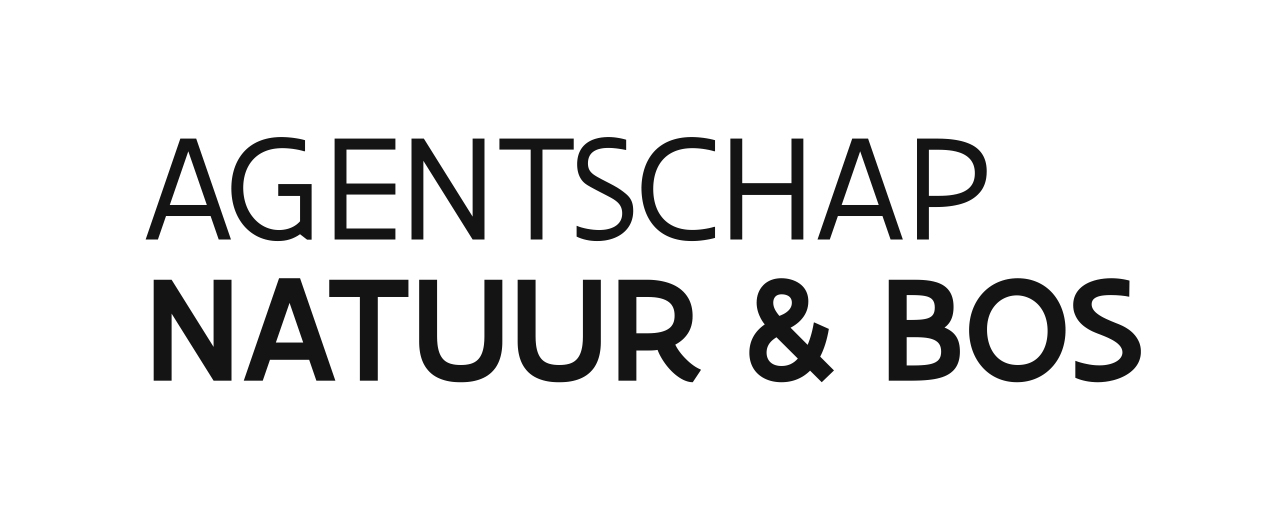 Identificatiegegevens beheereenheidIdentificatiegegevens beheereenheidIdentificatiegegevens beheereenheidIdentificatiegegevens beheereenheidIdentificatiegegevens beheereenheidIdentificatiegegevens beheereenheidIdentificatiegegevens beheereenheidIdentificatiegegevens beheereenheidIdentificatiegegevens beheereenheidIdentificatiegegevens beheereenheidIdentificatiegegevens beheereenheidIdentificatiegegevens beheereenheidIdentificatiegegevens beheereenheidIdentificatiegegevens beheereenheidIdentificatiegegevens beheereenheidIdentificatiegegevens beheereenheidIdentificatiegegevens beheereenheidIdentificatiegegevens beheereenheidIdentificatiegegevens beheereenheidIdentificatiegegevens beheereenheidIdentificatiegegevens beheereenheidIdentificatiegegevens beheereenheidIdentificatiegegevens beheereenheidIdentificatiegegevens beheereenheidIdentificatiegegevens beheereenheidIdentificatiegegevens beheereenheidIdentificatiegegevens beheereenheidIdentificatiegegevens beheereenheidIdentificatiegegevens beheereenheidIdentificatiegegevens beheereenheidIdentificatiegegevens beheereenheid1111111naam natuurbeheerplan of terreinnaam natuurbeheerplan of terreinnaam natuurbeheerplan of terreinnaam natuurbeheerplan of terreinnaam natuurbeheerplan of terreinnaam natuurbeheerplan of terreinnaam natuurbeheerplan of terreinnaam natuurbeheerplan of terreinnaam natuurbeheerplan of terreinnaam natuurbeheerplan of terreinnaam natuurbeheerplan of terreinnaam natuurbeheerplan of terreinoppervlakteoppervlakteoppervlakteoppervlakteoppervlaktebeheereenheidbeheereenheidbeheereenheidbeheereenheidbeheereenheidbeheereenheidbeheereenheidbeheereenheidbeheereenheidbeheereenheidbeheereenheidbeheereenheidOpmerkingenOpmerkingenOpmerkingenOpmerkingenOpmerkingenDeel 3: beheerdoelstellingenDeel 3: beheerdoelstellingenDeel 3: beheerdoelstellingenDeel 3: beheerdoelstellingenDeel 3: beheerdoelstellingenDeel 3: beheerdoelstellingenDeel 3: beheerdoelstellingenDeel 3: beheerdoelstellingenDeel 3: beheerdoelstellingenDeel 3: beheerdoelstellingenDeel 3: beheerdoelstellingenDeel 3: beheerdoelstellingenDeel 3: beheerdoelstellingenDeel 3: beheerdoelstellingenDeel 3: beheerdoelstellingenDeel 3: beheerdoelstellingenDeel 3: beheerdoelstellingenDeel 3: beheerdoelstellingenDeel 3: beheerdoelstellingenDeel 3: beheerdoelstellingenDeel 3: beheerdoelstellingenDeel 3: beheerdoelstellingenDeel 3: beheerdoelstellingenDeel 3: beheerdoelstellingenDeel 3: beheerdoelstellingenDeel 3: beheerdoelstellingenDeel 3: beheerdoelstellingenDeel 3: beheerdoelstellingenDeel 3: beheerdoelstellingenDeel 3: beheerdoelstellingenDeel 3: beheerdoelstellingenDeel 3: beheerdoelstellingenDeel 3: beheerdoelstellingenDeel 3: beheerdoelstellingenDeel 3: beheerdoelstellingen22222Ecologische functie: Omschrijf hieronder welk leefgebied voor een soort u voor de beheereenheid beoogt.Ecologische functie: Omschrijf hieronder welk leefgebied voor een soort u voor de beheereenheid beoogt.Ecologische functie: Omschrijf hieronder welk leefgebied voor een soort u voor de beheereenheid beoogt.Ecologische functie: Omschrijf hieronder welk leefgebied voor een soort u voor de beheereenheid beoogt.Ecologische functie: Omschrijf hieronder welk leefgebied voor een soort u voor de beheereenheid beoogt.Ecologische functie: Omschrijf hieronder welk leefgebied voor een soort u voor de beheereenheid beoogt.Ecologische functie: Omschrijf hieronder welk leefgebied voor een soort u voor de beheereenheid beoogt.Ecologische functie: Omschrijf hieronder welk leefgebied voor een soort u voor de beheereenheid beoogt.Ecologische functie: Omschrijf hieronder welk leefgebied voor een soort u voor de beheereenheid beoogt.Ecologische functie: Omschrijf hieronder welk leefgebied voor een soort u voor de beheereenheid beoogt.Ecologische functie: Omschrijf hieronder welk leefgebied voor een soort u voor de beheereenheid beoogt.Ecologische functie: Omschrijf hieronder welk leefgebied voor een soort u voor de beheereenheid beoogt.Ecologische functie: Omschrijf hieronder welk leefgebied voor een soort u voor de beheereenheid beoogt.Ecologische functie: Omschrijf hieronder welk leefgebied voor een soort u voor de beheereenheid beoogt.Ecologische functie: Omschrijf hieronder welk leefgebied voor een soort u voor de beheereenheid beoogt.Ecologische functie: Omschrijf hieronder welk leefgebied voor een soort u voor de beheereenheid beoogt.Ecologische functie: Omschrijf hieronder welk leefgebied voor een soort u voor de beheereenheid beoogt.Ecologische functie: Omschrijf hieronder welk leefgebied voor een soort u voor de beheereenheid beoogt.Ecologische functie: Omschrijf hieronder welk leefgebied voor een soort u voor de beheereenheid beoogt.Ecologische functie: Omschrijf hieronder welk leefgebied voor een soort u voor de beheereenheid beoogt.Ecologische functie: Omschrijf hieronder welk leefgebied voor een soort u voor de beheereenheid beoogt.Ecologische functie: Omschrijf hieronder welk leefgebied voor een soort u voor de beheereenheid beoogt.Ecologische functie: Omschrijf hieronder welk leefgebied voor een soort u voor de beheereenheid beoogt.Ecologische functie: Omschrijf hieronder welk leefgebied voor een soort u voor de beheereenheid beoogt.Ecologische functie: Omschrijf hieronder welk leefgebied voor een soort u voor de beheereenheid beoogt.Ecologische functie: Omschrijf hieronder welk leefgebied voor een soort u voor de beheereenheid beoogt.Ecologische functie: Omschrijf hieronder welk leefgebied voor een soort u voor de beheereenheid beoogt.Ecologische functie: Omschrijf hieronder welk leefgebied voor een soort u voor de beheereenheid beoogt.Ecologische functie: Omschrijf hieronder welk leefgebied voor een soort u voor de beheereenheid beoogt.Ecologische functie: Omschrijf hieronder welk leefgebied voor een soort u voor de beheereenheid beoogt.Ecologische functie: Omschrijf hieronder welk leefgebied voor een soort u voor de beheereenheid beoogt.Ecologische functie: Omschrijf hieronder welk leefgebied voor een soort u voor de beheereenheid beoogt.Ecologische functie: Omschrijf hieronder welk leefgebied voor een soort u voor de beheereenheid beoogt.33333Ecologische functie: Verfijn het hierboven beschreven doel met objectief waarneembare en meetbare kenmerken. Ecologische functie: Verfijn het hierboven beschreven doel met objectief waarneembare en meetbare kenmerken. Ecologische functie: Verfijn het hierboven beschreven doel met objectief waarneembare en meetbare kenmerken. Ecologische functie: Verfijn het hierboven beschreven doel met objectief waarneembare en meetbare kenmerken. Ecologische functie: Verfijn het hierboven beschreven doel met objectief waarneembare en meetbare kenmerken. Ecologische functie: Verfijn het hierboven beschreven doel met objectief waarneembare en meetbare kenmerken. Ecologische functie: Verfijn het hierboven beschreven doel met objectief waarneembare en meetbare kenmerken. Ecologische functie: Verfijn het hierboven beschreven doel met objectief waarneembare en meetbare kenmerken. Ecologische functie: Verfijn het hierboven beschreven doel met objectief waarneembare en meetbare kenmerken. Ecologische functie: Verfijn het hierboven beschreven doel met objectief waarneembare en meetbare kenmerken. Ecologische functie: Verfijn het hierboven beschreven doel met objectief waarneembare en meetbare kenmerken. Ecologische functie: Verfijn het hierboven beschreven doel met objectief waarneembare en meetbare kenmerken. Ecologische functie: Verfijn het hierboven beschreven doel met objectief waarneembare en meetbare kenmerken. Ecologische functie: Verfijn het hierboven beschreven doel met objectief waarneembare en meetbare kenmerken. Ecologische functie: Verfijn het hierboven beschreven doel met objectief waarneembare en meetbare kenmerken. Ecologische functie: Verfijn het hierboven beschreven doel met objectief waarneembare en meetbare kenmerken. Ecologische functie: Verfijn het hierboven beschreven doel met objectief waarneembare en meetbare kenmerken. Ecologische functie: Verfijn het hierboven beschreven doel met objectief waarneembare en meetbare kenmerken. Ecologische functie: Verfijn het hierboven beschreven doel met objectief waarneembare en meetbare kenmerken. Ecologische functie: Verfijn het hierboven beschreven doel met objectief waarneembare en meetbare kenmerken. Ecologische functie: Verfijn het hierboven beschreven doel met objectief waarneembare en meetbare kenmerken. Ecologische functie: Verfijn het hierboven beschreven doel met objectief waarneembare en meetbare kenmerken. Ecologische functie: Verfijn het hierboven beschreven doel met objectief waarneembare en meetbare kenmerken. Ecologische functie: Verfijn het hierboven beschreven doel met objectief waarneembare en meetbare kenmerken. Ecologische functie: Verfijn het hierboven beschreven doel met objectief waarneembare en meetbare kenmerken. Ecologische functie: Verfijn het hierboven beschreven doel met objectief waarneembare en meetbare kenmerken. Ecologische functie: Verfijn het hierboven beschreven doel met objectief waarneembare en meetbare kenmerken. Ecologische functie: Verfijn het hierboven beschreven doel met objectief waarneembare en meetbare kenmerken. Ecologische functie: Verfijn het hierboven beschreven doel met objectief waarneembare en meetbare kenmerken. Ecologische functie: Verfijn het hierboven beschreven doel met objectief waarneembare en meetbare kenmerken. Ecologische functie: Verfijn het hierboven beschreven doel met objectief waarneembare en meetbare kenmerken. Ecologische functie: Verfijn het hierboven beschreven doel met objectief waarneembare en meetbare kenmerken. Ecologische functie: Verfijn het hierboven beschreven doel met objectief waarneembare en meetbare kenmerken. 44444Ecologische functie: Wat zijn factoren die het doel beïnvloeden en op welke manier u wil ingrijpen op die factoren ?Bijv. lichtverstoring, lawaai, structuur, invliegopening, trilling, invasieve soorten, vochtigheid,… Ecologische functie: Wat zijn factoren die het doel beïnvloeden en op welke manier u wil ingrijpen op die factoren ?Bijv. lichtverstoring, lawaai, structuur, invliegopening, trilling, invasieve soorten, vochtigheid,… Ecologische functie: Wat zijn factoren die het doel beïnvloeden en op welke manier u wil ingrijpen op die factoren ?Bijv. lichtverstoring, lawaai, structuur, invliegopening, trilling, invasieve soorten, vochtigheid,… Ecologische functie: Wat zijn factoren die het doel beïnvloeden en op welke manier u wil ingrijpen op die factoren ?Bijv. lichtverstoring, lawaai, structuur, invliegopening, trilling, invasieve soorten, vochtigheid,… Ecologische functie: Wat zijn factoren die het doel beïnvloeden en op welke manier u wil ingrijpen op die factoren ?Bijv. lichtverstoring, lawaai, structuur, invliegopening, trilling, invasieve soorten, vochtigheid,… Ecologische functie: Wat zijn factoren die het doel beïnvloeden en op welke manier u wil ingrijpen op die factoren ?Bijv. lichtverstoring, lawaai, structuur, invliegopening, trilling, invasieve soorten, vochtigheid,… Ecologische functie: Wat zijn factoren die het doel beïnvloeden en op welke manier u wil ingrijpen op die factoren ?Bijv. lichtverstoring, lawaai, structuur, invliegopening, trilling, invasieve soorten, vochtigheid,… Ecologische functie: Wat zijn factoren die het doel beïnvloeden en op welke manier u wil ingrijpen op die factoren ?Bijv. lichtverstoring, lawaai, structuur, invliegopening, trilling, invasieve soorten, vochtigheid,… Ecologische functie: Wat zijn factoren die het doel beïnvloeden en op welke manier u wil ingrijpen op die factoren ?Bijv. lichtverstoring, lawaai, structuur, invliegopening, trilling, invasieve soorten, vochtigheid,… Ecologische functie: Wat zijn factoren die het doel beïnvloeden en op welke manier u wil ingrijpen op die factoren ?Bijv. lichtverstoring, lawaai, structuur, invliegopening, trilling, invasieve soorten, vochtigheid,… Ecologische functie: Wat zijn factoren die het doel beïnvloeden en op welke manier u wil ingrijpen op die factoren ?Bijv. lichtverstoring, lawaai, structuur, invliegopening, trilling, invasieve soorten, vochtigheid,… Ecologische functie: Wat zijn factoren die het doel beïnvloeden en op welke manier u wil ingrijpen op die factoren ?Bijv. lichtverstoring, lawaai, structuur, invliegopening, trilling, invasieve soorten, vochtigheid,… Ecologische functie: Wat zijn factoren die het doel beïnvloeden en op welke manier u wil ingrijpen op die factoren ?Bijv. lichtverstoring, lawaai, structuur, invliegopening, trilling, invasieve soorten, vochtigheid,… Ecologische functie: Wat zijn factoren die het doel beïnvloeden en op welke manier u wil ingrijpen op die factoren ?Bijv. lichtverstoring, lawaai, structuur, invliegopening, trilling, invasieve soorten, vochtigheid,… Ecologische functie: Wat zijn factoren die het doel beïnvloeden en op welke manier u wil ingrijpen op die factoren ?Bijv. lichtverstoring, lawaai, structuur, invliegopening, trilling, invasieve soorten, vochtigheid,… Ecologische functie: Wat zijn factoren die het doel beïnvloeden en op welke manier u wil ingrijpen op die factoren ?Bijv. lichtverstoring, lawaai, structuur, invliegopening, trilling, invasieve soorten, vochtigheid,… Ecologische functie: Wat zijn factoren die het doel beïnvloeden en op welke manier u wil ingrijpen op die factoren ?Bijv. lichtverstoring, lawaai, structuur, invliegopening, trilling, invasieve soorten, vochtigheid,… Ecologische functie: Wat zijn factoren die het doel beïnvloeden en op welke manier u wil ingrijpen op die factoren ?Bijv. lichtverstoring, lawaai, structuur, invliegopening, trilling, invasieve soorten, vochtigheid,… Ecologische functie: Wat zijn factoren die het doel beïnvloeden en op welke manier u wil ingrijpen op die factoren ?Bijv. lichtverstoring, lawaai, structuur, invliegopening, trilling, invasieve soorten, vochtigheid,… Ecologische functie: Wat zijn factoren die het doel beïnvloeden en op welke manier u wil ingrijpen op die factoren ?Bijv. lichtverstoring, lawaai, structuur, invliegopening, trilling, invasieve soorten, vochtigheid,… Ecologische functie: Wat zijn factoren die het doel beïnvloeden en op welke manier u wil ingrijpen op die factoren ?Bijv. lichtverstoring, lawaai, structuur, invliegopening, trilling, invasieve soorten, vochtigheid,… Ecologische functie: Wat zijn factoren die het doel beïnvloeden en op welke manier u wil ingrijpen op die factoren ?Bijv. lichtverstoring, lawaai, structuur, invliegopening, trilling, invasieve soorten, vochtigheid,… Ecologische functie: Wat zijn factoren die het doel beïnvloeden en op welke manier u wil ingrijpen op die factoren ?Bijv. lichtverstoring, lawaai, structuur, invliegopening, trilling, invasieve soorten, vochtigheid,… Ecologische functie: Wat zijn factoren die het doel beïnvloeden en op welke manier u wil ingrijpen op die factoren ?Bijv. lichtverstoring, lawaai, structuur, invliegopening, trilling, invasieve soorten, vochtigheid,… Ecologische functie: Wat zijn factoren die het doel beïnvloeden en op welke manier u wil ingrijpen op die factoren ?Bijv. lichtverstoring, lawaai, structuur, invliegopening, trilling, invasieve soorten, vochtigheid,… Ecologische functie: Wat zijn factoren die het doel beïnvloeden en op welke manier u wil ingrijpen op die factoren ?Bijv. lichtverstoring, lawaai, structuur, invliegopening, trilling, invasieve soorten, vochtigheid,… Ecologische functie: Wat zijn factoren die het doel beïnvloeden en op welke manier u wil ingrijpen op die factoren ?Bijv. lichtverstoring, lawaai, structuur, invliegopening, trilling, invasieve soorten, vochtigheid,… Ecologische functie: Wat zijn factoren die het doel beïnvloeden en op welke manier u wil ingrijpen op die factoren ?Bijv. lichtverstoring, lawaai, structuur, invliegopening, trilling, invasieve soorten, vochtigheid,… Ecologische functie: Wat zijn factoren die het doel beïnvloeden en op welke manier u wil ingrijpen op die factoren ?Bijv. lichtverstoring, lawaai, structuur, invliegopening, trilling, invasieve soorten, vochtigheid,… Ecologische functie: Wat zijn factoren die het doel beïnvloeden en op welke manier u wil ingrijpen op die factoren ?Bijv. lichtverstoring, lawaai, structuur, invliegopening, trilling, invasieve soorten, vochtigheid,… Ecologische functie: Wat zijn factoren die het doel beïnvloeden en op welke manier u wil ingrijpen op die factoren ?Bijv. lichtverstoring, lawaai, structuur, invliegopening, trilling, invasieve soorten, vochtigheid,… Ecologische functie: Wat zijn factoren die het doel beïnvloeden en op welke manier u wil ingrijpen op die factoren ?Bijv. lichtverstoring, lawaai, structuur, invliegopening, trilling, invasieve soorten, vochtigheid,… Ecologische functie: Wat zijn factoren die het doel beïnvloeden en op welke manier u wil ingrijpen op die factoren ?Bijv. lichtverstoring, lawaai, structuur, invliegopening, trilling, invasieve soorten, vochtigheid,… 55555Sociale functie: Omschrijf of en op welke manier u de sociale functie van de beheereenheid wenst in te vullen.Sociale functie: Omschrijf of en op welke manier u de sociale functie van de beheereenheid wenst in te vullen.Sociale functie: Omschrijf of en op welke manier u de sociale functie van de beheereenheid wenst in te vullen.Sociale functie: Omschrijf of en op welke manier u de sociale functie van de beheereenheid wenst in te vullen.Sociale functie: Omschrijf of en op welke manier u de sociale functie van de beheereenheid wenst in te vullen.Sociale functie: Omschrijf of en op welke manier u de sociale functie van de beheereenheid wenst in te vullen.Sociale functie: Omschrijf of en op welke manier u de sociale functie van de beheereenheid wenst in te vullen.Sociale functie: Omschrijf of en op welke manier u de sociale functie van de beheereenheid wenst in te vullen.Sociale functie: Omschrijf of en op welke manier u de sociale functie van de beheereenheid wenst in te vullen.Sociale functie: Omschrijf of en op welke manier u de sociale functie van de beheereenheid wenst in te vullen.Sociale functie: Omschrijf of en op welke manier u de sociale functie van de beheereenheid wenst in te vullen.Sociale functie: Omschrijf of en op welke manier u de sociale functie van de beheereenheid wenst in te vullen.Sociale functie: Omschrijf of en op welke manier u de sociale functie van de beheereenheid wenst in te vullen.Sociale functie: Omschrijf of en op welke manier u de sociale functie van de beheereenheid wenst in te vullen.Sociale functie: Omschrijf of en op welke manier u de sociale functie van de beheereenheid wenst in te vullen.Sociale functie: Omschrijf of en op welke manier u de sociale functie van de beheereenheid wenst in te vullen.Sociale functie: Omschrijf of en op welke manier u de sociale functie van de beheereenheid wenst in te vullen.Sociale functie: Omschrijf of en op welke manier u de sociale functie van de beheereenheid wenst in te vullen.Sociale functie: Omschrijf of en op welke manier u de sociale functie van de beheereenheid wenst in te vullen.Sociale functie: Omschrijf of en op welke manier u de sociale functie van de beheereenheid wenst in te vullen.Sociale functie: Omschrijf of en op welke manier u de sociale functie van de beheereenheid wenst in te vullen.Sociale functie: Omschrijf of en op welke manier u de sociale functie van de beheereenheid wenst in te vullen.Sociale functie: Omschrijf of en op welke manier u de sociale functie van de beheereenheid wenst in te vullen.Sociale functie: Omschrijf of en op welke manier u de sociale functie van de beheereenheid wenst in te vullen.Sociale functie: Omschrijf of en op welke manier u de sociale functie van de beheereenheid wenst in te vullen.Sociale functie: Omschrijf of en op welke manier u de sociale functie van de beheereenheid wenst in te vullen.Sociale functie: Omschrijf of en op welke manier u de sociale functie van de beheereenheid wenst in te vullen.Sociale functie: Omschrijf of en op welke manier u de sociale functie van de beheereenheid wenst in te vullen.Sociale functie: Omschrijf of en op welke manier u de sociale functie van de beheereenheid wenst in te vullen.Sociale functie: Omschrijf of en op welke manier u de sociale functie van de beheereenheid wenst in te vullen.Sociale functie: Omschrijf of en op welke manier u de sociale functie van de beheereenheid wenst in te vullen.Sociale functie: Omschrijf of en op welke manier u de sociale functie van de beheereenheid wenst in te vullen.Sociale functie: Omschrijf of en op welke manier u de sociale functie van de beheereenheid wenst in te vullen.opengestelde zone opengestelde zone opengestelde zone opengestelde zone opengestelde zone opengestelde zone opengestelde zone opengestelde zone opengestelde zone opengestelde zone opengestelde zone opengestelde zone opengestelde zone opengestelde zone opengestelde zone opengestelde zone opengestelde zone opengestelde zone opengestelde zone opengestelde zone opengestelde zone opengestelde zone opengestelde zone opengestelde zone opengestelde zone opengestelde zone niet-opengestelde zoneniet-opengestelde zoneniet-opengestelde zoneniet-opengestelde zoneniet-opengestelde zoneniet-opengestelde zoneniet-opengestelde zoneniet-opengestelde zoneniet-opengestelde zoneniet-opengestelde zoneniet-opengestelde zoneniet-opengestelde zoneniet-opengestelde zoneniet-opengestelde zoneniet-opengestelde zoneniet-opengestelde zoneniet-opengestelde zoneniet-opengestelde zoneniet-opengestelde zoneniet-opengestelde zoneniet-opengestelde zoneniet-opengestelde zoneniet-opengestelde zoneniet-opengestelde zoneniet-opengestelde zoneniet-opengestelde zonenatuurbeleving en -educatie. Specifieer:natuurbeleving en -educatie. Specifieer:natuurbeleving en -educatie. Specifieer:natuurbeleving en -educatie. Specifieer:natuurbeleving en -educatie. Specifieer:natuurbeleving en -educatie. Specifieer:natuurbeleving en -educatie. Specifieer:natuurbeleving en -educatie. Specifieer:natuurbeleving en -educatie. Specifieer:natuurbeleving en -educatie. Specifieer:natuurbeleving en -educatie. Specifieer:natuurbeleving en -educatie. Specifieer:natuurbeleving en -educatie. Specifieer:wetenschappelijk onderzoek. Specifieer:wetenschappelijk onderzoek. Specifieer:wetenschappelijk onderzoek. Specifieer:wetenschappelijk onderzoek. Specifieer:wetenschappelijk onderzoek. Specifieer:wetenschappelijk onderzoek. Specifieer:wetenschappelijk onderzoek. Specifieer:wetenschappelijk onderzoek. Specifieer:wetenschappelijk onderzoek. Specifieer:wetenschappelijk onderzoek. Specifieer:wetenschappelijk onderzoek. Specifieer:wetenschappelijk onderzoek. Specifieer:wetenschappelijk onderzoek. Specifieer:cultuurhistorisch doel. Specifieer:cultuurhistorisch doel. Specifieer:cultuurhistorisch doel. Specifieer:cultuurhistorisch doel. Specifieer:cultuurhistorisch doel. Specifieer:cultuurhistorisch doel. Specifieer:cultuurhistorisch doel. Specifieer:cultuurhistorisch doel. Specifieer:cultuurhistorisch doel. Specifieer:cultuurhistorisch doel. Specifieer:cultuurhistorisch doel. Specifieer:cultuurhistorisch doel. Specifieer:cultuurhistorisch doel. Specifieer:66666Economische functie: omschrijf of en op welke manier u voor de beheereenheid een invulling van de economische functie vooropstelt.Economische functie: omschrijf of en op welke manier u voor de beheereenheid een invulling van de economische functie vooropstelt.Economische functie: omschrijf of en op welke manier u voor de beheereenheid een invulling van de economische functie vooropstelt.Economische functie: omschrijf of en op welke manier u voor de beheereenheid een invulling van de economische functie vooropstelt.Economische functie: omschrijf of en op welke manier u voor de beheereenheid een invulling van de economische functie vooropstelt.Economische functie: omschrijf of en op welke manier u voor de beheereenheid een invulling van de economische functie vooropstelt.Economische functie: omschrijf of en op welke manier u voor de beheereenheid een invulling van de economische functie vooropstelt.Economische functie: omschrijf of en op welke manier u voor de beheereenheid een invulling van de economische functie vooropstelt.Economische functie: omschrijf of en op welke manier u voor de beheereenheid een invulling van de economische functie vooropstelt.Economische functie: omschrijf of en op welke manier u voor de beheereenheid een invulling van de economische functie vooropstelt.Economische functie: omschrijf of en op welke manier u voor de beheereenheid een invulling van de economische functie vooropstelt.Economische functie: omschrijf of en op welke manier u voor de beheereenheid een invulling van de economische functie vooropstelt.Economische functie: omschrijf of en op welke manier u voor de beheereenheid een invulling van de economische functie vooropstelt.Economische functie: omschrijf of en op welke manier u voor de beheereenheid een invulling van de economische functie vooropstelt.Economische functie: omschrijf of en op welke manier u voor de beheereenheid een invulling van de economische functie vooropstelt.Economische functie: omschrijf of en op welke manier u voor de beheereenheid een invulling van de economische functie vooropstelt.Economische functie: omschrijf of en op welke manier u voor de beheereenheid een invulling van de economische functie vooropstelt.Economische functie: omschrijf of en op welke manier u voor de beheereenheid een invulling van de economische functie vooropstelt.Economische functie: omschrijf of en op welke manier u voor de beheereenheid een invulling van de economische functie vooropstelt.Economische functie: omschrijf of en op welke manier u voor de beheereenheid een invulling van de economische functie vooropstelt.Economische functie: omschrijf of en op welke manier u voor de beheereenheid een invulling van de economische functie vooropstelt.Economische functie: omschrijf of en op welke manier u voor de beheereenheid een invulling van de economische functie vooropstelt.Economische functie: omschrijf of en op welke manier u voor de beheereenheid een invulling van de economische functie vooropstelt.Economische functie: omschrijf of en op welke manier u voor de beheereenheid een invulling van de economische functie vooropstelt.Economische functie: omschrijf of en op welke manier u voor de beheereenheid een invulling van de economische functie vooropstelt.Economische functie: omschrijf of en op welke manier u voor de beheereenheid een invulling van de economische functie vooropstelt.Economische functie: omschrijf of en op welke manier u voor de beheereenheid een invulling van de economische functie vooropstelt.Economische functie: omschrijf of en op welke manier u voor de beheereenheid een invulling van de economische functie vooropstelt.Economische functie: omschrijf of en op welke manier u voor de beheereenheid een invulling van de economische functie vooropstelt.Economische functie: omschrijf of en op welke manier u voor de beheereenheid een invulling van de economische functie vooropstelt.Economische functie: omschrijf of en op welke manier u voor de beheereenheid een invulling van de economische functie vooropstelt.Economische functie: omschrijf of en op welke manier u voor de beheereenheid een invulling van de economische functie vooropstelt.Economische functie: omschrijf of en op welke manier u voor de beheereenheid een invulling van de economische functie vooropstelt.Deel 4: beheermaatregelenDeel 4: beheermaatregelenDeel 4: beheermaatregelenDeel 4: beheermaatregelenDeel 4: beheermaatregelenDeel 4: beheermaatregelenDeel 4: beheermaatregelenDeel 4: beheermaatregelenDeel 4: beheermaatregelenDeel 4: beheermaatregelenDeel 4: beheermaatregelenDeel 4: beheermaatregelenDeel 4: beheermaatregelenDeel 4: beheermaatregelenDeel 4: beheermaatregelenDeel 4: beheermaatregelenDeel 4: beheermaatregelenDeel 4: beheermaatregelenDeel 4: beheermaatregelenDeel 4: beheermaatregelenDeel 4: beheermaatregelenDeel 4: beheermaatregelenDeel 4: beheermaatregelenDeel 4: beheermaatregelenDeel 4: beheermaatregelenDeel 4: beheermaatregelenDeel 4: beheermaatregelenDeel 4: beheermaatregelenSelecteer de voor de beheereenheid geplande beheermaatregelen. Alle blokjes met beheermaatregelen die  niet van toepassing zijn mag u wissen, zodat het formulier niet nodeloos lang is.Selecteer de voor de beheereenheid geplande beheermaatregelen. Alle blokjes met beheermaatregelen die  niet van toepassing zijn mag u wissen, zodat het formulier niet nodeloos lang is.Selecteer de voor de beheereenheid geplande beheermaatregelen. Alle blokjes met beheermaatregelen die  niet van toepassing zijn mag u wissen, zodat het formulier niet nodeloos lang is.Selecteer de voor de beheereenheid geplande beheermaatregelen. Alle blokjes met beheermaatregelen die  niet van toepassing zijn mag u wissen, zodat het formulier niet nodeloos lang is.Selecteer de voor de beheereenheid geplande beheermaatregelen. Alle blokjes met beheermaatregelen die  niet van toepassing zijn mag u wissen, zodat het formulier niet nodeloos lang is.Selecteer de voor de beheereenheid geplande beheermaatregelen. Alle blokjes met beheermaatregelen die  niet van toepassing zijn mag u wissen, zodat het formulier niet nodeloos lang is.Selecteer de voor de beheereenheid geplande beheermaatregelen. Alle blokjes met beheermaatregelen die  niet van toepassing zijn mag u wissen, zodat het formulier niet nodeloos lang is.Selecteer de voor de beheereenheid geplande beheermaatregelen. Alle blokjes met beheermaatregelen die  niet van toepassing zijn mag u wissen, zodat het formulier niet nodeloos lang is.Selecteer de voor de beheereenheid geplande beheermaatregelen. Alle blokjes met beheermaatregelen die  niet van toepassing zijn mag u wissen, zodat het formulier niet nodeloos lang is.Selecteer de voor de beheereenheid geplande beheermaatregelen. Alle blokjes met beheermaatregelen die  niet van toepassing zijn mag u wissen, zodat het formulier niet nodeloos lang is.Selecteer de voor de beheereenheid geplande beheermaatregelen. Alle blokjes met beheermaatregelen die  niet van toepassing zijn mag u wissen, zodat het formulier niet nodeloos lang is.Selecteer de voor de beheereenheid geplande beheermaatregelen. Alle blokjes met beheermaatregelen die  niet van toepassing zijn mag u wissen, zodat het formulier niet nodeloos lang is.Selecteer de voor de beheereenheid geplande beheermaatregelen. Alle blokjes met beheermaatregelen die  niet van toepassing zijn mag u wissen, zodat het formulier niet nodeloos lang is.Selecteer de voor de beheereenheid geplande beheermaatregelen. Alle blokjes met beheermaatregelen die  niet van toepassing zijn mag u wissen, zodat het formulier niet nodeloos lang is.Selecteer de voor de beheereenheid geplande beheermaatregelen. Alle blokjes met beheermaatregelen die  niet van toepassing zijn mag u wissen, zodat het formulier niet nodeloos lang is.Selecteer de voor de beheereenheid geplande beheermaatregelen. Alle blokjes met beheermaatregelen die  niet van toepassing zijn mag u wissen, zodat het formulier niet nodeloos lang is.Selecteer de voor de beheereenheid geplande beheermaatregelen. Alle blokjes met beheermaatregelen die  niet van toepassing zijn mag u wissen, zodat het formulier niet nodeloos lang is.Selecteer de voor de beheereenheid geplande beheermaatregelen. Alle blokjes met beheermaatregelen die  niet van toepassing zijn mag u wissen, zodat het formulier niet nodeloos lang is.Selecteer de voor de beheereenheid geplande beheermaatregelen. Alle blokjes met beheermaatregelen die  niet van toepassing zijn mag u wissen, zodat het formulier niet nodeloos lang is.Selecteer de voor de beheereenheid geplande beheermaatregelen. Alle blokjes met beheermaatregelen die  niet van toepassing zijn mag u wissen, zodat het formulier niet nodeloos lang is.Selecteer de voor de beheereenheid geplande beheermaatregelen. Alle blokjes met beheermaatregelen die  niet van toepassing zijn mag u wissen, zodat het formulier niet nodeloos lang is.Selecteer de voor de beheereenheid geplande beheermaatregelen. Alle blokjes met beheermaatregelen die  niet van toepassing zijn mag u wissen, zodat het formulier niet nodeloos lang is.Selecteer de voor de beheereenheid geplande beheermaatregelen. Alle blokjes met beheermaatregelen die  niet van toepassing zijn mag u wissen, zodat het formulier niet nodeloos lang is.Selecteer de voor de beheereenheid geplande beheermaatregelen. Alle blokjes met beheermaatregelen die  niet van toepassing zijn mag u wissen, zodat het formulier niet nodeloos lang is.Selecteer de voor de beheereenheid geplande beheermaatregelen. Alle blokjes met beheermaatregelen die  niet van toepassing zijn mag u wissen, zodat het formulier niet nodeloos lang is.Selecteer de voor de beheereenheid geplande beheermaatregelen. Alle blokjes met beheermaatregelen die  niet van toepassing zijn mag u wissen, zodat het formulier niet nodeloos lang is.Selecteer de voor de beheereenheid geplande beheermaatregelen. Alle blokjes met beheermaatregelen die  niet van toepassing zijn mag u wissen, zodat het formulier niet nodeloos lang is.Selecteer de voor de beheereenheid geplande beheermaatregelen. Alle blokjes met beheermaatregelen die  niet van toepassing zijn mag u wissen, zodat het formulier niet nodeloos lang is.Selecteer de voor de beheereenheid geplande beheermaatregelen. Alle blokjes met beheermaatregelen die  niet van toepassing zijn mag u wissen, zodat het formulier niet nodeloos lang is.Selecteer de voor de beheereenheid geplande beheermaatregelen. Alle blokjes met beheermaatregelen die  niet van toepassing zijn mag u wissen, zodat het formulier niet nodeloos lang is.Selecteer de voor de beheereenheid geplande beheermaatregelen. Alle blokjes met beheermaatregelen die  niet van toepassing zijn mag u wissen, zodat het formulier niet nodeloos lang is.Selecteer de voor de beheereenheid geplande beheermaatregelen. Alle blokjes met beheermaatregelen die  niet van toepassing zijn mag u wissen, zodat het formulier niet nodeloos lang is.Selecteer de voor de beheereenheid geplande beheermaatregelen. Alle blokjes met beheermaatregelen die  niet van toepassing zijn mag u wissen, zodat het formulier niet nodeloos lang is.MaaibeheerMaaibeheerMaaibeheerMaaibeheerMaaibeheerMaaibeheerMaaibeheerMaaibeheerMaaibeheerMaaibeheerMaaibeheerMaaibeheerMaaibeheerMaaibeheerMaaibeheerMaaibeheerMaaibeheerMaaibeheerMaaibeheerMaaibeheerMaaibeheerMaaibeheerMaaibeheerMaaibeheerMaaibeheerMaaibeheerMaaibeheerMaaibeheer77777Kruis aan welk maaibeheer u voor de beheereenheid plant.Kruis aan welk maaibeheer u voor de beheereenheid plant.Kruis aan welk maaibeheer u voor de beheereenheid plant.Kruis aan welk maaibeheer u voor de beheereenheid plant.Kruis aan welk maaibeheer u voor de beheereenheid plant.Kruis aan welk maaibeheer u voor de beheereenheid plant.Kruis aan welk maaibeheer u voor de beheereenheid plant.Kruis aan welk maaibeheer u voor de beheereenheid plant.Kruis aan welk maaibeheer u voor de beheereenheid plant.Kruis aan welk maaibeheer u voor de beheereenheid plant.Kruis aan welk maaibeheer u voor de beheereenheid plant.Kruis aan welk maaibeheer u voor de beheereenheid plant.Kruis aan welk maaibeheer u voor de beheereenheid plant.Kruis aan welk maaibeheer u voor de beheereenheid plant.Kruis aan welk maaibeheer u voor de beheereenheid plant.Kruis aan welk maaibeheer u voor de beheereenheid plant.Kruis aan welk maaibeheer u voor de beheereenheid plant.Kruis aan welk maaibeheer u voor de beheereenheid plant.Kruis aan welk maaibeheer u voor de beheereenheid plant.Kruis aan welk maaibeheer u voor de beheereenheid plant.Kruis aan welk maaibeheer u voor de beheereenheid plant.Kruis aan welk maaibeheer u voor de beheereenheid plant.Kruis aan welk maaibeheer u voor de beheereenheid plant.Kruis aan welk maaibeheer u voor de beheereenheid plant.Kruis aan welk maaibeheer u voor de beheereenheid plant.Kruis aan welk maaibeheer u voor de beheereenheid plant.Kruis aan welk maaibeheer u voor de beheereenheid plant.Kruis aan welk maaibeheer u voor de beheereenheid plant.Kruis aan welk maaibeheer u voor de beheereenheid plant.Kruis aan welk maaibeheer u voor de beheereenheid plant.Kruis aan welk maaibeheer u voor de beheereenheid plant.Kruis aan welk maaibeheer u voor de beheereenheid plant.Kruis aan welk maaibeheer u voor de beheereenheid plant.jaarlijks maaien (hooilandbeheer)jaarlijks maaien (hooilandbeheer)jaarlijks maaien (hooilandbeheer)jaarlijks maaien (hooilandbeheer)jaarlijks maaien (hooilandbeheer)jaarlijks maaien (hooilandbeheer)jaarlijks maaien (hooilandbeheer)jaarlijks maaien (hooilandbeheer)jaarlijks maaien (hooilandbeheer)jaarlijks maaien (hooilandbeheer)jaarlijks maaien (hooilandbeheer)jaarlijks maaien (hooilandbeheer)jaarlijks maaien (hooilandbeheer)jaarlijks maaien (hooilandbeheer)jaarlijks maaien (hooilandbeheer)jaarlijks maaien (hooilandbeheer)jaarlijks maaien (hooilandbeheer)jaarlijks maaien (hooilandbeheer)jaarlijks maaien (hooilandbeheer)jaarlijks maaien (hooilandbeheer)jaarlijks maaien (hooilandbeheer)jaarlijks maaien (hooilandbeheer)jaarlijks maaien (hooilandbeheer)jaarlijks maaien (hooilandbeheer)jaarlijks maaien (hooilandbeheer)intensief maaien (3x per jaar) intensief maaien (3x per jaar) intensief maaien (3x per jaar) intensief maaien (3x per jaar) intensief maaien (3x per jaar) intensief maaien (3x per jaar) intensief maaien (3x per jaar) intensief maaien (3x per jaar) intensief maaien (3x per jaar) intensief maaien (3x per jaar) intensief maaien (3x per jaar) intensief maaien (3x per jaar) intensief maaien (3x per jaar) intensief maaien (3x per jaar) intensief maaien (3x per jaar) intensief maaien (3x per jaar) intensief maaien (3x per jaar) intensief maaien (3x per jaar) intensief maaien (3x per jaar) intensief maaien (3x per jaar) intensief maaien (3x per jaar) intensief maaien (3x per jaar) 2 x per jaar maaien. 2 x per jaar maaien. 2 x per jaar maaien. 2 x per jaar maaien. 2 x per jaar maaien. 2 x per jaar maaien. 2 x per jaar maaien. 2 x per jaar maaien. 2 x per jaar maaien. 2 x per jaar maaien. 2 x per jaar maaien. 2 x per jaar maaien. 2 x per jaar maaien. 2 x per jaar maaien. 2 x per jaar maaien. 2 x per jaar maaien. 2 x per jaar maaien. 2 x per jaar maaien. 2 x per jaar maaien. 2 x per jaar maaien. 2 x per jaar maaien. 2 x per jaar maaien. periode 1:periode 1:periode 1:periode 1:periode 1:periode 1:periode 1:periode 1:periode 1:periode 1:periode 1:periode 1:periode 1:periode 1:periode 2: periode 2: periode 2: periode 2: periode 2: periode 2: periode 2: periode 2: periode 2: 1 x per jaar maaien. 1 x per jaar maaien. 1 x per jaar maaien. 1 x per jaar maaien. 1 x per jaar maaien. 1 x per jaar maaien. 1 x per jaar maaien. 1 x per jaar maaien. 1 x per jaar maaien. 1 x per jaar maaien. 1 x per jaar maaien. 1 x per jaar maaien. 1 x per jaar maaien. 1 x per jaar maaien. 1 x per jaar maaien. 1 x per jaar maaien. 1 x per jaar maaien. 1 x per jaar maaien. 1 x per jaar maaien. 1 x per jaar maaien. 1 x per jaar maaien. 1 x per jaar maaien. periode:periode:periode:periode:periode:periode:periode:periode:periode:jaarlijks maaien en nabegrazen (wisselweidebeheer)jaarlijks maaien en nabegrazen (wisselweidebeheer)jaarlijks maaien en nabegrazen (wisselweidebeheer)jaarlijks maaien en nabegrazen (wisselweidebeheer)jaarlijks maaien en nabegrazen (wisselweidebeheer)jaarlijks maaien en nabegrazen (wisselweidebeheer)jaarlijks maaien en nabegrazen (wisselweidebeheer)jaarlijks maaien en nabegrazen (wisselweidebeheer)jaarlijks maaien en nabegrazen (wisselweidebeheer)jaarlijks maaien en nabegrazen (wisselweidebeheer)jaarlijks maaien en nabegrazen (wisselweidebeheer)jaarlijks maaien en nabegrazen (wisselweidebeheer)jaarlijks maaien en nabegrazen (wisselweidebeheer)jaarlijks maaien en nabegrazen (wisselweidebeheer)jaarlijks maaien en nabegrazen (wisselweidebeheer)jaarlijks maaien en nabegrazen (wisselweidebeheer)jaarlijks maaien en nabegrazen (wisselweidebeheer)jaarlijks maaien en nabegrazen (wisselweidebeheer)jaarlijks maaien en nabegrazen (wisselweidebeheer)jaarlijks maaien en nabegrazen (wisselweidebeheer)jaarlijks maaien en nabegrazen (wisselweidebeheer)jaarlijks maaien en nabegrazen (wisselweidebeheer)jaarlijks maaien en nabegrazen (wisselweidebeheer)jaarlijks maaien en nabegrazen (wisselweidebeheer)jaarlijks maaien en nabegrazen (wisselweidebeheer)alternerend maaien en begrazen (wisselweidebeheer)alternerend maaien en begrazen (wisselweidebeheer)alternerend maaien en begrazen (wisselweidebeheer)alternerend maaien en begrazen (wisselweidebeheer)alternerend maaien en begrazen (wisselweidebeheer)alternerend maaien en begrazen (wisselweidebeheer)alternerend maaien en begrazen (wisselweidebeheer)alternerend maaien en begrazen (wisselweidebeheer)alternerend maaien en begrazen (wisselweidebeheer)alternerend maaien en begrazen (wisselweidebeheer)alternerend maaien en begrazen (wisselweidebeheer)alternerend maaien en begrazen (wisselweidebeheer)alternerend maaien en begrazen (wisselweidebeheer)alternerend maaien en begrazen (wisselweidebeheer)alternerend maaien en begrazen (wisselweidebeheer)alternerend maaien en begrazen (wisselweidebeheer)alternerend maaien en begrazen (wisselweidebeheer)alternerend maaien en begrazen (wisselweidebeheer)alternerend maaien en begrazen (wisselweidebeheer)alternerend maaien en begrazen (wisselweidebeheer)alternerend maaien en begrazen (wisselweidebeheer)alternerend maaien en begrazen (wisselweidebeheer)alternerend maaien en begrazen (wisselweidebeheer)alternerend maaien en begrazen (wisselweidebeheer)alternerend maaien en begrazen (wisselweidebeheer)meerjaarlijks maaien (ruigtebeheer)meerjaarlijks maaien (ruigtebeheer)meerjaarlijks maaien (ruigtebeheer)meerjaarlijks maaien (ruigtebeheer)meerjaarlijks maaien (ruigtebeheer)meerjaarlijks maaien (ruigtebeheer)meerjaarlijks maaien (ruigtebeheer)meerjaarlijks maaien (ruigtebeheer)meerjaarlijks maaien (ruigtebeheer)meerjaarlijks maaien (ruigtebeheer)meerjaarlijks maaien (ruigtebeheer)meerjaarlijks maaien (ruigtebeheer)meerjaarlijks maaien (ruigtebeheer)meerjaarlijks maaien (ruigtebeheer)meerjaarlijks maaien (ruigtebeheer)meerjaarlijks maaien (ruigtebeheer)meerjaarlijks maaien (ruigtebeheer)meerjaarlijks maaien (ruigtebeheer)meerjaarlijks maaien (ruigtebeheer)meerjaarlijks maaien (ruigtebeheer)meerjaarlijks maaien (ruigtebeheer)meerjaarlijks maaien (ruigtebeheer)meerjaarlijks maaien (ruigtebeheer)meerjaarlijks maaien (ruigtebeheer)meerjaarlijks maaien (ruigtebeheer)frequentie:frequentie:frequentie:frequentie:frequentie:frequentie:frequentie:frequentie:frequentie:frequentie:frequentie:frequentie:frequentie:frequentie:periode: periode: periode: periode: periode: periode: periode: periode: periode: gefaseerd maaibeheer. Specifieergefaseerd maaibeheer. Specifieergefaseerd maaibeheer. Specifieergefaseerd maaibeheer. Specifieergefaseerd maaibeheer. Specifieergefaseerd maaibeheer. Specifieergefaseerd maaibeheer. Specifieergefaseerd maaibeheer. Specifieergefaseerd maaibeheer. Specifieergefaseerd maaibeheer. Specifieergefaseerd maaibeheer. Specifieergefaseerd maaibeheer. Specifieergefaseerd maaibeheer. Specifieerfrequent maaien (gazonbeheer)frequent maaien (gazonbeheer)frequent maaien (gazonbeheer)frequent maaien (gazonbeheer)frequent maaien (gazonbeheer)frequent maaien (gazonbeheer)frequent maaien (gazonbeheer)frequent maaien (gazonbeheer)frequent maaien (gazonbeheer)frequent maaien (gazonbeheer)frequent maaien (gazonbeheer)frequent maaien (gazonbeheer)frequent maaien (gazonbeheer)frequent maaien (gazonbeheer)frequent maaien (gazonbeheer)frequent maaien (gazonbeheer)frequent maaien (gazonbeheer)frequent maaien (gazonbeheer)frequent maaien (gazonbeheer)frequent maaien (gazonbeheer)frequent maaien (gazonbeheer)frequent maaien (gazonbeheer)frequent maaien (gazonbeheer)frequent maaien (gazonbeheer)frequent maaien (gazonbeheer)Plag- en graafbeheerPlag- en graafbeheerPlag- en graafbeheerPlag- en graafbeheerPlag- en graafbeheerPlag- en graafbeheerPlag- en graafbeheerPlag- en graafbeheerPlag- en graafbeheerPlag- en graafbeheerPlag- en graafbeheerPlag- en graafbeheerPlag- en graafbeheerPlag- en graafbeheerPlag- en graafbeheerPlag- en graafbeheerPlag- en graafbeheerPlag- en graafbeheerPlag- en graafbeheerPlag- en graafbeheerPlag- en graafbeheerPlag- en graafbeheerPlag- en graafbeheerPlag- en graafbeheerPlag- en graafbeheerPlag- en graafbeheerPlag- en graafbeheerPlag- en graafbeheer88888Kruis aan welk plag- en graafbeheer u voor de beheereenheid plant.Voor kleinschalige inrichtingswerken kan u via de goedkeuring van het natuurbeheerplan vrijstelling van de omgevingsvergunningsplicht bekomen. Dit is alleen mogelijk als de verstrekte gegevens voldoende specifiek en gedetailleerd zijn.Kruis aan welk plag- en graafbeheer u voor de beheereenheid plant.Voor kleinschalige inrichtingswerken kan u via de goedkeuring van het natuurbeheerplan vrijstelling van de omgevingsvergunningsplicht bekomen. Dit is alleen mogelijk als de verstrekte gegevens voldoende specifiek en gedetailleerd zijn.Kruis aan welk plag- en graafbeheer u voor de beheereenheid plant.Voor kleinschalige inrichtingswerken kan u via de goedkeuring van het natuurbeheerplan vrijstelling van de omgevingsvergunningsplicht bekomen. Dit is alleen mogelijk als de verstrekte gegevens voldoende specifiek en gedetailleerd zijn.Kruis aan welk plag- en graafbeheer u voor de beheereenheid plant.Voor kleinschalige inrichtingswerken kan u via de goedkeuring van het natuurbeheerplan vrijstelling van de omgevingsvergunningsplicht bekomen. Dit is alleen mogelijk als de verstrekte gegevens voldoende specifiek en gedetailleerd zijn.Kruis aan welk plag- en graafbeheer u voor de beheereenheid plant.Voor kleinschalige inrichtingswerken kan u via de goedkeuring van het natuurbeheerplan vrijstelling van de omgevingsvergunningsplicht bekomen. Dit is alleen mogelijk als de verstrekte gegevens voldoende specifiek en gedetailleerd zijn.Kruis aan welk plag- en graafbeheer u voor de beheereenheid plant.Voor kleinschalige inrichtingswerken kan u via de goedkeuring van het natuurbeheerplan vrijstelling van de omgevingsvergunningsplicht bekomen. Dit is alleen mogelijk als de verstrekte gegevens voldoende specifiek en gedetailleerd zijn.Kruis aan welk plag- en graafbeheer u voor de beheereenheid plant.Voor kleinschalige inrichtingswerken kan u via de goedkeuring van het natuurbeheerplan vrijstelling van de omgevingsvergunningsplicht bekomen. Dit is alleen mogelijk als de verstrekte gegevens voldoende specifiek en gedetailleerd zijn.Kruis aan welk plag- en graafbeheer u voor de beheereenheid plant.Voor kleinschalige inrichtingswerken kan u via de goedkeuring van het natuurbeheerplan vrijstelling van de omgevingsvergunningsplicht bekomen. Dit is alleen mogelijk als de verstrekte gegevens voldoende specifiek en gedetailleerd zijn.Kruis aan welk plag- en graafbeheer u voor de beheereenheid plant.Voor kleinschalige inrichtingswerken kan u via de goedkeuring van het natuurbeheerplan vrijstelling van de omgevingsvergunningsplicht bekomen. Dit is alleen mogelijk als de verstrekte gegevens voldoende specifiek en gedetailleerd zijn.Kruis aan welk plag- en graafbeheer u voor de beheereenheid plant.Voor kleinschalige inrichtingswerken kan u via de goedkeuring van het natuurbeheerplan vrijstelling van de omgevingsvergunningsplicht bekomen. Dit is alleen mogelijk als de verstrekte gegevens voldoende specifiek en gedetailleerd zijn.Kruis aan welk plag- en graafbeheer u voor de beheereenheid plant.Voor kleinschalige inrichtingswerken kan u via de goedkeuring van het natuurbeheerplan vrijstelling van de omgevingsvergunningsplicht bekomen. Dit is alleen mogelijk als de verstrekte gegevens voldoende specifiek en gedetailleerd zijn.Kruis aan welk plag- en graafbeheer u voor de beheereenheid plant.Voor kleinschalige inrichtingswerken kan u via de goedkeuring van het natuurbeheerplan vrijstelling van de omgevingsvergunningsplicht bekomen. Dit is alleen mogelijk als de verstrekte gegevens voldoende specifiek en gedetailleerd zijn.Kruis aan welk plag- en graafbeheer u voor de beheereenheid plant.Voor kleinschalige inrichtingswerken kan u via de goedkeuring van het natuurbeheerplan vrijstelling van de omgevingsvergunningsplicht bekomen. Dit is alleen mogelijk als de verstrekte gegevens voldoende specifiek en gedetailleerd zijn.Kruis aan welk plag- en graafbeheer u voor de beheereenheid plant.Voor kleinschalige inrichtingswerken kan u via de goedkeuring van het natuurbeheerplan vrijstelling van de omgevingsvergunningsplicht bekomen. Dit is alleen mogelijk als de verstrekte gegevens voldoende specifiek en gedetailleerd zijn.Kruis aan welk plag- en graafbeheer u voor de beheereenheid plant.Voor kleinschalige inrichtingswerken kan u via de goedkeuring van het natuurbeheerplan vrijstelling van de omgevingsvergunningsplicht bekomen. Dit is alleen mogelijk als de verstrekte gegevens voldoende specifiek en gedetailleerd zijn.Kruis aan welk plag- en graafbeheer u voor de beheereenheid plant.Voor kleinschalige inrichtingswerken kan u via de goedkeuring van het natuurbeheerplan vrijstelling van de omgevingsvergunningsplicht bekomen. Dit is alleen mogelijk als de verstrekte gegevens voldoende specifiek en gedetailleerd zijn.Kruis aan welk plag- en graafbeheer u voor de beheereenheid plant.Voor kleinschalige inrichtingswerken kan u via de goedkeuring van het natuurbeheerplan vrijstelling van de omgevingsvergunningsplicht bekomen. Dit is alleen mogelijk als de verstrekte gegevens voldoende specifiek en gedetailleerd zijn.Kruis aan welk plag- en graafbeheer u voor de beheereenheid plant.Voor kleinschalige inrichtingswerken kan u via de goedkeuring van het natuurbeheerplan vrijstelling van de omgevingsvergunningsplicht bekomen. Dit is alleen mogelijk als de verstrekte gegevens voldoende specifiek en gedetailleerd zijn.Kruis aan welk plag- en graafbeheer u voor de beheereenheid plant.Voor kleinschalige inrichtingswerken kan u via de goedkeuring van het natuurbeheerplan vrijstelling van de omgevingsvergunningsplicht bekomen. Dit is alleen mogelijk als de verstrekte gegevens voldoende specifiek en gedetailleerd zijn.Kruis aan welk plag- en graafbeheer u voor de beheereenheid plant.Voor kleinschalige inrichtingswerken kan u via de goedkeuring van het natuurbeheerplan vrijstelling van de omgevingsvergunningsplicht bekomen. Dit is alleen mogelijk als de verstrekte gegevens voldoende specifiek en gedetailleerd zijn.Kruis aan welk plag- en graafbeheer u voor de beheereenheid plant.Voor kleinschalige inrichtingswerken kan u via de goedkeuring van het natuurbeheerplan vrijstelling van de omgevingsvergunningsplicht bekomen. Dit is alleen mogelijk als de verstrekte gegevens voldoende specifiek en gedetailleerd zijn.Kruis aan welk plag- en graafbeheer u voor de beheereenheid plant.Voor kleinschalige inrichtingswerken kan u via de goedkeuring van het natuurbeheerplan vrijstelling van de omgevingsvergunningsplicht bekomen. Dit is alleen mogelijk als de verstrekte gegevens voldoende specifiek en gedetailleerd zijn.Kruis aan welk plag- en graafbeheer u voor de beheereenheid plant.Voor kleinschalige inrichtingswerken kan u via de goedkeuring van het natuurbeheerplan vrijstelling van de omgevingsvergunningsplicht bekomen. Dit is alleen mogelijk als de verstrekte gegevens voldoende specifiek en gedetailleerd zijn.Kruis aan welk plag- en graafbeheer u voor de beheereenheid plant.Voor kleinschalige inrichtingswerken kan u via de goedkeuring van het natuurbeheerplan vrijstelling van de omgevingsvergunningsplicht bekomen. Dit is alleen mogelijk als de verstrekte gegevens voldoende specifiek en gedetailleerd zijn.Kruis aan welk plag- en graafbeheer u voor de beheereenheid plant.Voor kleinschalige inrichtingswerken kan u via de goedkeuring van het natuurbeheerplan vrijstelling van de omgevingsvergunningsplicht bekomen. Dit is alleen mogelijk als de verstrekte gegevens voldoende specifiek en gedetailleerd zijn.Kruis aan welk plag- en graafbeheer u voor de beheereenheid plant.Voor kleinschalige inrichtingswerken kan u via de goedkeuring van het natuurbeheerplan vrijstelling van de omgevingsvergunningsplicht bekomen. Dit is alleen mogelijk als de verstrekte gegevens voldoende specifiek en gedetailleerd zijn.Kruis aan welk plag- en graafbeheer u voor de beheereenheid plant.Voor kleinschalige inrichtingswerken kan u via de goedkeuring van het natuurbeheerplan vrijstelling van de omgevingsvergunningsplicht bekomen. Dit is alleen mogelijk als de verstrekte gegevens voldoende specifiek en gedetailleerd zijn.Kruis aan welk plag- en graafbeheer u voor de beheereenheid plant.Voor kleinschalige inrichtingswerken kan u via de goedkeuring van het natuurbeheerplan vrijstelling van de omgevingsvergunningsplicht bekomen. Dit is alleen mogelijk als de verstrekte gegevens voldoende specifiek en gedetailleerd zijn.Kruis aan welk plag- en graafbeheer u voor de beheereenheid plant.Voor kleinschalige inrichtingswerken kan u via de goedkeuring van het natuurbeheerplan vrijstelling van de omgevingsvergunningsplicht bekomen. Dit is alleen mogelijk als de verstrekte gegevens voldoende specifiek en gedetailleerd zijn.Kruis aan welk plag- en graafbeheer u voor de beheereenheid plant.Voor kleinschalige inrichtingswerken kan u via de goedkeuring van het natuurbeheerplan vrijstelling van de omgevingsvergunningsplicht bekomen. Dit is alleen mogelijk als de verstrekte gegevens voldoende specifiek en gedetailleerd zijn.Kruis aan welk plag- en graafbeheer u voor de beheereenheid plant.Voor kleinschalige inrichtingswerken kan u via de goedkeuring van het natuurbeheerplan vrijstelling van de omgevingsvergunningsplicht bekomen. Dit is alleen mogelijk als de verstrekte gegevens voldoende specifiek en gedetailleerd zijn.Kruis aan welk plag- en graafbeheer u voor de beheereenheid plant.Voor kleinschalige inrichtingswerken kan u via de goedkeuring van het natuurbeheerplan vrijstelling van de omgevingsvergunningsplicht bekomen. Dit is alleen mogelijk als de verstrekte gegevens voldoende specifiek en gedetailleerd zijn.Kruis aan welk plag- en graafbeheer u voor de beheereenheid plant.Voor kleinschalige inrichtingswerken kan u via de goedkeuring van het natuurbeheerplan vrijstelling van de omgevingsvergunningsplicht bekomen. Dit is alleen mogelijk als de verstrekte gegevens voldoende specifiek en gedetailleerd zijn.afgraven. Voeg een plan met exacte aanduiding van de plaats van de graafwerken en een profielschets toe. afgraven. Voeg een plan met exacte aanduiding van de plaats van de graafwerken en een profielschets toe. afgraven. Voeg een plan met exacte aanduiding van de plaats van de graafwerken en een profielschets toe. afgraven. Voeg een plan met exacte aanduiding van de plaats van de graafwerken en een profielschets toe. afgraven. Voeg een plan met exacte aanduiding van de plaats van de graafwerken en een profielschets toe. afgraven. Voeg een plan met exacte aanduiding van de plaats van de graafwerken en een profielschets toe. afgraven. Voeg een plan met exacte aanduiding van de plaats van de graafwerken en een profielschets toe. afgraven. Voeg een plan met exacte aanduiding van de plaats van de graafwerken en een profielschets toe. afgraven. Voeg een plan met exacte aanduiding van de plaats van de graafwerken en een profielschets toe. afgraven. Voeg een plan met exacte aanduiding van de plaats van de graafwerken en een profielschets toe. afgraven. Voeg een plan met exacte aanduiding van de plaats van de graafwerken en een profielschets toe. afgraven. Voeg een plan met exacte aanduiding van de plaats van de graafwerken en een profielschets toe. afgraven. Voeg een plan met exacte aanduiding van de plaats van de graafwerken en een profielschets toe. afgraven. Voeg een plan met exacte aanduiding van de plaats van de graafwerken en een profielschets toe. afgraven. Voeg een plan met exacte aanduiding van de plaats van de graafwerken en een profielschets toe. afgraven. Voeg een plan met exacte aanduiding van de plaats van de graafwerken en een profielschets toe. afgraven. Voeg een plan met exacte aanduiding van de plaats van de graafwerken en een profielschets toe. afgraven. Voeg een plan met exacte aanduiding van de plaats van de graafwerken en een profielschets toe. afgraven. Voeg een plan met exacte aanduiding van de plaats van de graafwerken en een profielschets toe. afgraven. Voeg een plan met exacte aanduiding van de plaats van de graafwerken en een profielschets toe. afgraven. Voeg een plan met exacte aanduiding van de plaats van de graafwerken en een profielschets toe. afgraven. Voeg een plan met exacte aanduiding van de plaats van de graafwerken en een profielschets toe. afgraven. Voeg een plan met exacte aanduiding van de plaats van de graafwerken en een profielschets toe. afgraven. Voeg een plan met exacte aanduiding van de plaats van de graafwerken en een profielschets toe. afgraven. Voeg een plan met exacte aanduiding van de plaats van de graafwerken en een profielschets toe. Specifieer oppervlakte, diepte en bestemming van de afgegraven aarde: Specifieer oppervlakte, diepte en bestemming van de afgegraven aarde: Specifieer oppervlakte, diepte en bestemming van de afgegraven aarde: Specifieer oppervlakte, diepte en bestemming van de afgegraven aarde: Specifieer oppervlakte, diepte en bestemming van de afgegraven aarde: Specifieer oppervlakte, diepte en bestemming van de afgegraven aarde: Specifieer oppervlakte, diepte en bestemming van de afgegraven aarde: Specifieer oppervlakte, diepte en bestemming van de afgegraven aarde: Specifieer oppervlakte, diepte en bestemming van de afgegraven aarde: plaggen. Specifieer plaggen. Specifieer plaggen. Specifieer plaggen. Specifieer plaggen. Specifieer plaggen. Specifieer plaggen. Specifieer plaggen. Specifieer plaggen. Specifieer plaggen. Specifieer plaggen. Specifieer plaggen. Specifieer plaggen. Specifieer chopperen.  Specifieer chopperen.  Specifieer chopperen.  Specifieer chopperen.  Specifieer chopperen.  Specifieer chopperen.  Specifieer chopperen.  Specifieer chopperen.  Specifieer chopperen.  Specifieer chopperen.  Specifieer chopperen.  Specifieer chopperen.  Specifieer chopperen.  Specifieer slib- en kruidruimenslib- en kruidruimenslib- en kruidruimenslib- en kruidruimenslib- en kruidruimenslib- en kruidruimenslib- en kruidruimenslib- en kruidruimenslib- en kruidruimenslib- en kruidruimenslib- en kruidruimenslib- en kruidruimenslib- en kruidruimenslib- en kruidruimenslib- en kruidruimenslib- en kruidruimenslib- en kruidruimenslib- en kruidruimenslib- en kruidruimenslib- en kruidruimenslib- en kruidruimenslib- en kruidruimenslib- en kruidruimenslib- en kruidruimenslib- en kruidruimenkruidruimen kruidruimen kruidruimen kruidruimen kruidruimen kruidruimen kruidruimen kruidruimen kruidruimen kruidruimen kruidruimen kruidruimen kruidruimen kruidruimen kruidruimen kruidruimen kruidruimen kruidruimen kruidruimen kruidruimen kruidruimen kruidruimen frequentie:frequentie:frequentie:frequentie:frequentie:frequentie:frequentie:frequentie:frequentie:frequentie:frequentie:frequentie:frequentie:frequentie:periode: periode: periode: periode: periode: periode: periode: periode: periode: baggeren- en slibruimen. baggeren- en slibruimen. baggeren- en slibruimen. baggeren- en slibruimen. baggeren- en slibruimen. baggeren- en slibruimen. baggeren- en slibruimen. baggeren- en slibruimen. baggeren- en slibruimen. baggeren- en slibruimen. baggeren- en slibruimen. baggeren- en slibruimen. baggeren- en slibruimen. baggeren- en slibruimen. baggeren- en slibruimen. baggeren- en slibruimen. baggeren- en slibruimen. baggeren- en slibruimen. baggeren- en slibruimen. baggeren- en slibruimen. baggeren- en slibruimen. baggeren- en slibruimen. frequentie:frequentie:frequentie:frequentie:frequentie:frequentie:frequentie:frequentie:frequentie:frequentie:frequentie:frequentie:frequentie:frequentie:periode: periode: periode: periode: periode: periode: periode: periode: periode: opsedimenteren.  Specifieer opsedimenteren.  Specifieer opsedimenteren.  Specifieer opsedimenteren.  Specifieer opsedimenteren.  Specifieer opsedimenteren.  Specifieer opsedimenteren.  Specifieer opsedimenteren.  Specifieer opsedimenteren.  Specifieer opsedimenteren.  Specifieer opsedimenteren.  Specifieer opsedimenteren.  Specifieer opsedimenteren.  Specifieer Graasbeheer (begrazing)Graasbeheer (begrazing)Graasbeheer (begrazing)Graasbeheer (begrazing)Graasbeheer (begrazing)Graasbeheer (begrazing)Graasbeheer (begrazing)Graasbeheer (begrazing)Graasbeheer (begrazing)Graasbeheer (begrazing)Graasbeheer (begrazing)Graasbeheer (begrazing)Graasbeheer (begrazing)Graasbeheer (begrazing)Graasbeheer (begrazing)Graasbeheer (begrazing)Graasbeheer (begrazing)Graasbeheer (begrazing)Graasbeheer (begrazing)Graasbeheer (begrazing)Graasbeheer (begrazing)Graasbeheer (begrazing)Graasbeheer (begrazing)Graasbeheer (begrazing)Graasbeheer (begrazing)Graasbeheer (begrazing)Graasbeheer (begrazing)Graasbeheer (begrazing)99999Kruis aan welke begrazing u voor de beheereenheid plant.Kruis aan welke begrazing u voor de beheereenheid plant.Kruis aan welke begrazing u voor de beheereenheid plant.Kruis aan welke begrazing u voor de beheereenheid plant.Kruis aan welke begrazing u voor de beheereenheid plant.Kruis aan welke begrazing u voor de beheereenheid plant.Kruis aan welke begrazing u voor de beheereenheid plant.Kruis aan welke begrazing u voor de beheereenheid plant.Kruis aan welke begrazing u voor de beheereenheid plant.Kruis aan welke begrazing u voor de beheereenheid plant.Kruis aan welke begrazing u voor de beheereenheid plant.Kruis aan welke begrazing u voor de beheereenheid plant.Kruis aan welke begrazing u voor de beheereenheid plant.Kruis aan welke begrazing u voor de beheereenheid plant.Kruis aan welke begrazing u voor de beheereenheid plant.Kruis aan welke begrazing u voor de beheereenheid plant.Kruis aan welke begrazing u voor de beheereenheid plant.Kruis aan welke begrazing u voor de beheereenheid plant.Kruis aan welke begrazing u voor de beheereenheid plant.Kruis aan welke begrazing u voor de beheereenheid plant.Kruis aan welke begrazing u voor de beheereenheid plant.Kruis aan welke begrazing u voor de beheereenheid plant.Kruis aan welke begrazing u voor de beheereenheid plant.Kruis aan welke begrazing u voor de beheereenheid plant.Kruis aan welke begrazing u voor de beheereenheid plant.Kruis aan welke begrazing u voor de beheereenheid plant.Kruis aan welke begrazing u voor de beheereenheid plant.Kruis aan welke begrazing u voor de beheereenheid plant.Kruis aan welke begrazing u voor de beheereenheid plant.Kruis aan welke begrazing u voor de beheereenheid plant.Kruis aan welke begrazing u voor de beheereenheid plant.Kruis aan welke begrazing u voor de beheereenheid plant.Kruis aan welke begrazing u voor de beheereenheid plant.jaarrondbegrazingjaarrondbegrazingjaarrondbegrazingjaarrondbegrazingjaarrondbegrazingjaarrondbegrazingjaarrondbegrazingjaarrondbegrazingjaarrondbegrazingjaarrondbegrazingjaarrondbegrazingjaarrondbegrazingjaarrondbegrazingjaarrondbegrazingjaarrondbegrazingjaarrondbegrazingjaarrondbegrazingjaarrondbegrazingjaarrondbegrazingjaarrondbegrazingjaarrondbegrazingjaarrondbegrazingjaarrondbegrazingjaarrondbegrazingjaarrondbegrazingsoort grazer:soort grazer:soort grazer:soort grazer:soort grazer:soort grazer:soort grazer:soort grazer:soort grazer:soort grazer:soort grazer:soort grazer:soort grazer:soort grazer:aantal: aantal: aantal: aantal: aantal: seizoensbegrazingseizoensbegrazingseizoensbegrazingseizoensbegrazingseizoensbegrazingseizoensbegrazingseizoensbegrazingseizoensbegrazingseizoensbegrazingseizoensbegrazingseizoensbegrazingseizoensbegrazingseizoensbegrazingseizoensbegrazingseizoensbegrazingseizoensbegrazingseizoensbegrazingseizoensbegrazingseizoensbegrazingseizoensbegrazingseizoensbegrazingseizoensbegrazingseizoensbegrazingseizoensbegrazingseizoensbegrazingperiode:periode:periode:periode:periode:periode:periode:periode:periode:soort grazersoort grazersoort grazersoort grazersoort grazersoort grazersoort grazersoort grazersoort grazeraantalnabegrazingnabegrazingnabegrazingnabegrazingnabegrazingnabegrazingnabegrazingnabegrazingnabegrazingnabegrazingnabegrazingnabegrazingnabegrazingnabegrazingnabegrazingnabegrazingnabegrazingnabegrazingnabegrazingnabegrazingnabegrazingnabegrazingnabegrazingnabegrazingnabegrazingperiode:periode:periode:periode:periode:periode:periode:periode:periode:soort grazersoort grazersoort grazersoort grazersoort grazersoort grazersoort grazersoort grazersoort grazeraantalrotatiebegrazingrotatiebegrazingrotatiebegrazingrotatiebegrazingrotatiebegrazingrotatiebegrazingrotatiebegrazingrotatiebegrazingrotatiebegrazingrotatiebegrazingrotatiebegrazingrotatiebegrazingrotatiebegrazingrotatiebegrazingrotatiebegrazingrotatiebegrazingrotatiebegrazingrotatiebegrazingrotatiebegrazingrotatiebegrazingrotatiebegrazingrotatiebegrazingrotatiebegrazingrotatiebegrazingrotatiebegrazingperiode:periode:periode:periode:periode:periode:periode:periode:periode:soort grazersoort grazersoort grazersoort grazersoort grazersoort grazersoort grazersoort grazersoort grazeraantalgeherderde begrazinggeherderde begrazinggeherderde begrazinggeherderde begrazinggeherderde begrazinggeherderde begrazinggeherderde begrazinggeherderde begrazinggeherderde begrazinggeherderde begrazinggeherderde begrazinggeherderde begrazinggeherderde begrazinggeherderde begrazinggeherderde begrazinggeherderde begrazinggeherderde begrazinggeherderde begrazinggeherderde begrazinggeherderde begrazinggeherderde begrazinggeherderde begrazinggeherderde begrazinggeherderde begrazinggeherderde begrazingperiode:periode:periode:periode:periode:periode:periode:periode:periode:soort grazersoort grazersoort grazersoort grazersoort grazersoort grazersoort grazersoort grazersoort grazeraantalWaterbeheerWaterbeheerWaterbeheerWaterbeheerWaterbeheerWaterbeheerWaterbeheerWaterbeheerWaterbeheerWaterbeheerWaterbeheerWaterbeheerWaterbeheerWaterbeheerWaterbeheerWaterbeheerWaterbeheerWaterbeheerWaterbeheerWaterbeheerWaterbeheerWaterbeheerWaterbeheerWaterbeheerWaterbeheerWaterbeheerWaterbeheerWaterbeheer1010101010Kruis aan welk waterbeheer u voor de beheereenheid plant.Kruis aan welk waterbeheer u voor de beheereenheid plant.Kruis aan welk waterbeheer u voor de beheereenheid plant.Kruis aan welk waterbeheer u voor de beheereenheid plant.Kruis aan welk waterbeheer u voor de beheereenheid plant.Kruis aan welk waterbeheer u voor de beheereenheid plant.Kruis aan welk waterbeheer u voor de beheereenheid plant.Kruis aan welk waterbeheer u voor de beheereenheid plant.Kruis aan welk waterbeheer u voor de beheereenheid plant.Kruis aan welk waterbeheer u voor de beheereenheid plant.Kruis aan welk waterbeheer u voor de beheereenheid plant.Kruis aan welk waterbeheer u voor de beheereenheid plant.Kruis aan welk waterbeheer u voor de beheereenheid plant.Kruis aan welk waterbeheer u voor de beheereenheid plant.Kruis aan welk waterbeheer u voor de beheereenheid plant.Kruis aan welk waterbeheer u voor de beheereenheid plant.Kruis aan welk waterbeheer u voor de beheereenheid plant.Kruis aan welk waterbeheer u voor de beheereenheid plant.Kruis aan welk waterbeheer u voor de beheereenheid plant.Kruis aan welk waterbeheer u voor de beheereenheid plant.Kruis aan welk waterbeheer u voor de beheereenheid plant.Kruis aan welk waterbeheer u voor de beheereenheid plant.Kruis aan welk waterbeheer u voor de beheereenheid plant.Kruis aan welk waterbeheer u voor de beheereenheid plant.Kruis aan welk waterbeheer u voor de beheereenheid plant.Kruis aan welk waterbeheer u voor de beheereenheid plant.Kruis aan welk waterbeheer u voor de beheereenheid plant.Kruis aan welk waterbeheer u voor de beheereenheid plant.Kruis aan welk waterbeheer u voor de beheereenheid plant.Kruis aan welk waterbeheer u voor de beheereenheid plant.Kruis aan welk waterbeheer u voor de beheereenheid plant.Kruis aan welk waterbeheer u voor de beheereenheid plant.Kruis aan welk waterbeheer u voor de beheereenheid plant.beheer waterpeil en afvoerdynamiek.  Specifieer beheer waterpeil en afvoerdynamiek.  Specifieer beheer waterpeil en afvoerdynamiek.  Specifieer beheer waterpeil en afvoerdynamiek.  Specifieer beheer waterpeil en afvoerdynamiek.  Specifieer beheer waterpeil en afvoerdynamiek.  Specifieer beheer waterpeil en afvoerdynamiek.  Specifieer beheer waterpeil en afvoerdynamiek.  Specifieer beheer waterpeil en afvoerdynamiek.  Specifieer beheer waterpeil en afvoerdynamiek.  Specifieer beheer waterpeil en afvoerdynamiek.  Specifieer beheer waterpeil en afvoerdynamiek.  Specifieer beheer waterpeil en afvoerdynamiek.  Specifieer beheer waterpeil en afvoerdynamiek.  Specifieer beheer bufferend vermogen.  Specifieer beheer bufferend vermogen.  Specifieer beheer bufferend vermogen.  Specifieer beheer bufferend vermogen.  Specifieer beheer bufferend vermogen.  Specifieer beheer bufferend vermogen.  Specifieer beheer bufferend vermogen.  Specifieer beheer bufferend vermogen.  Specifieer beheer bufferend vermogen.  Specifieer beheer bufferend vermogen.  Specifieer beheer bufferend vermogen.  Specifieer beheer bufferend vermogen.  Specifieer beheer bufferend vermogen.  Specifieer beheer bufferend vermogen.  Specifieer waterkwaliteitsbeheer. specifieerwaterkwaliteitsbeheer. specifieerwaterkwaliteitsbeheer. specifieerwaterkwaliteitsbeheer. specifieerwaterkwaliteitsbeheer. specifieerwaterkwaliteitsbeheer. specifieerwaterkwaliteitsbeheer. specifieerwaterkwaliteitsbeheer. specifieerwaterkwaliteitsbeheer. specifieerwaterkwaliteitsbeheer. specifieerwaterkwaliteitsbeheer. specifieerwaterkwaliteitsbeheer. specifieerwaterkwaliteitsbeheer. specifieerwaterkwaliteitsbeheer. specifieertijdelijk droogzetten.  Specifieer tijdelijk droogzetten.  Specifieer tijdelijk droogzetten.  Specifieer tijdelijk droogzetten.  Specifieer tijdelijk droogzetten.  Specifieer tijdelijk droogzetten.  Specifieer tijdelijk droogzetten.  Specifieer tijdelijk droogzetten.  Specifieer tijdelijk droogzetten.  Specifieer tijdelijk droogzetten.  Specifieer tijdelijk droogzetten.  Specifieer tijdelijk droogzetten.  Specifieer tijdelijk droogzetten.  Specifieer tijdelijk droogzetten.  Specifieer BemestenBemestenBemestenBemestenBemestenBemestenBemestenBemestenBemestenBemestenBemestenBemestenBemestenBemestenBemestenBemestenBemestenBemestenBemestenBemestenBemestenBemestenBemestenBemestenBemestenBemestenBemestenBemesten1111111111Kruis aan welke vorm van bemesting u voor de beheereenheid plant.Kruis aan welke vorm van bemesting u voor de beheereenheid plant.Kruis aan welke vorm van bemesting u voor de beheereenheid plant.Kruis aan welke vorm van bemesting u voor de beheereenheid plant.Kruis aan welke vorm van bemesting u voor de beheereenheid plant.Kruis aan welke vorm van bemesting u voor de beheereenheid plant.Kruis aan welke vorm van bemesting u voor de beheereenheid plant.Kruis aan welke vorm van bemesting u voor de beheereenheid plant.Kruis aan welke vorm van bemesting u voor de beheereenheid plant.Kruis aan welke vorm van bemesting u voor de beheereenheid plant.Kruis aan welke vorm van bemesting u voor de beheereenheid plant.Kruis aan welke vorm van bemesting u voor de beheereenheid plant.Kruis aan welke vorm van bemesting u voor de beheereenheid plant.Kruis aan welke vorm van bemesting u voor de beheereenheid plant.Kruis aan welke vorm van bemesting u voor de beheereenheid plant.Kruis aan welke vorm van bemesting u voor de beheereenheid plant.Kruis aan welke vorm van bemesting u voor de beheereenheid plant.Kruis aan welke vorm van bemesting u voor de beheereenheid plant.Kruis aan welke vorm van bemesting u voor de beheereenheid plant.Kruis aan welke vorm van bemesting u voor de beheereenheid plant.Kruis aan welke vorm van bemesting u voor de beheereenheid plant.Kruis aan welke vorm van bemesting u voor de beheereenheid plant.Kruis aan welke vorm van bemesting u voor de beheereenheid plant.Kruis aan welke vorm van bemesting u voor de beheereenheid plant.Kruis aan welke vorm van bemesting u voor de beheereenheid plant.Kruis aan welke vorm van bemesting u voor de beheereenheid plant.Kruis aan welke vorm van bemesting u voor de beheereenheid plant.Kruis aan welke vorm van bemesting u voor de beheereenheid plant.Kruis aan welke vorm van bemesting u voor de beheereenheid plant.Kruis aan welke vorm van bemesting u voor de beheereenheid plant.Kruis aan welke vorm van bemesting u voor de beheereenheid plant.Kruis aan welke vorm van bemesting u voor de beheereenheid plant.Kruis aan welke vorm van bemesting u voor de beheereenheid plant.mestgift.  Specifieer mestgift.  Specifieer mestgift.  Specifieer mestgift.  Specifieer mestgift.  Specifieer mestgift.  Specifieer mestgift.  Specifieer mestgift.  Specifieer mestgift.  Specifieer mestgift.  Specifieer mestgift.  Specifieer mestgift.  Specifieer mestgift.  Specifieer mestgift.  Specifieer bekalken.  Specifieer bekalken.  Specifieer bekalken.  Specifieer bekalken.  Specifieer bekalken.  Specifieer bekalken.  Specifieer bekalken.  Specifieer bekalken.  Specifieer bekalken.  Specifieer bekalken.  Specifieer bekalken.  Specifieer bekalken.  Specifieer bekalken.  Specifieer bekalken.  Specifieer belemen.  Specifieer belemen.  Specifieer belemen.  Specifieer belemen.  Specifieer belemen.  Specifieer belemen.  Specifieer belemen.  Specifieer belemen.  Specifieer belemen.  Specifieer belemen.  Specifieer belemen.  Specifieer belemen.  Specifieer belemen.  Specifieer belemen.  Specifieer uitmijnen.  Specifieer uitmijnen.  Specifieer uitmijnen.  Specifieer uitmijnen.  Specifieer uitmijnen.  Specifieer uitmijnen.  Specifieer uitmijnen.  Specifieer uitmijnen.  Specifieer uitmijnen.  Specifieer uitmijnen.  Specifieer uitmijnen.  Specifieer uitmijnen.  Specifieer uitmijnen.  Specifieer uitmijnen.  Specifieer BestrijdingBestrijdingBestrijdingBestrijdingBestrijdingBestrijdingBestrijdingBestrijdingBestrijdingBestrijdingBestrijdingBestrijdingBestrijdingBestrijdingBestrijdingBestrijdingBestrijdingBestrijdingBestrijdingBestrijdingBestrijdingBestrijdingBestrijdingBestrijdingBestrijdingBestrijdingBestrijdingBestrijding1212121212Kruis aan of u bestrijding plant in de beheereenheid.Vermijd gebruik van pesticiden. Meer info over alternatieven voor pesticiden en relevante regelgeving over pesticidengebruik vindt u op http://www.zonderisgezonder.be/.  Info over bestrijding van invasieve exoten vind u op https://www.ecopedia.be/pagina/exotenKruis aan of u bestrijding plant in de beheereenheid.Vermijd gebruik van pesticiden. Meer info over alternatieven voor pesticiden en relevante regelgeving over pesticidengebruik vindt u op http://www.zonderisgezonder.be/.  Info over bestrijding van invasieve exoten vind u op https://www.ecopedia.be/pagina/exotenKruis aan of u bestrijding plant in de beheereenheid.Vermijd gebruik van pesticiden. Meer info over alternatieven voor pesticiden en relevante regelgeving over pesticidengebruik vindt u op http://www.zonderisgezonder.be/.  Info over bestrijding van invasieve exoten vind u op https://www.ecopedia.be/pagina/exotenKruis aan of u bestrijding plant in de beheereenheid.Vermijd gebruik van pesticiden. Meer info over alternatieven voor pesticiden en relevante regelgeving over pesticidengebruik vindt u op http://www.zonderisgezonder.be/.  Info over bestrijding van invasieve exoten vind u op https://www.ecopedia.be/pagina/exotenKruis aan of u bestrijding plant in de beheereenheid.Vermijd gebruik van pesticiden. Meer info over alternatieven voor pesticiden en relevante regelgeving over pesticidengebruik vindt u op http://www.zonderisgezonder.be/.  Info over bestrijding van invasieve exoten vind u op https://www.ecopedia.be/pagina/exotenKruis aan of u bestrijding plant in de beheereenheid.Vermijd gebruik van pesticiden. Meer info over alternatieven voor pesticiden en relevante regelgeving over pesticidengebruik vindt u op http://www.zonderisgezonder.be/.  Info over bestrijding van invasieve exoten vind u op https://www.ecopedia.be/pagina/exotenKruis aan of u bestrijding plant in de beheereenheid.Vermijd gebruik van pesticiden. Meer info over alternatieven voor pesticiden en relevante regelgeving over pesticidengebruik vindt u op http://www.zonderisgezonder.be/.  Info over bestrijding van invasieve exoten vind u op https://www.ecopedia.be/pagina/exotenKruis aan of u bestrijding plant in de beheereenheid.Vermijd gebruik van pesticiden. Meer info over alternatieven voor pesticiden en relevante regelgeving over pesticidengebruik vindt u op http://www.zonderisgezonder.be/.  Info over bestrijding van invasieve exoten vind u op https://www.ecopedia.be/pagina/exotenKruis aan of u bestrijding plant in de beheereenheid.Vermijd gebruik van pesticiden. Meer info over alternatieven voor pesticiden en relevante regelgeving over pesticidengebruik vindt u op http://www.zonderisgezonder.be/.  Info over bestrijding van invasieve exoten vind u op https://www.ecopedia.be/pagina/exotenKruis aan of u bestrijding plant in de beheereenheid.Vermijd gebruik van pesticiden. Meer info over alternatieven voor pesticiden en relevante regelgeving over pesticidengebruik vindt u op http://www.zonderisgezonder.be/.  Info over bestrijding van invasieve exoten vind u op https://www.ecopedia.be/pagina/exotenKruis aan of u bestrijding plant in de beheereenheid.Vermijd gebruik van pesticiden. Meer info over alternatieven voor pesticiden en relevante regelgeving over pesticidengebruik vindt u op http://www.zonderisgezonder.be/.  Info over bestrijding van invasieve exoten vind u op https://www.ecopedia.be/pagina/exotenKruis aan of u bestrijding plant in de beheereenheid.Vermijd gebruik van pesticiden. Meer info over alternatieven voor pesticiden en relevante regelgeving over pesticidengebruik vindt u op http://www.zonderisgezonder.be/.  Info over bestrijding van invasieve exoten vind u op https://www.ecopedia.be/pagina/exotenKruis aan of u bestrijding plant in de beheereenheid.Vermijd gebruik van pesticiden. Meer info over alternatieven voor pesticiden en relevante regelgeving over pesticidengebruik vindt u op http://www.zonderisgezonder.be/.  Info over bestrijding van invasieve exoten vind u op https://www.ecopedia.be/pagina/exotenKruis aan of u bestrijding plant in de beheereenheid.Vermijd gebruik van pesticiden. Meer info over alternatieven voor pesticiden en relevante regelgeving over pesticidengebruik vindt u op http://www.zonderisgezonder.be/.  Info over bestrijding van invasieve exoten vind u op https://www.ecopedia.be/pagina/exotenKruis aan of u bestrijding plant in de beheereenheid.Vermijd gebruik van pesticiden. Meer info over alternatieven voor pesticiden en relevante regelgeving over pesticidengebruik vindt u op http://www.zonderisgezonder.be/.  Info over bestrijding van invasieve exoten vind u op https://www.ecopedia.be/pagina/exotenKruis aan of u bestrijding plant in de beheereenheid.Vermijd gebruik van pesticiden. Meer info over alternatieven voor pesticiden en relevante regelgeving over pesticidengebruik vindt u op http://www.zonderisgezonder.be/.  Info over bestrijding van invasieve exoten vind u op https://www.ecopedia.be/pagina/exotenKruis aan of u bestrijding plant in de beheereenheid.Vermijd gebruik van pesticiden. Meer info over alternatieven voor pesticiden en relevante regelgeving over pesticidengebruik vindt u op http://www.zonderisgezonder.be/.  Info over bestrijding van invasieve exoten vind u op https://www.ecopedia.be/pagina/exotenKruis aan of u bestrijding plant in de beheereenheid.Vermijd gebruik van pesticiden. Meer info over alternatieven voor pesticiden en relevante regelgeving over pesticidengebruik vindt u op http://www.zonderisgezonder.be/.  Info over bestrijding van invasieve exoten vind u op https://www.ecopedia.be/pagina/exotenKruis aan of u bestrijding plant in de beheereenheid.Vermijd gebruik van pesticiden. Meer info over alternatieven voor pesticiden en relevante regelgeving over pesticidengebruik vindt u op http://www.zonderisgezonder.be/.  Info over bestrijding van invasieve exoten vind u op https://www.ecopedia.be/pagina/exotenKruis aan of u bestrijding plant in de beheereenheid.Vermijd gebruik van pesticiden. Meer info over alternatieven voor pesticiden en relevante regelgeving over pesticidengebruik vindt u op http://www.zonderisgezonder.be/.  Info over bestrijding van invasieve exoten vind u op https://www.ecopedia.be/pagina/exotenKruis aan of u bestrijding plant in de beheereenheid.Vermijd gebruik van pesticiden. Meer info over alternatieven voor pesticiden en relevante regelgeving over pesticidengebruik vindt u op http://www.zonderisgezonder.be/.  Info over bestrijding van invasieve exoten vind u op https://www.ecopedia.be/pagina/exotenKruis aan of u bestrijding plant in de beheereenheid.Vermijd gebruik van pesticiden. Meer info over alternatieven voor pesticiden en relevante regelgeving over pesticidengebruik vindt u op http://www.zonderisgezonder.be/.  Info over bestrijding van invasieve exoten vind u op https://www.ecopedia.be/pagina/exotenKruis aan of u bestrijding plant in de beheereenheid.Vermijd gebruik van pesticiden. Meer info over alternatieven voor pesticiden en relevante regelgeving over pesticidengebruik vindt u op http://www.zonderisgezonder.be/.  Info over bestrijding van invasieve exoten vind u op https://www.ecopedia.be/pagina/exotenKruis aan of u bestrijding plant in de beheereenheid.Vermijd gebruik van pesticiden. Meer info over alternatieven voor pesticiden en relevante regelgeving over pesticidengebruik vindt u op http://www.zonderisgezonder.be/.  Info over bestrijding van invasieve exoten vind u op https://www.ecopedia.be/pagina/exotenKruis aan of u bestrijding plant in de beheereenheid.Vermijd gebruik van pesticiden. Meer info over alternatieven voor pesticiden en relevante regelgeving over pesticidengebruik vindt u op http://www.zonderisgezonder.be/.  Info over bestrijding van invasieve exoten vind u op https://www.ecopedia.be/pagina/exotenKruis aan of u bestrijding plant in de beheereenheid.Vermijd gebruik van pesticiden. Meer info over alternatieven voor pesticiden en relevante regelgeving over pesticidengebruik vindt u op http://www.zonderisgezonder.be/.  Info over bestrijding van invasieve exoten vind u op https://www.ecopedia.be/pagina/exotenKruis aan of u bestrijding plant in de beheereenheid.Vermijd gebruik van pesticiden. Meer info over alternatieven voor pesticiden en relevante regelgeving over pesticidengebruik vindt u op http://www.zonderisgezonder.be/.  Info over bestrijding van invasieve exoten vind u op https://www.ecopedia.be/pagina/exotenKruis aan of u bestrijding plant in de beheereenheid.Vermijd gebruik van pesticiden. Meer info over alternatieven voor pesticiden en relevante regelgeving over pesticidengebruik vindt u op http://www.zonderisgezonder.be/.  Info over bestrijding van invasieve exoten vind u op https://www.ecopedia.be/pagina/exotenKruis aan of u bestrijding plant in de beheereenheid.Vermijd gebruik van pesticiden. Meer info over alternatieven voor pesticiden en relevante regelgeving over pesticidengebruik vindt u op http://www.zonderisgezonder.be/.  Info over bestrijding van invasieve exoten vind u op https://www.ecopedia.be/pagina/exotenKruis aan of u bestrijding plant in de beheereenheid.Vermijd gebruik van pesticiden. Meer info over alternatieven voor pesticiden en relevante regelgeving over pesticidengebruik vindt u op http://www.zonderisgezonder.be/.  Info over bestrijding van invasieve exoten vind u op https://www.ecopedia.be/pagina/exotenKruis aan of u bestrijding plant in de beheereenheid.Vermijd gebruik van pesticiden. Meer info over alternatieven voor pesticiden en relevante regelgeving over pesticidengebruik vindt u op http://www.zonderisgezonder.be/.  Info over bestrijding van invasieve exoten vind u op https://www.ecopedia.be/pagina/exotenKruis aan of u bestrijding plant in de beheereenheid.Vermijd gebruik van pesticiden. Meer info over alternatieven voor pesticiden en relevante regelgeving over pesticidengebruik vindt u op http://www.zonderisgezonder.be/.  Info over bestrijding van invasieve exoten vind u op https://www.ecopedia.be/pagina/exotenKruis aan of u bestrijding plant in de beheereenheid.Vermijd gebruik van pesticiden. Meer info over alternatieven voor pesticiden en relevante regelgeving over pesticidengebruik vindt u op http://www.zonderisgezonder.be/.  Info over bestrijding van invasieve exoten vind u op https://www.ecopedia.be/pagina/exotenbestrijding van plantensoortenbestrijding van plantensoortenbestrijding van plantensoortenbestrijding van plantensoortenbestrijding van plantensoortenbestrijding van plantensoortenbestrijding van plantensoortenbestrijding van plantensoortenbestrijding van plantensoortenbestrijding van plantensoortenbestrijding van plantensoortenbestrijding van plantensoortenbestrijding van plantensoortenbestrijding van plantensoortenbestrijding van plantensoortenbestrijding van plantensoortenbestrijding van plantensoortenbestrijding van plantensoortenbestrijding van plantensoortenbestrijding van plantensoortenbestrijding van plantensoortenbestrijding van plantensoortenbestrijding van plantensoortenbestrijding van plantensoortenbestrijding van plantensoortensoort :soort :soort :soort :soort :soort :soort :soort :soort :soort :soort :soort :soort :soort :methode en frequentie: methode en frequentie: methode en frequentie: methode en frequentie: methode en frequentie: methode en frequentie: methode en frequentie: methode en frequentie: methode en frequentie: bestrijding van diersoortenbestrijding van diersoortenbestrijding van diersoortenbestrijding van diersoortenbestrijding van diersoortenbestrijding van diersoortenbestrijding van diersoortenbestrijding van diersoortenbestrijding van diersoortenbestrijding van diersoortenbestrijding van diersoortenbestrijding van diersoortenbestrijding van diersoortenbestrijding van diersoortenbestrijding van diersoortenbestrijding van diersoortenbestrijding van diersoortenbestrijding van diersoortenbestrijding van diersoortenbestrijding van diersoortenbestrijding van diersoortenbestrijding van diersoortenbestrijding van diersoortenbestrijding van diersoortenbestrijding van diersoortensoort :soort :soort :soort :soort :soort :soort :soort :soort :soort :soort :soort :soort :soort :methode en frequentie: methode en frequentie: methode en frequentie: methode en frequentie: methode en frequentie: methode en frequentie: methode en frequentie: methode en frequentie: methode en frequentie: onkruid, ziektes en plagen (parken en boomkwekerij)onkruid, ziektes en plagen (parken en boomkwekerij)onkruid, ziektes en plagen (parken en boomkwekerij)onkruid, ziektes en plagen (parken en boomkwekerij)onkruid, ziektes en plagen (parken en boomkwekerij)onkruid, ziektes en plagen (parken en boomkwekerij)onkruid, ziektes en plagen (parken en boomkwekerij)onkruid, ziektes en plagen (parken en boomkwekerij)onkruid, ziektes en plagen (parken en boomkwekerij)onkruid, ziektes en plagen (parken en boomkwekerij)onkruid, ziektes en plagen (parken en boomkwekerij)onkruid, ziektes en plagen (parken en boomkwekerij)onkruid, ziektes en plagen (parken en boomkwekerij)onkruid, ziektes en plagen (parken en boomkwekerij)onkruid, ziektes en plagen (parken en boomkwekerij)onkruid, ziektes en plagen (parken en boomkwekerij)onkruid, ziektes en plagen (parken en boomkwekerij)onkruid, ziektes en plagen (parken en boomkwekerij)onkruid, ziektes en plagen (parken en boomkwekerij)onkruid, ziektes en plagen (parken en boomkwekerij)onkruid, ziektes en plagen (parken en boomkwekerij)onkruid, ziektes en plagen (parken en boomkwekerij)onkruid, ziektes en plagen (parken en boomkwekerij)onkruid, ziektes en plagen (parken en boomkwekerij)onkruid, ziektes en plagen (parken en boomkwekerij)Specifieer : Specifieer : Specifieer : Specifieer : Specifieer : Specifieer : Specifieer : Specifieer : Specifieer : InfrastructuurbeheerInfrastructuurbeheerInfrastructuurbeheerInfrastructuurbeheerInfrastructuurbeheerInfrastructuurbeheerInfrastructuurbeheerInfrastructuurbeheerInfrastructuurbeheerInfrastructuurbeheerInfrastructuurbeheerInfrastructuurbeheerInfrastructuurbeheerInfrastructuurbeheerInfrastructuurbeheerInfrastructuurbeheerInfrastructuurbeheerInfrastructuurbeheerInfrastructuurbeheerInfrastructuurbeheerInfrastructuurbeheerInfrastructuurbeheerInfrastructuurbeheerInfrastructuurbeheerInfrastructuurbeheerInfrastructuurbeheerInfrastructuurbeheerInfrastructuurbeheer1313131313Kruis aan welke infrastructuurwerken u plant voor de beheereenheid.Voor kleinschalige inrichtingswerken kan via de goedkeuring van het natuurbeheerplan een vrijstelling van de omgevingsvergunningplicht bekomen worden. Dit is alleen mogelijk als de verstrekte gegevens voldoende specifiek en gedetailleerd zijn.Kruis aan welke infrastructuurwerken u plant voor de beheereenheid.Voor kleinschalige inrichtingswerken kan via de goedkeuring van het natuurbeheerplan een vrijstelling van de omgevingsvergunningplicht bekomen worden. Dit is alleen mogelijk als de verstrekte gegevens voldoende specifiek en gedetailleerd zijn.Kruis aan welke infrastructuurwerken u plant voor de beheereenheid.Voor kleinschalige inrichtingswerken kan via de goedkeuring van het natuurbeheerplan een vrijstelling van de omgevingsvergunningplicht bekomen worden. Dit is alleen mogelijk als de verstrekte gegevens voldoende specifiek en gedetailleerd zijn.Kruis aan welke infrastructuurwerken u plant voor de beheereenheid.Voor kleinschalige inrichtingswerken kan via de goedkeuring van het natuurbeheerplan een vrijstelling van de omgevingsvergunningplicht bekomen worden. Dit is alleen mogelijk als de verstrekte gegevens voldoende specifiek en gedetailleerd zijn.Kruis aan welke infrastructuurwerken u plant voor de beheereenheid.Voor kleinschalige inrichtingswerken kan via de goedkeuring van het natuurbeheerplan een vrijstelling van de omgevingsvergunningplicht bekomen worden. Dit is alleen mogelijk als de verstrekte gegevens voldoende specifiek en gedetailleerd zijn.Kruis aan welke infrastructuurwerken u plant voor de beheereenheid.Voor kleinschalige inrichtingswerken kan via de goedkeuring van het natuurbeheerplan een vrijstelling van de omgevingsvergunningplicht bekomen worden. Dit is alleen mogelijk als de verstrekte gegevens voldoende specifiek en gedetailleerd zijn.Kruis aan welke infrastructuurwerken u plant voor de beheereenheid.Voor kleinschalige inrichtingswerken kan via de goedkeuring van het natuurbeheerplan een vrijstelling van de omgevingsvergunningplicht bekomen worden. Dit is alleen mogelijk als de verstrekte gegevens voldoende specifiek en gedetailleerd zijn.Kruis aan welke infrastructuurwerken u plant voor de beheereenheid.Voor kleinschalige inrichtingswerken kan via de goedkeuring van het natuurbeheerplan een vrijstelling van de omgevingsvergunningplicht bekomen worden. Dit is alleen mogelijk als de verstrekte gegevens voldoende specifiek en gedetailleerd zijn.Kruis aan welke infrastructuurwerken u plant voor de beheereenheid.Voor kleinschalige inrichtingswerken kan via de goedkeuring van het natuurbeheerplan een vrijstelling van de omgevingsvergunningplicht bekomen worden. Dit is alleen mogelijk als de verstrekte gegevens voldoende specifiek en gedetailleerd zijn.Kruis aan welke infrastructuurwerken u plant voor de beheereenheid.Voor kleinschalige inrichtingswerken kan via de goedkeuring van het natuurbeheerplan een vrijstelling van de omgevingsvergunningplicht bekomen worden. Dit is alleen mogelijk als de verstrekte gegevens voldoende specifiek en gedetailleerd zijn.Kruis aan welke infrastructuurwerken u plant voor de beheereenheid.Voor kleinschalige inrichtingswerken kan via de goedkeuring van het natuurbeheerplan een vrijstelling van de omgevingsvergunningplicht bekomen worden. Dit is alleen mogelijk als de verstrekte gegevens voldoende specifiek en gedetailleerd zijn.Kruis aan welke infrastructuurwerken u plant voor de beheereenheid.Voor kleinschalige inrichtingswerken kan via de goedkeuring van het natuurbeheerplan een vrijstelling van de omgevingsvergunningplicht bekomen worden. Dit is alleen mogelijk als de verstrekte gegevens voldoende specifiek en gedetailleerd zijn.Kruis aan welke infrastructuurwerken u plant voor de beheereenheid.Voor kleinschalige inrichtingswerken kan via de goedkeuring van het natuurbeheerplan een vrijstelling van de omgevingsvergunningplicht bekomen worden. Dit is alleen mogelijk als de verstrekte gegevens voldoende specifiek en gedetailleerd zijn.Kruis aan welke infrastructuurwerken u plant voor de beheereenheid.Voor kleinschalige inrichtingswerken kan via de goedkeuring van het natuurbeheerplan een vrijstelling van de omgevingsvergunningplicht bekomen worden. Dit is alleen mogelijk als de verstrekte gegevens voldoende specifiek en gedetailleerd zijn.Kruis aan welke infrastructuurwerken u plant voor de beheereenheid.Voor kleinschalige inrichtingswerken kan via de goedkeuring van het natuurbeheerplan een vrijstelling van de omgevingsvergunningplicht bekomen worden. Dit is alleen mogelijk als de verstrekte gegevens voldoende specifiek en gedetailleerd zijn.Kruis aan welke infrastructuurwerken u plant voor de beheereenheid.Voor kleinschalige inrichtingswerken kan via de goedkeuring van het natuurbeheerplan een vrijstelling van de omgevingsvergunningplicht bekomen worden. Dit is alleen mogelijk als de verstrekte gegevens voldoende specifiek en gedetailleerd zijn.Kruis aan welke infrastructuurwerken u plant voor de beheereenheid.Voor kleinschalige inrichtingswerken kan via de goedkeuring van het natuurbeheerplan een vrijstelling van de omgevingsvergunningplicht bekomen worden. Dit is alleen mogelijk als de verstrekte gegevens voldoende specifiek en gedetailleerd zijn.Kruis aan welke infrastructuurwerken u plant voor de beheereenheid.Voor kleinschalige inrichtingswerken kan via de goedkeuring van het natuurbeheerplan een vrijstelling van de omgevingsvergunningplicht bekomen worden. Dit is alleen mogelijk als de verstrekte gegevens voldoende specifiek en gedetailleerd zijn.Kruis aan welke infrastructuurwerken u plant voor de beheereenheid.Voor kleinschalige inrichtingswerken kan via de goedkeuring van het natuurbeheerplan een vrijstelling van de omgevingsvergunningplicht bekomen worden. Dit is alleen mogelijk als de verstrekte gegevens voldoende specifiek en gedetailleerd zijn.Kruis aan welke infrastructuurwerken u plant voor de beheereenheid.Voor kleinschalige inrichtingswerken kan via de goedkeuring van het natuurbeheerplan een vrijstelling van de omgevingsvergunningplicht bekomen worden. Dit is alleen mogelijk als de verstrekte gegevens voldoende specifiek en gedetailleerd zijn.Kruis aan welke infrastructuurwerken u plant voor de beheereenheid.Voor kleinschalige inrichtingswerken kan via de goedkeuring van het natuurbeheerplan een vrijstelling van de omgevingsvergunningplicht bekomen worden. Dit is alleen mogelijk als de verstrekte gegevens voldoende specifiek en gedetailleerd zijn.Kruis aan welke infrastructuurwerken u plant voor de beheereenheid.Voor kleinschalige inrichtingswerken kan via de goedkeuring van het natuurbeheerplan een vrijstelling van de omgevingsvergunningplicht bekomen worden. Dit is alleen mogelijk als de verstrekte gegevens voldoende specifiek en gedetailleerd zijn.Kruis aan welke infrastructuurwerken u plant voor de beheereenheid.Voor kleinschalige inrichtingswerken kan via de goedkeuring van het natuurbeheerplan een vrijstelling van de omgevingsvergunningplicht bekomen worden. Dit is alleen mogelijk als de verstrekte gegevens voldoende specifiek en gedetailleerd zijn.Kruis aan welke infrastructuurwerken u plant voor de beheereenheid.Voor kleinschalige inrichtingswerken kan via de goedkeuring van het natuurbeheerplan een vrijstelling van de omgevingsvergunningplicht bekomen worden. Dit is alleen mogelijk als de verstrekte gegevens voldoende specifiek en gedetailleerd zijn.Kruis aan welke infrastructuurwerken u plant voor de beheereenheid.Voor kleinschalige inrichtingswerken kan via de goedkeuring van het natuurbeheerplan een vrijstelling van de omgevingsvergunningplicht bekomen worden. Dit is alleen mogelijk als de verstrekte gegevens voldoende specifiek en gedetailleerd zijn.Kruis aan welke infrastructuurwerken u plant voor de beheereenheid.Voor kleinschalige inrichtingswerken kan via de goedkeuring van het natuurbeheerplan een vrijstelling van de omgevingsvergunningplicht bekomen worden. Dit is alleen mogelijk als de verstrekte gegevens voldoende specifiek en gedetailleerd zijn.Kruis aan welke infrastructuurwerken u plant voor de beheereenheid.Voor kleinschalige inrichtingswerken kan via de goedkeuring van het natuurbeheerplan een vrijstelling van de omgevingsvergunningplicht bekomen worden. Dit is alleen mogelijk als de verstrekte gegevens voldoende specifiek en gedetailleerd zijn.Kruis aan welke infrastructuurwerken u plant voor de beheereenheid.Voor kleinschalige inrichtingswerken kan via de goedkeuring van het natuurbeheerplan een vrijstelling van de omgevingsvergunningplicht bekomen worden. Dit is alleen mogelijk als de verstrekte gegevens voldoende specifiek en gedetailleerd zijn.Kruis aan welke infrastructuurwerken u plant voor de beheereenheid.Voor kleinschalige inrichtingswerken kan via de goedkeuring van het natuurbeheerplan een vrijstelling van de omgevingsvergunningplicht bekomen worden. Dit is alleen mogelijk als de verstrekte gegevens voldoende specifiek en gedetailleerd zijn.Kruis aan welke infrastructuurwerken u plant voor de beheereenheid.Voor kleinschalige inrichtingswerken kan via de goedkeuring van het natuurbeheerplan een vrijstelling van de omgevingsvergunningplicht bekomen worden. Dit is alleen mogelijk als de verstrekte gegevens voldoende specifiek en gedetailleerd zijn.Kruis aan welke infrastructuurwerken u plant voor de beheereenheid.Voor kleinschalige inrichtingswerken kan via de goedkeuring van het natuurbeheerplan een vrijstelling van de omgevingsvergunningplicht bekomen worden. Dit is alleen mogelijk als de verstrekte gegevens voldoende specifiek en gedetailleerd zijn.Kruis aan welke infrastructuurwerken u plant voor de beheereenheid.Voor kleinschalige inrichtingswerken kan via de goedkeuring van het natuurbeheerplan een vrijstelling van de omgevingsvergunningplicht bekomen worden. Dit is alleen mogelijk als de verstrekte gegevens voldoende specifiek en gedetailleerd zijn.Kruis aan welke infrastructuurwerken u plant voor de beheereenheid.Voor kleinschalige inrichtingswerken kan via de goedkeuring van het natuurbeheerplan een vrijstelling van de omgevingsvergunningplicht bekomen worden. Dit is alleen mogelijk als de verstrekte gegevens voldoende specifiek en gedetailleerd zijn.beheren wegen, paden en bruggenbeheren wegen, paden en bruggenbeheren wegen, paden en bruggenbeheren wegen, paden en bruggenbeheren wegen, paden en bruggenbeheren wegen, paden en bruggenbeheren wegen, paden en bruggenbeheren wegen, paden en bruggenbeheren wegen, paden en bruggenbeheren wegen, paden en bruggenbeheren wegen, paden en bruggenbeheren wegen, paden en bruggenbeheren wegen, paden en bruggenbeheren wegen, paden en bruggenbeheren wegen, paden en bruggenbeheren wegen, paden en bruggenbeheren wegen, paden en bruggenbeheren wegen, paden en bruggenbeheren wegen, paden en bruggenbeheren wegen, paden en bruggenbeheren wegen, paden en bruggenbeheren wegen, paden en bruggenbeheren wegen, paden en bruggenbeheren wegen, paden en bruggenbeheren wegen, paden en bruggenbeheren wegen, paden en bruggenbeheren wegen, paden en bruggenonderhoud aanwezige wegen, paden en bruggen onderhoud aanwezige wegen, paden en bruggen onderhoud aanwezige wegen, paden en bruggen onderhoud aanwezige wegen, paden en bruggen onderhoud aanwezige wegen, paden en bruggen onderhoud aanwezige wegen, paden en bruggen onderhoud aanwezige wegen, paden en bruggen onderhoud aanwezige wegen, paden en bruggen onderhoud aanwezige wegen, paden en bruggen onderhoud aanwezige wegen, paden en bruggen onderhoud aanwezige wegen, paden en bruggen onderhoud aanwezige wegen, paden en bruggen onderhoud aanwezige wegen, paden en bruggen onderhoud aanwezige wegen, paden en bruggen onderhoud aanwezige wegen, paden en bruggen onderhoud aanwezige wegen, paden en bruggen onderhoud aanwezige wegen, paden en bruggen onderhoud aanwezige wegen, paden en bruggen onderhoud aanwezige wegen, paden en bruggen onderhoud aanwezige wegen, paden en bruggen onderhoud aanwezige wegen, paden en bruggen onderhoud aanwezige wegen, paden en bruggen Specifieer : Specifieer : Specifieer : Specifieer : Specifieer : Specifieer : Specifieer : Specifieer : Specifieer : aanleg nieuwe weg, pad of bruggen.  Voeg een plan met exacte aanduiding van de plaats van de werken en een profielschets toe.aanleg nieuwe weg, pad of bruggen.  Voeg een plan met exacte aanduiding van de plaats van de werken en een profielschets toe.aanleg nieuwe weg, pad of bruggen.  Voeg een plan met exacte aanduiding van de plaats van de werken en een profielschets toe.aanleg nieuwe weg, pad of bruggen.  Voeg een plan met exacte aanduiding van de plaats van de werken en een profielschets toe.aanleg nieuwe weg, pad of bruggen.  Voeg een plan met exacte aanduiding van de plaats van de werken en een profielschets toe.aanleg nieuwe weg, pad of bruggen.  Voeg een plan met exacte aanduiding van de plaats van de werken en een profielschets toe.aanleg nieuwe weg, pad of bruggen.  Voeg een plan met exacte aanduiding van de plaats van de werken en een profielschets toe.aanleg nieuwe weg, pad of bruggen.  Voeg een plan met exacte aanduiding van de plaats van de werken en een profielschets toe.aanleg nieuwe weg, pad of bruggen.  Voeg een plan met exacte aanduiding van de plaats van de werken en een profielschets toe.aanleg nieuwe weg, pad of bruggen.  Voeg een plan met exacte aanduiding van de plaats van de werken en een profielschets toe.aanleg nieuwe weg, pad of bruggen.  Voeg een plan met exacte aanduiding van de plaats van de werken en een profielschets toe.aanleg nieuwe weg, pad of bruggen.  Voeg een plan met exacte aanduiding van de plaats van de werken en een profielschets toe.aanleg nieuwe weg, pad of bruggen.  Voeg een plan met exacte aanduiding van de plaats van de werken en een profielschets toe.aanleg nieuwe weg, pad of bruggen.  Voeg een plan met exacte aanduiding van de plaats van de werken en een profielschets toe.aanleg nieuwe weg, pad of bruggen.  Voeg een plan met exacte aanduiding van de plaats van de werken en een profielschets toe.aanleg nieuwe weg, pad of bruggen.  Voeg een plan met exacte aanduiding van de plaats van de werken en een profielschets toe.aanleg nieuwe weg, pad of bruggen.  Voeg een plan met exacte aanduiding van de plaats van de werken en een profielschets toe.aanleg nieuwe weg, pad of bruggen.  Voeg een plan met exacte aanduiding van de plaats van de werken en een profielschets toe.aanleg nieuwe weg, pad of bruggen.  Voeg een plan met exacte aanduiding van de plaats van de werken en een profielschets toe.aanleg nieuwe weg, pad of bruggen.  Voeg een plan met exacte aanduiding van de plaats van de werken en een profielschets toe.aanleg nieuwe weg, pad of bruggen.  Voeg een plan met exacte aanduiding van de plaats van de werken en een profielschets toe.aanleg nieuwe weg, pad of bruggen.  Voeg een plan met exacte aanduiding van de plaats van de werken en een profielschets toe.Specifieer : Specifieer : Specifieer : Specifieer : Specifieer : Specifieer : Specifieer : Specifieer : Specifieer : beheren recreatieve infrastructuur (bijv. bank, tafel, schuilhut, observatiehut, infobord, vuilbak, fietsenrek, speeltoestel, slagboom, toegangspoort, enz…)beheren recreatieve infrastructuur (bijv. bank, tafel, schuilhut, observatiehut, infobord, vuilbak, fietsenrek, speeltoestel, slagboom, toegangspoort, enz…)beheren recreatieve infrastructuur (bijv. bank, tafel, schuilhut, observatiehut, infobord, vuilbak, fietsenrek, speeltoestel, slagboom, toegangspoort, enz…)beheren recreatieve infrastructuur (bijv. bank, tafel, schuilhut, observatiehut, infobord, vuilbak, fietsenrek, speeltoestel, slagboom, toegangspoort, enz…)beheren recreatieve infrastructuur (bijv. bank, tafel, schuilhut, observatiehut, infobord, vuilbak, fietsenrek, speeltoestel, slagboom, toegangspoort, enz…)beheren recreatieve infrastructuur (bijv. bank, tafel, schuilhut, observatiehut, infobord, vuilbak, fietsenrek, speeltoestel, slagboom, toegangspoort, enz…)beheren recreatieve infrastructuur (bijv. bank, tafel, schuilhut, observatiehut, infobord, vuilbak, fietsenrek, speeltoestel, slagboom, toegangspoort, enz…)beheren recreatieve infrastructuur (bijv. bank, tafel, schuilhut, observatiehut, infobord, vuilbak, fietsenrek, speeltoestel, slagboom, toegangspoort, enz…)beheren recreatieve infrastructuur (bijv. bank, tafel, schuilhut, observatiehut, infobord, vuilbak, fietsenrek, speeltoestel, slagboom, toegangspoort, enz…)beheren recreatieve infrastructuur (bijv. bank, tafel, schuilhut, observatiehut, infobord, vuilbak, fietsenrek, speeltoestel, slagboom, toegangspoort, enz…)beheren recreatieve infrastructuur (bijv. bank, tafel, schuilhut, observatiehut, infobord, vuilbak, fietsenrek, speeltoestel, slagboom, toegangspoort, enz…)beheren recreatieve infrastructuur (bijv. bank, tafel, schuilhut, observatiehut, infobord, vuilbak, fietsenrek, speeltoestel, slagboom, toegangspoort, enz…)beheren recreatieve infrastructuur (bijv. bank, tafel, schuilhut, observatiehut, infobord, vuilbak, fietsenrek, speeltoestel, slagboom, toegangspoort, enz…)beheren recreatieve infrastructuur (bijv. bank, tafel, schuilhut, observatiehut, infobord, vuilbak, fietsenrek, speeltoestel, slagboom, toegangspoort, enz…)beheren recreatieve infrastructuur (bijv. bank, tafel, schuilhut, observatiehut, infobord, vuilbak, fietsenrek, speeltoestel, slagboom, toegangspoort, enz…)beheren recreatieve infrastructuur (bijv. bank, tafel, schuilhut, observatiehut, infobord, vuilbak, fietsenrek, speeltoestel, slagboom, toegangspoort, enz…)beheren recreatieve infrastructuur (bijv. bank, tafel, schuilhut, observatiehut, infobord, vuilbak, fietsenrek, speeltoestel, slagboom, toegangspoort, enz…)beheren recreatieve infrastructuur (bijv. bank, tafel, schuilhut, observatiehut, infobord, vuilbak, fietsenrek, speeltoestel, slagboom, toegangspoort, enz…)beheren recreatieve infrastructuur (bijv. bank, tafel, schuilhut, observatiehut, infobord, vuilbak, fietsenrek, speeltoestel, slagboom, toegangspoort, enz…)beheren recreatieve infrastructuur (bijv. bank, tafel, schuilhut, observatiehut, infobord, vuilbak, fietsenrek, speeltoestel, slagboom, toegangspoort, enz…)beheren recreatieve infrastructuur (bijv. bank, tafel, schuilhut, observatiehut, infobord, vuilbak, fietsenrek, speeltoestel, slagboom, toegangspoort, enz…)beheren recreatieve infrastructuur (bijv. bank, tafel, schuilhut, observatiehut, infobord, vuilbak, fietsenrek, speeltoestel, slagboom, toegangspoort, enz…)beheren recreatieve infrastructuur (bijv. bank, tafel, schuilhut, observatiehut, infobord, vuilbak, fietsenrek, speeltoestel, slagboom, toegangspoort, enz…)beheren recreatieve infrastructuur (bijv. bank, tafel, schuilhut, observatiehut, infobord, vuilbak, fietsenrek, speeltoestel, slagboom, toegangspoort, enz…)beheren recreatieve infrastructuur (bijv. bank, tafel, schuilhut, observatiehut, infobord, vuilbak, fietsenrek, speeltoestel, slagboom, toegangspoort, enz…)beheren recreatieve infrastructuur (bijv. bank, tafel, schuilhut, observatiehut, infobord, vuilbak, fietsenrek, speeltoestel, slagboom, toegangspoort, enz…)beheren recreatieve infrastructuur (bijv. bank, tafel, schuilhut, observatiehut, infobord, vuilbak, fietsenrek, speeltoestel, slagboom, toegangspoort, enz…)onderhoud van de aanwezige recreatieve infrastructuur onderhoud van de aanwezige recreatieve infrastructuur onderhoud van de aanwezige recreatieve infrastructuur onderhoud van de aanwezige recreatieve infrastructuur onderhoud van de aanwezige recreatieve infrastructuur onderhoud van de aanwezige recreatieve infrastructuur onderhoud van de aanwezige recreatieve infrastructuur onderhoud van de aanwezige recreatieve infrastructuur onderhoud van de aanwezige recreatieve infrastructuur onderhoud van de aanwezige recreatieve infrastructuur onderhoud van de aanwezige recreatieve infrastructuur onderhoud van de aanwezige recreatieve infrastructuur onderhoud van de aanwezige recreatieve infrastructuur onderhoud van de aanwezige recreatieve infrastructuur onderhoud van de aanwezige recreatieve infrastructuur onderhoud van de aanwezige recreatieve infrastructuur onderhoud van de aanwezige recreatieve infrastructuur onderhoud van de aanwezige recreatieve infrastructuur onderhoud van de aanwezige recreatieve infrastructuur onderhoud van de aanwezige recreatieve infrastructuur onderhoud van de aanwezige recreatieve infrastructuur onderhoud van de aanwezige recreatieve infrastructuur Specifieer : Specifieer : Specifieer : Specifieer : Specifieer : Specifieer : Specifieer : Specifieer : Specifieer : aanleg van nieuwe recreatieve infrastructuur.  Voeg een plan met exacte aanduiding van de plaats van de werken en een profielschets toe.aanleg van nieuwe recreatieve infrastructuur.  Voeg een plan met exacte aanduiding van de plaats van de werken en een profielschets toe.aanleg van nieuwe recreatieve infrastructuur.  Voeg een plan met exacte aanduiding van de plaats van de werken en een profielschets toe.aanleg van nieuwe recreatieve infrastructuur.  Voeg een plan met exacte aanduiding van de plaats van de werken en een profielschets toe.aanleg van nieuwe recreatieve infrastructuur.  Voeg een plan met exacte aanduiding van de plaats van de werken en een profielschets toe.aanleg van nieuwe recreatieve infrastructuur.  Voeg een plan met exacte aanduiding van de plaats van de werken en een profielschets toe.aanleg van nieuwe recreatieve infrastructuur.  Voeg een plan met exacte aanduiding van de plaats van de werken en een profielschets toe.aanleg van nieuwe recreatieve infrastructuur.  Voeg een plan met exacte aanduiding van de plaats van de werken en een profielschets toe.aanleg van nieuwe recreatieve infrastructuur.  Voeg een plan met exacte aanduiding van de plaats van de werken en een profielschets toe.aanleg van nieuwe recreatieve infrastructuur.  Voeg een plan met exacte aanduiding van de plaats van de werken en een profielschets toe.aanleg van nieuwe recreatieve infrastructuur.  Voeg een plan met exacte aanduiding van de plaats van de werken en een profielschets toe.aanleg van nieuwe recreatieve infrastructuur.  Voeg een plan met exacte aanduiding van de plaats van de werken en een profielschets toe.aanleg van nieuwe recreatieve infrastructuur.  Voeg een plan met exacte aanduiding van de plaats van de werken en een profielschets toe.aanleg van nieuwe recreatieve infrastructuur.  Voeg een plan met exacte aanduiding van de plaats van de werken en een profielschets toe.aanleg van nieuwe recreatieve infrastructuur.  Voeg een plan met exacte aanduiding van de plaats van de werken en een profielschets toe.aanleg van nieuwe recreatieve infrastructuur.  Voeg een plan met exacte aanduiding van de plaats van de werken en een profielschets toe.aanleg van nieuwe recreatieve infrastructuur.  Voeg een plan met exacte aanduiding van de plaats van de werken en een profielschets toe.aanleg van nieuwe recreatieve infrastructuur.  Voeg een plan met exacte aanduiding van de plaats van de werken en een profielschets toe.aanleg van nieuwe recreatieve infrastructuur.  Voeg een plan met exacte aanduiding van de plaats van de werken en een profielschets toe.aanleg van nieuwe recreatieve infrastructuur.  Voeg een plan met exacte aanduiding van de plaats van de werken en een profielschets toe.aanleg van nieuwe recreatieve infrastructuur.  Voeg een plan met exacte aanduiding van de plaats van de werken en een profielschets toe.aanleg van nieuwe recreatieve infrastructuur.  Voeg een plan met exacte aanduiding van de plaats van de werken en een profielschets toe.Specifieer : Specifieer : Specifieer : Specifieer : Specifieer : Specifieer : Specifieer : Specifieer : Specifieer : beheren begrazingsinfrastructuur (bijv. omheining, poort, vangkraal, veerooster, enz.…)beheren begrazingsinfrastructuur (bijv. omheining, poort, vangkraal, veerooster, enz.…)beheren begrazingsinfrastructuur (bijv. omheining, poort, vangkraal, veerooster, enz.…)beheren begrazingsinfrastructuur (bijv. omheining, poort, vangkraal, veerooster, enz.…)beheren begrazingsinfrastructuur (bijv. omheining, poort, vangkraal, veerooster, enz.…)beheren begrazingsinfrastructuur (bijv. omheining, poort, vangkraal, veerooster, enz.…)beheren begrazingsinfrastructuur (bijv. omheining, poort, vangkraal, veerooster, enz.…)beheren begrazingsinfrastructuur (bijv. omheining, poort, vangkraal, veerooster, enz.…)beheren begrazingsinfrastructuur (bijv. omheining, poort, vangkraal, veerooster, enz.…)beheren begrazingsinfrastructuur (bijv. omheining, poort, vangkraal, veerooster, enz.…)beheren begrazingsinfrastructuur (bijv. omheining, poort, vangkraal, veerooster, enz.…)beheren begrazingsinfrastructuur (bijv. omheining, poort, vangkraal, veerooster, enz.…)beheren begrazingsinfrastructuur (bijv. omheining, poort, vangkraal, veerooster, enz.…)beheren begrazingsinfrastructuur (bijv. omheining, poort, vangkraal, veerooster, enz.…)beheren begrazingsinfrastructuur (bijv. omheining, poort, vangkraal, veerooster, enz.…)beheren begrazingsinfrastructuur (bijv. omheining, poort, vangkraal, veerooster, enz.…)beheren begrazingsinfrastructuur (bijv. omheining, poort, vangkraal, veerooster, enz.…)beheren begrazingsinfrastructuur (bijv. omheining, poort, vangkraal, veerooster, enz.…)beheren begrazingsinfrastructuur (bijv. omheining, poort, vangkraal, veerooster, enz.…)beheren begrazingsinfrastructuur (bijv. omheining, poort, vangkraal, veerooster, enz.…)beheren begrazingsinfrastructuur (bijv. omheining, poort, vangkraal, veerooster, enz.…)beheren begrazingsinfrastructuur (bijv. omheining, poort, vangkraal, veerooster, enz.…)beheren begrazingsinfrastructuur (bijv. omheining, poort, vangkraal, veerooster, enz.…)beheren begrazingsinfrastructuur (bijv. omheining, poort, vangkraal, veerooster, enz.…)beheren begrazingsinfrastructuur (bijv. omheining, poort, vangkraal, veerooster, enz.…)beheren begrazingsinfrastructuur (bijv. omheining, poort, vangkraal, veerooster, enz.…)beheren begrazingsinfrastructuur (bijv. omheining, poort, vangkraal, veerooster, enz.…)onderhoud van de aanwezige begrazingsinfrastructuur onderhoud van de aanwezige begrazingsinfrastructuur onderhoud van de aanwezige begrazingsinfrastructuur onderhoud van de aanwezige begrazingsinfrastructuur onderhoud van de aanwezige begrazingsinfrastructuur onderhoud van de aanwezige begrazingsinfrastructuur onderhoud van de aanwezige begrazingsinfrastructuur onderhoud van de aanwezige begrazingsinfrastructuur onderhoud van de aanwezige begrazingsinfrastructuur onderhoud van de aanwezige begrazingsinfrastructuur onderhoud van de aanwezige begrazingsinfrastructuur onderhoud van de aanwezige begrazingsinfrastructuur onderhoud van de aanwezige begrazingsinfrastructuur onderhoud van de aanwezige begrazingsinfrastructuur onderhoud van de aanwezige begrazingsinfrastructuur onderhoud van de aanwezige begrazingsinfrastructuur onderhoud van de aanwezige begrazingsinfrastructuur onderhoud van de aanwezige begrazingsinfrastructuur onderhoud van de aanwezige begrazingsinfrastructuur onderhoud van de aanwezige begrazingsinfrastructuur onderhoud van de aanwezige begrazingsinfrastructuur onderhoud van de aanwezige begrazingsinfrastructuur Specifieer : Specifieer : Specifieer : Specifieer : Specifieer : Specifieer : Specifieer : Specifieer : Specifieer : aanleg van nieuwe begrazingsinfrastructuur.  Voeg een plan met exacte aanduiding van de plaats van de werken en een profielschets toe.aanleg van nieuwe begrazingsinfrastructuur.  Voeg een plan met exacte aanduiding van de plaats van de werken en een profielschets toe.aanleg van nieuwe begrazingsinfrastructuur.  Voeg een plan met exacte aanduiding van de plaats van de werken en een profielschets toe.aanleg van nieuwe begrazingsinfrastructuur.  Voeg een plan met exacte aanduiding van de plaats van de werken en een profielschets toe.aanleg van nieuwe begrazingsinfrastructuur.  Voeg een plan met exacte aanduiding van de plaats van de werken en een profielschets toe.aanleg van nieuwe begrazingsinfrastructuur.  Voeg een plan met exacte aanduiding van de plaats van de werken en een profielschets toe.aanleg van nieuwe begrazingsinfrastructuur.  Voeg een plan met exacte aanduiding van de plaats van de werken en een profielschets toe.aanleg van nieuwe begrazingsinfrastructuur.  Voeg een plan met exacte aanduiding van de plaats van de werken en een profielschets toe.aanleg van nieuwe begrazingsinfrastructuur.  Voeg een plan met exacte aanduiding van de plaats van de werken en een profielschets toe.aanleg van nieuwe begrazingsinfrastructuur.  Voeg een plan met exacte aanduiding van de plaats van de werken en een profielschets toe.aanleg van nieuwe begrazingsinfrastructuur.  Voeg een plan met exacte aanduiding van de plaats van de werken en een profielschets toe.aanleg van nieuwe begrazingsinfrastructuur.  Voeg een plan met exacte aanduiding van de plaats van de werken en een profielschets toe.aanleg van nieuwe begrazingsinfrastructuur.  Voeg een plan met exacte aanduiding van de plaats van de werken en een profielschets toe.aanleg van nieuwe begrazingsinfrastructuur.  Voeg een plan met exacte aanduiding van de plaats van de werken en een profielschets toe.aanleg van nieuwe begrazingsinfrastructuur.  Voeg een plan met exacte aanduiding van de plaats van de werken en een profielschets toe.aanleg van nieuwe begrazingsinfrastructuur.  Voeg een plan met exacte aanduiding van de plaats van de werken en een profielschets toe.aanleg van nieuwe begrazingsinfrastructuur.  Voeg een plan met exacte aanduiding van de plaats van de werken en een profielschets toe.aanleg van nieuwe begrazingsinfrastructuur.  Voeg een plan met exacte aanduiding van de plaats van de werken en een profielschets toe.aanleg van nieuwe begrazingsinfrastructuur.  Voeg een plan met exacte aanduiding van de plaats van de werken en een profielschets toe.aanleg van nieuwe begrazingsinfrastructuur.  Voeg een plan met exacte aanduiding van de plaats van de werken en een profielschets toe.aanleg van nieuwe begrazingsinfrastructuur.  Voeg een plan met exacte aanduiding van de plaats van de werken en een profielschets toe.aanleg van nieuwe begrazingsinfrastructuur.  Voeg een plan met exacte aanduiding van de plaats van de werken en een profielschets toe.Specifieer : Specifieer : Specifieer : Specifieer : Specifieer : Specifieer : Specifieer : Specifieer : Specifieer : beheren bosverjongingsinfrastructuur (boombescherming en hoogzitten)beheren bosverjongingsinfrastructuur (boombescherming en hoogzitten)beheren bosverjongingsinfrastructuur (boombescherming en hoogzitten)beheren bosverjongingsinfrastructuur (boombescherming en hoogzitten)beheren bosverjongingsinfrastructuur (boombescherming en hoogzitten)beheren bosverjongingsinfrastructuur (boombescherming en hoogzitten)beheren bosverjongingsinfrastructuur (boombescherming en hoogzitten)beheren bosverjongingsinfrastructuur (boombescherming en hoogzitten)beheren bosverjongingsinfrastructuur (boombescherming en hoogzitten)beheren bosverjongingsinfrastructuur (boombescherming en hoogzitten)beheren bosverjongingsinfrastructuur (boombescherming en hoogzitten)beheren bosverjongingsinfrastructuur (boombescherming en hoogzitten)beheren bosverjongingsinfrastructuur (boombescherming en hoogzitten)beheren bosverjongingsinfrastructuur (boombescherming en hoogzitten)beheren bosverjongingsinfrastructuur (boombescherming en hoogzitten)beheren bosverjongingsinfrastructuur (boombescherming en hoogzitten)beheren bosverjongingsinfrastructuur (boombescherming en hoogzitten)beheren bosverjongingsinfrastructuur (boombescherming en hoogzitten)beheren bosverjongingsinfrastructuur (boombescherming en hoogzitten)beheren bosverjongingsinfrastructuur (boombescherming en hoogzitten)beheren bosverjongingsinfrastructuur (boombescherming en hoogzitten)beheren bosverjongingsinfrastructuur (boombescherming en hoogzitten)beheren bosverjongingsinfrastructuur (boombescherming en hoogzitten)beheren bosverjongingsinfrastructuur (boombescherming en hoogzitten)beheren bosverjongingsinfrastructuur (boombescherming en hoogzitten)beheren bosverjongingsinfrastructuur (boombescherming en hoogzitten)beheren bosverjongingsinfrastructuur (boombescherming en hoogzitten)onderhoud van de aanwezige bosverjongingsinfrastructuur onderhoud van de aanwezige bosverjongingsinfrastructuur onderhoud van de aanwezige bosverjongingsinfrastructuur onderhoud van de aanwezige bosverjongingsinfrastructuur onderhoud van de aanwezige bosverjongingsinfrastructuur onderhoud van de aanwezige bosverjongingsinfrastructuur onderhoud van de aanwezige bosverjongingsinfrastructuur onderhoud van de aanwezige bosverjongingsinfrastructuur onderhoud van de aanwezige bosverjongingsinfrastructuur onderhoud van de aanwezige bosverjongingsinfrastructuur onderhoud van de aanwezige bosverjongingsinfrastructuur onderhoud van de aanwezige bosverjongingsinfrastructuur onderhoud van de aanwezige bosverjongingsinfrastructuur onderhoud van de aanwezige bosverjongingsinfrastructuur onderhoud van de aanwezige bosverjongingsinfrastructuur onderhoud van de aanwezige bosverjongingsinfrastructuur onderhoud van de aanwezige bosverjongingsinfrastructuur onderhoud van de aanwezige bosverjongingsinfrastructuur onderhoud van de aanwezige bosverjongingsinfrastructuur onderhoud van de aanwezige bosverjongingsinfrastructuur onderhoud van de aanwezige bosverjongingsinfrastructuur onderhoud van de aanwezige bosverjongingsinfrastructuur Specifieer : Specifieer : Specifieer : Specifieer : Specifieer : Specifieer : Specifieer : Specifieer : Specifieer : aanleg van nieuwe bosverjongingsinfrastructuur.  Voeg een plan met exacte aanduiding van de plaats van de werken en een profielschets toe.aanleg van nieuwe bosverjongingsinfrastructuur.  Voeg een plan met exacte aanduiding van de plaats van de werken en een profielschets toe.aanleg van nieuwe bosverjongingsinfrastructuur.  Voeg een plan met exacte aanduiding van de plaats van de werken en een profielschets toe.aanleg van nieuwe bosverjongingsinfrastructuur.  Voeg een plan met exacte aanduiding van de plaats van de werken en een profielschets toe.aanleg van nieuwe bosverjongingsinfrastructuur.  Voeg een plan met exacte aanduiding van de plaats van de werken en een profielschets toe.aanleg van nieuwe bosverjongingsinfrastructuur.  Voeg een plan met exacte aanduiding van de plaats van de werken en een profielschets toe.aanleg van nieuwe bosverjongingsinfrastructuur.  Voeg een plan met exacte aanduiding van de plaats van de werken en een profielschets toe.aanleg van nieuwe bosverjongingsinfrastructuur.  Voeg een plan met exacte aanduiding van de plaats van de werken en een profielschets toe.aanleg van nieuwe bosverjongingsinfrastructuur.  Voeg een plan met exacte aanduiding van de plaats van de werken en een profielschets toe.aanleg van nieuwe bosverjongingsinfrastructuur.  Voeg een plan met exacte aanduiding van de plaats van de werken en een profielschets toe.aanleg van nieuwe bosverjongingsinfrastructuur.  Voeg een plan met exacte aanduiding van de plaats van de werken en een profielschets toe.aanleg van nieuwe bosverjongingsinfrastructuur.  Voeg een plan met exacte aanduiding van de plaats van de werken en een profielschets toe.aanleg van nieuwe bosverjongingsinfrastructuur.  Voeg een plan met exacte aanduiding van de plaats van de werken en een profielschets toe.aanleg van nieuwe bosverjongingsinfrastructuur.  Voeg een plan met exacte aanduiding van de plaats van de werken en een profielschets toe.aanleg van nieuwe bosverjongingsinfrastructuur.  Voeg een plan met exacte aanduiding van de plaats van de werken en een profielschets toe.aanleg van nieuwe bosverjongingsinfrastructuur.  Voeg een plan met exacte aanduiding van de plaats van de werken en een profielschets toe.aanleg van nieuwe bosverjongingsinfrastructuur.  Voeg een plan met exacte aanduiding van de plaats van de werken en een profielschets toe.aanleg van nieuwe bosverjongingsinfrastructuur.  Voeg een plan met exacte aanduiding van de plaats van de werken en een profielschets toe.aanleg van nieuwe bosverjongingsinfrastructuur.  Voeg een plan met exacte aanduiding van de plaats van de werken en een profielschets toe.aanleg van nieuwe bosverjongingsinfrastructuur.  Voeg een plan met exacte aanduiding van de plaats van de werken en een profielschets toe.aanleg van nieuwe bosverjongingsinfrastructuur.  Voeg een plan met exacte aanduiding van de plaats van de werken en een profielschets toe.aanleg van nieuwe bosverjongingsinfrastructuur.  Voeg een plan met exacte aanduiding van de plaats van de werken en een profielschets toe.Specifieer : Specifieer : Specifieer : Specifieer : Specifieer : Specifieer : Specifieer : Specifieer : Specifieer : beheren ecologische infrastructuur (poel,  vistrap, paaiplaats,  nestkasten, bijenhotel, schuilplaats voor vleermuizen, enz…) beheren ecologische infrastructuur (poel,  vistrap, paaiplaats,  nestkasten, bijenhotel, schuilplaats voor vleermuizen, enz…) beheren ecologische infrastructuur (poel,  vistrap, paaiplaats,  nestkasten, bijenhotel, schuilplaats voor vleermuizen, enz…) beheren ecologische infrastructuur (poel,  vistrap, paaiplaats,  nestkasten, bijenhotel, schuilplaats voor vleermuizen, enz…) beheren ecologische infrastructuur (poel,  vistrap, paaiplaats,  nestkasten, bijenhotel, schuilplaats voor vleermuizen, enz…) beheren ecologische infrastructuur (poel,  vistrap, paaiplaats,  nestkasten, bijenhotel, schuilplaats voor vleermuizen, enz…) beheren ecologische infrastructuur (poel,  vistrap, paaiplaats,  nestkasten, bijenhotel, schuilplaats voor vleermuizen, enz…) beheren ecologische infrastructuur (poel,  vistrap, paaiplaats,  nestkasten, bijenhotel, schuilplaats voor vleermuizen, enz…) beheren ecologische infrastructuur (poel,  vistrap, paaiplaats,  nestkasten, bijenhotel, schuilplaats voor vleermuizen, enz…) beheren ecologische infrastructuur (poel,  vistrap, paaiplaats,  nestkasten, bijenhotel, schuilplaats voor vleermuizen, enz…) beheren ecologische infrastructuur (poel,  vistrap, paaiplaats,  nestkasten, bijenhotel, schuilplaats voor vleermuizen, enz…) beheren ecologische infrastructuur (poel,  vistrap, paaiplaats,  nestkasten, bijenhotel, schuilplaats voor vleermuizen, enz…) beheren ecologische infrastructuur (poel,  vistrap, paaiplaats,  nestkasten, bijenhotel, schuilplaats voor vleermuizen, enz…) beheren ecologische infrastructuur (poel,  vistrap, paaiplaats,  nestkasten, bijenhotel, schuilplaats voor vleermuizen, enz…) beheren ecologische infrastructuur (poel,  vistrap, paaiplaats,  nestkasten, bijenhotel, schuilplaats voor vleermuizen, enz…) beheren ecologische infrastructuur (poel,  vistrap, paaiplaats,  nestkasten, bijenhotel, schuilplaats voor vleermuizen, enz…) beheren ecologische infrastructuur (poel,  vistrap, paaiplaats,  nestkasten, bijenhotel, schuilplaats voor vleermuizen, enz…) beheren ecologische infrastructuur (poel,  vistrap, paaiplaats,  nestkasten, bijenhotel, schuilplaats voor vleermuizen, enz…) beheren ecologische infrastructuur (poel,  vistrap, paaiplaats,  nestkasten, bijenhotel, schuilplaats voor vleermuizen, enz…) beheren ecologische infrastructuur (poel,  vistrap, paaiplaats,  nestkasten, bijenhotel, schuilplaats voor vleermuizen, enz…) beheren ecologische infrastructuur (poel,  vistrap, paaiplaats,  nestkasten, bijenhotel, schuilplaats voor vleermuizen, enz…) beheren ecologische infrastructuur (poel,  vistrap, paaiplaats,  nestkasten, bijenhotel, schuilplaats voor vleermuizen, enz…) beheren ecologische infrastructuur (poel,  vistrap, paaiplaats,  nestkasten, bijenhotel, schuilplaats voor vleermuizen, enz…) beheren ecologische infrastructuur (poel,  vistrap, paaiplaats,  nestkasten, bijenhotel, schuilplaats voor vleermuizen, enz…) beheren ecologische infrastructuur (poel,  vistrap, paaiplaats,  nestkasten, bijenhotel, schuilplaats voor vleermuizen, enz…) beheren ecologische infrastructuur (poel,  vistrap, paaiplaats,  nestkasten, bijenhotel, schuilplaats voor vleermuizen, enz…) beheren ecologische infrastructuur (poel,  vistrap, paaiplaats,  nestkasten, bijenhotel, schuilplaats voor vleermuizen, enz…) onderhoud van de aanwezige ecologische infrastructuur onderhoud van de aanwezige ecologische infrastructuur onderhoud van de aanwezige ecologische infrastructuur onderhoud van de aanwezige ecologische infrastructuur onderhoud van de aanwezige ecologische infrastructuur onderhoud van de aanwezige ecologische infrastructuur onderhoud van de aanwezige ecologische infrastructuur onderhoud van de aanwezige ecologische infrastructuur onderhoud van de aanwezige ecologische infrastructuur onderhoud van de aanwezige ecologische infrastructuur onderhoud van de aanwezige ecologische infrastructuur onderhoud van de aanwezige ecologische infrastructuur onderhoud van de aanwezige ecologische infrastructuur onderhoud van de aanwezige ecologische infrastructuur onderhoud van de aanwezige ecologische infrastructuur onderhoud van de aanwezige ecologische infrastructuur onderhoud van de aanwezige ecologische infrastructuur onderhoud van de aanwezige ecologische infrastructuur onderhoud van de aanwezige ecologische infrastructuur onderhoud van de aanwezige ecologische infrastructuur onderhoud van de aanwezige ecologische infrastructuur onderhoud van de aanwezige ecologische infrastructuur Specifieer : Specifieer : Specifieer : Specifieer : Specifieer : Specifieer : Specifieer : Specifieer : Specifieer : aanleg van nieuwe ecologische infrastructuur.  Voeg een plan met exacte aanduiding van de plaats van de werken en een profielschets toe.aanleg van nieuwe ecologische infrastructuur.  Voeg een plan met exacte aanduiding van de plaats van de werken en een profielschets toe.aanleg van nieuwe ecologische infrastructuur.  Voeg een plan met exacte aanduiding van de plaats van de werken en een profielschets toe.aanleg van nieuwe ecologische infrastructuur.  Voeg een plan met exacte aanduiding van de plaats van de werken en een profielschets toe.aanleg van nieuwe ecologische infrastructuur.  Voeg een plan met exacte aanduiding van de plaats van de werken en een profielschets toe.aanleg van nieuwe ecologische infrastructuur.  Voeg een plan met exacte aanduiding van de plaats van de werken en een profielschets toe.aanleg van nieuwe ecologische infrastructuur.  Voeg een plan met exacte aanduiding van de plaats van de werken en een profielschets toe.aanleg van nieuwe ecologische infrastructuur.  Voeg een plan met exacte aanduiding van de plaats van de werken en een profielschets toe.aanleg van nieuwe ecologische infrastructuur.  Voeg een plan met exacte aanduiding van de plaats van de werken en een profielschets toe.aanleg van nieuwe ecologische infrastructuur.  Voeg een plan met exacte aanduiding van de plaats van de werken en een profielschets toe.aanleg van nieuwe ecologische infrastructuur.  Voeg een plan met exacte aanduiding van de plaats van de werken en een profielschets toe.aanleg van nieuwe ecologische infrastructuur.  Voeg een plan met exacte aanduiding van de plaats van de werken en een profielschets toe.aanleg van nieuwe ecologische infrastructuur.  Voeg een plan met exacte aanduiding van de plaats van de werken en een profielschets toe.aanleg van nieuwe ecologische infrastructuur.  Voeg een plan met exacte aanduiding van de plaats van de werken en een profielschets toe.aanleg van nieuwe ecologische infrastructuur.  Voeg een plan met exacte aanduiding van de plaats van de werken en een profielschets toe.aanleg van nieuwe ecologische infrastructuur.  Voeg een plan met exacte aanduiding van de plaats van de werken en een profielschets toe.aanleg van nieuwe ecologische infrastructuur.  Voeg een plan met exacte aanduiding van de plaats van de werken en een profielschets toe.aanleg van nieuwe ecologische infrastructuur.  Voeg een plan met exacte aanduiding van de plaats van de werken en een profielschets toe.aanleg van nieuwe ecologische infrastructuur.  Voeg een plan met exacte aanduiding van de plaats van de werken en een profielschets toe.aanleg van nieuwe ecologische infrastructuur.  Voeg een plan met exacte aanduiding van de plaats van de werken en een profielschets toe.aanleg van nieuwe ecologische infrastructuur.  Voeg een plan met exacte aanduiding van de plaats van de werken en een profielschets toe.aanleg van nieuwe ecologische infrastructuur.  Voeg een plan met exacte aanduiding van de plaats van de werken en een profielschets toe.Specifieer : Specifieer : Specifieer : Specifieer : Specifieer : Specifieer : Specifieer : Specifieer : Specifieer : beheren monitoringsinfrastructuurbeheren monitoringsinfrastructuurbeheren monitoringsinfrastructuurbeheren monitoringsinfrastructuurbeheren monitoringsinfrastructuurbeheren monitoringsinfrastructuurbeheren monitoringsinfrastructuurbeheren monitoringsinfrastructuurbeheren monitoringsinfrastructuurbeheren monitoringsinfrastructuurbeheren monitoringsinfrastructuurbeheren monitoringsinfrastructuurbeheren monitoringsinfrastructuurbeheren monitoringsinfrastructuurbeheren monitoringsinfrastructuurbeheren monitoringsinfrastructuurbeheren monitoringsinfrastructuurbeheren monitoringsinfrastructuurbeheren monitoringsinfrastructuurbeheren monitoringsinfrastructuurbeheren monitoringsinfrastructuurbeheren monitoringsinfrastructuurbeheren monitoringsinfrastructuurbeheren monitoringsinfrastructuurbeheren monitoringsinfrastructuurbeheren monitoringsinfrastructuurbeheren monitoringsinfrastructuurbeheren hydrologische infrastructuur (drainagebuizen, greppels, grachten, sluis, pomp, enz…)beheren hydrologische infrastructuur (drainagebuizen, greppels, grachten, sluis, pomp, enz…)beheren hydrologische infrastructuur (drainagebuizen, greppels, grachten, sluis, pomp, enz…)beheren hydrologische infrastructuur (drainagebuizen, greppels, grachten, sluis, pomp, enz…)beheren hydrologische infrastructuur (drainagebuizen, greppels, grachten, sluis, pomp, enz…)beheren hydrologische infrastructuur (drainagebuizen, greppels, grachten, sluis, pomp, enz…)beheren hydrologische infrastructuur (drainagebuizen, greppels, grachten, sluis, pomp, enz…)beheren hydrologische infrastructuur (drainagebuizen, greppels, grachten, sluis, pomp, enz…)beheren hydrologische infrastructuur (drainagebuizen, greppels, grachten, sluis, pomp, enz…)beheren hydrologische infrastructuur (drainagebuizen, greppels, grachten, sluis, pomp, enz…)beheren hydrologische infrastructuur (drainagebuizen, greppels, grachten, sluis, pomp, enz…)beheren hydrologische infrastructuur (drainagebuizen, greppels, grachten, sluis, pomp, enz…)beheren hydrologische infrastructuur (drainagebuizen, greppels, grachten, sluis, pomp, enz…)beheren hydrologische infrastructuur (drainagebuizen, greppels, grachten, sluis, pomp, enz…)beheren hydrologische infrastructuur (drainagebuizen, greppels, grachten, sluis, pomp, enz…)beheren hydrologische infrastructuur (drainagebuizen, greppels, grachten, sluis, pomp, enz…)beheren hydrologische infrastructuur (drainagebuizen, greppels, grachten, sluis, pomp, enz…)beheren hydrologische infrastructuur (drainagebuizen, greppels, grachten, sluis, pomp, enz…)beheren hydrologische infrastructuur (drainagebuizen, greppels, grachten, sluis, pomp, enz…)beheren hydrologische infrastructuur (drainagebuizen, greppels, grachten, sluis, pomp, enz…)beheren hydrologische infrastructuur (drainagebuizen, greppels, grachten, sluis, pomp, enz…)beheren hydrologische infrastructuur (drainagebuizen, greppels, grachten, sluis, pomp, enz…)beheren hydrologische infrastructuur (drainagebuizen, greppels, grachten, sluis, pomp, enz…)beheren hydrologische infrastructuur (drainagebuizen, greppels, grachten, sluis, pomp, enz…)beheren hydrologische infrastructuur (drainagebuizen, greppels, grachten, sluis, pomp, enz…)beheren hydrologische infrastructuur (drainagebuizen, greppels, grachten, sluis, pomp, enz…)beheren hydrologische infrastructuur (drainagebuizen, greppels, grachten, sluis, pomp, enz…)onderhoud van de aanwezige hydrologische infrastructuur onderhoud van de aanwezige hydrologische infrastructuur onderhoud van de aanwezige hydrologische infrastructuur onderhoud van de aanwezige hydrologische infrastructuur onderhoud van de aanwezige hydrologische infrastructuur onderhoud van de aanwezige hydrologische infrastructuur onderhoud van de aanwezige hydrologische infrastructuur onderhoud van de aanwezige hydrologische infrastructuur onderhoud van de aanwezige hydrologische infrastructuur onderhoud van de aanwezige hydrologische infrastructuur onderhoud van de aanwezige hydrologische infrastructuur onderhoud van de aanwezige hydrologische infrastructuur onderhoud van de aanwezige hydrologische infrastructuur onderhoud van de aanwezige hydrologische infrastructuur onderhoud van de aanwezige hydrologische infrastructuur onderhoud van de aanwezige hydrologische infrastructuur onderhoud van de aanwezige hydrologische infrastructuur onderhoud van de aanwezige hydrologische infrastructuur onderhoud van de aanwezige hydrologische infrastructuur onderhoud van de aanwezige hydrologische infrastructuur onderhoud van de aanwezige hydrologische infrastructuur onderhoud van de aanwezige hydrologische infrastructuur Specifieer : Specifieer : Specifieer : Specifieer : Specifieer : Specifieer : Specifieer : Specifieer : Specifieer : aanleg van nieuwe hydrologische infrastructuur.  Voeg een plan met exacte aanduiding van de plaats van de werken en een profielschets toe.aanleg van nieuwe hydrologische infrastructuur.  Voeg een plan met exacte aanduiding van de plaats van de werken en een profielschets toe.aanleg van nieuwe hydrologische infrastructuur.  Voeg een plan met exacte aanduiding van de plaats van de werken en een profielschets toe.aanleg van nieuwe hydrologische infrastructuur.  Voeg een plan met exacte aanduiding van de plaats van de werken en een profielschets toe.aanleg van nieuwe hydrologische infrastructuur.  Voeg een plan met exacte aanduiding van de plaats van de werken en een profielschets toe.aanleg van nieuwe hydrologische infrastructuur.  Voeg een plan met exacte aanduiding van de plaats van de werken en een profielschets toe.aanleg van nieuwe hydrologische infrastructuur.  Voeg een plan met exacte aanduiding van de plaats van de werken en een profielschets toe.aanleg van nieuwe hydrologische infrastructuur.  Voeg een plan met exacte aanduiding van de plaats van de werken en een profielschets toe.aanleg van nieuwe hydrologische infrastructuur.  Voeg een plan met exacte aanduiding van de plaats van de werken en een profielschets toe.aanleg van nieuwe hydrologische infrastructuur.  Voeg een plan met exacte aanduiding van de plaats van de werken en een profielschets toe.aanleg van nieuwe hydrologische infrastructuur.  Voeg een plan met exacte aanduiding van de plaats van de werken en een profielschets toe.aanleg van nieuwe hydrologische infrastructuur.  Voeg een plan met exacte aanduiding van de plaats van de werken en een profielschets toe.aanleg van nieuwe hydrologische infrastructuur.  Voeg een plan met exacte aanduiding van de plaats van de werken en een profielschets toe.aanleg van nieuwe hydrologische infrastructuur.  Voeg een plan met exacte aanduiding van de plaats van de werken en een profielschets toe.aanleg van nieuwe hydrologische infrastructuur.  Voeg een plan met exacte aanduiding van de plaats van de werken en een profielschets toe.aanleg van nieuwe hydrologische infrastructuur.  Voeg een plan met exacte aanduiding van de plaats van de werken en een profielschets toe.aanleg van nieuwe hydrologische infrastructuur.  Voeg een plan met exacte aanduiding van de plaats van de werken en een profielschets toe.aanleg van nieuwe hydrologische infrastructuur.  Voeg een plan met exacte aanduiding van de plaats van de werken en een profielschets toe.aanleg van nieuwe hydrologische infrastructuur.  Voeg een plan met exacte aanduiding van de plaats van de werken en een profielschets toe.aanleg van nieuwe hydrologische infrastructuur.  Voeg een plan met exacte aanduiding van de plaats van de werken en een profielschets toe.aanleg van nieuwe hydrologische infrastructuur.  Voeg een plan met exacte aanduiding van de plaats van de werken en een profielschets toe.aanleg van nieuwe hydrologische infrastructuur.  Voeg een plan met exacte aanduiding van de plaats van de werken en een profielschets toe.Specifieer : Specifieer : Specifieer : Specifieer : Specifieer : Specifieer : Specifieer : Specifieer : Specifieer : beheren dienstinfrastructuurbeheren dienstinfrastructuurbeheren dienstinfrastructuurbeheren dienstinfrastructuurbeheren dienstinfrastructuurbeheren dienstinfrastructuurbeheren dienstinfrastructuurbeheren dienstinfrastructuurbeheren dienstinfrastructuurbeheren dienstinfrastructuurbeheren dienstinfrastructuurbeheren dienstinfrastructuurbeheren dienstinfrastructuurbeheren dienstinfrastructuurbeheren dienstinfrastructuurbeheren dienstinfrastructuurbeheren dienstinfrastructuurbeheren dienstinfrastructuurbeheren dienstinfrastructuurbeheren dienstinfrastructuurbeheren dienstinfrastructuurbeheren dienstinfrastructuurbeheren dienstinfrastructuurbeheren dienstinfrastructuurbeheren dienstinfrastructuurbeheren dienstinfrastructuurbeheren dienstinfrastructuurbeheren overige infrastructuur (bijv. gebouw, verlichting…)beheren overige infrastructuur (bijv. gebouw, verlichting…)beheren overige infrastructuur (bijv. gebouw, verlichting…)beheren overige infrastructuur (bijv. gebouw, verlichting…)beheren overige infrastructuur (bijv. gebouw, verlichting…)beheren overige infrastructuur (bijv. gebouw, verlichting…)beheren overige infrastructuur (bijv. gebouw, verlichting…)beheren overige infrastructuur (bijv. gebouw, verlichting…)beheren overige infrastructuur (bijv. gebouw, verlichting…)beheren overige infrastructuur (bijv. gebouw, verlichting…)beheren overige infrastructuur (bijv. gebouw, verlichting…)beheren overige infrastructuur (bijv. gebouw, verlichting…)beheren overige infrastructuur (bijv. gebouw, verlichting…)beheren overige infrastructuur (bijv. gebouw, verlichting…)beheren overige infrastructuur (bijv. gebouw, verlichting…)beheren overige infrastructuur (bijv. gebouw, verlichting…)beheren overige infrastructuur (bijv. gebouw, verlichting…)beheren overige infrastructuur (bijv. gebouw, verlichting…)beheren overige infrastructuur (bijv. gebouw, verlichting…)beheren overige infrastructuur (bijv. gebouw, verlichting…)beheren overige infrastructuur (bijv. gebouw, verlichting…)beheren overige infrastructuur (bijv. gebouw, verlichting…)beheren overige infrastructuur (bijv. gebouw, verlichting…)beheren overige infrastructuur (bijv. gebouw, verlichting…)beheren overige infrastructuur (bijv. gebouw, verlichting…)beheren overige infrastructuur (bijv. gebouw, verlichting…)beheren overige infrastructuur (bijv. gebouw, verlichting…)Park- en groenbeheerPark- en groenbeheerPark- en groenbeheerPark- en groenbeheerPark- en groenbeheerPark- en groenbeheerPark- en groenbeheerPark- en groenbeheerPark- en groenbeheerPark- en groenbeheerPark- en groenbeheerPark- en groenbeheerPark- en groenbeheerPark- en groenbeheerPark- en groenbeheerPark- en groenbeheerPark- en groenbeheerPark- en groenbeheerPark- en groenbeheerPark- en groenbeheerPark- en groenbeheerPark- en groenbeheerPark- en groenbeheerPark- en groenbeheerPark- en groenbeheerPark- en groenbeheerPark- en groenbeheerPark- en groenbeheer1414141414Kruis aan welk park- en groenbeheer u plant voor de beheereenheid.Kruis aan welk park- en groenbeheer u plant voor de beheereenheid.Kruis aan welk park- en groenbeheer u plant voor de beheereenheid.Kruis aan welk park- en groenbeheer u plant voor de beheereenheid.Kruis aan welk park- en groenbeheer u plant voor de beheereenheid.Kruis aan welk park- en groenbeheer u plant voor de beheereenheid.Kruis aan welk park- en groenbeheer u plant voor de beheereenheid.Kruis aan welk park- en groenbeheer u plant voor de beheereenheid.Kruis aan welk park- en groenbeheer u plant voor de beheereenheid.Kruis aan welk park- en groenbeheer u plant voor de beheereenheid.Kruis aan welk park- en groenbeheer u plant voor de beheereenheid.Kruis aan welk park- en groenbeheer u plant voor de beheereenheid.Kruis aan welk park- en groenbeheer u plant voor de beheereenheid.Kruis aan welk park- en groenbeheer u plant voor de beheereenheid.Kruis aan welk park- en groenbeheer u plant voor de beheereenheid.Kruis aan welk park- en groenbeheer u plant voor de beheereenheid.Kruis aan welk park- en groenbeheer u plant voor de beheereenheid.Kruis aan welk park- en groenbeheer u plant voor de beheereenheid.Kruis aan welk park- en groenbeheer u plant voor de beheereenheid.Kruis aan welk park- en groenbeheer u plant voor de beheereenheid.Kruis aan welk park- en groenbeheer u plant voor de beheereenheid.Kruis aan welk park- en groenbeheer u plant voor de beheereenheid.Kruis aan welk park- en groenbeheer u plant voor de beheereenheid.Kruis aan welk park- en groenbeheer u plant voor de beheereenheid.Kruis aan welk park- en groenbeheer u plant voor de beheereenheid.Kruis aan welk park- en groenbeheer u plant voor de beheereenheid.Kruis aan welk park- en groenbeheer u plant voor de beheereenheid.Kruis aan welk park- en groenbeheer u plant voor de beheereenheid.Kruis aan welk park- en groenbeheer u plant voor de beheereenheid.Kruis aan welk park- en groenbeheer u plant voor de beheereenheid.Kruis aan welk park- en groenbeheer u plant voor de beheereenheid.Kruis aan welk park- en groenbeheer u plant voor de beheereenheid.Kruis aan welk park- en groenbeheer u plant voor de beheereenheid.beheren collectiebeheren collectiebeheren collectiebeheren collectiebeheren collectiebeheren collectiebeheren collectiebeheren collectiebeheren collectiebeheren collectiebeheren collectiebeheren collectiebeheren collectiebeheren collectiebeheren collectiebeheren collectiebeheren collectiebeheren collectiebeheren collectiebeheren collectiebeheren collectiebeheren collectiebeheren collectiebeheren collectiebeheren collectieSpecifieer : Specifieer : Specifieer : Specifieer : Specifieer : Specifieer : Specifieer : Specifieer : Specifieer : hagen, struiken en heesters snoeien en scherenhagen, struiken en heesters snoeien en scherenhagen, struiken en heesters snoeien en scherenhagen, struiken en heesters snoeien en scherenhagen, struiken en heesters snoeien en scherenhagen, struiken en heesters snoeien en scherenhagen, struiken en heesters snoeien en scherenhagen, struiken en heesters snoeien en scherenhagen, struiken en heesters snoeien en scherenhagen, struiken en heesters snoeien en scherenhagen, struiken en heesters snoeien en scherenhagen, struiken en heesters snoeien en scherenhagen, struiken en heesters snoeien en scherenhagen, struiken en heesters snoeien en scherenhagen, struiken en heesters snoeien en scherenhagen, struiken en heesters snoeien en scherenhagen, struiken en heesters snoeien en scherenhagen, struiken en heesters snoeien en scherenhagen, struiken en heesters snoeien en scherenhagen, struiken en heesters snoeien en scherenhagen, struiken en heesters snoeien en scherenhagen, struiken en heesters snoeien en scherenhagen, struiken en heesters snoeien en scherenhagen, struiken en heesters snoeien en scherenhagen, struiken en heesters snoeien en scherenfrequentie:frequentie:frequentie:frequentie:frequentie:frequentie:frequentie:frequentie:frequentie:frequentie:frequentie:frequentie:frequentie:frequentie:frequentie:periode: periode: periode: periode: periode: periode: periode: periode: perkbeheerperkbeheerperkbeheerperkbeheerperkbeheerperkbeheerperkbeheerperkbeheerperkbeheerperkbeheerperkbeheerperkbeheerperkbeheerperkbeheerperkbeheerperkbeheerperkbeheerperkbeheerperkbeheerperkbeheerperkbeheerperkbeheerperkbeheerperkbeheerperkbeheerSpecifieer : Specifieer : Specifieer : Specifieer : Specifieer : Specifieer : Specifieer : Specifieer : Specifieer : Permanent nulbeheerPermanent nulbeheerPermanent nulbeheerPermanent nulbeheerPermanent nulbeheerPermanent nulbeheerPermanent nulbeheerPermanent nulbeheerPermanent nulbeheerPermanent nulbeheerPermanent nulbeheerPermanent nulbeheerPermanent nulbeheerPermanent nulbeheerPermanent nulbeheerPermanent nulbeheerPermanent nulbeheerPermanent nulbeheerPermanent nulbeheerPermanent nulbeheerPermanent nulbeheerPermanent nulbeheerPermanent nulbeheerPermanent nulbeheerPermanent nulbeheerPermanent nulbeheerPermanent nulbeheerPermanent nulbeheer1515151515Kruis aan als u geen enkele beheermaatregel plant voor de beheereenheid.Kruis aan als u geen enkele beheermaatregel plant voor de beheereenheid.Kruis aan als u geen enkele beheermaatregel plant voor de beheereenheid.Kruis aan als u geen enkele beheermaatregel plant voor de beheereenheid.Kruis aan als u geen enkele beheermaatregel plant voor de beheereenheid.Kruis aan als u geen enkele beheermaatregel plant voor de beheereenheid.Kruis aan als u geen enkele beheermaatregel plant voor de beheereenheid.Kruis aan als u geen enkele beheermaatregel plant voor de beheereenheid.Kruis aan als u geen enkele beheermaatregel plant voor de beheereenheid.Kruis aan als u geen enkele beheermaatregel plant voor de beheereenheid.Kruis aan als u geen enkele beheermaatregel plant voor de beheereenheid.Kruis aan als u geen enkele beheermaatregel plant voor de beheereenheid.Kruis aan als u geen enkele beheermaatregel plant voor de beheereenheid.Kruis aan als u geen enkele beheermaatregel plant voor de beheereenheid.Kruis aan als u geen enkele beheermaatregel plant voor de beheereenheid.Kruis aan als u geen enkele beheermaatregel plant voor de beheereenheid.Kruis aan als u geen enkele beheermaatregel plant voor de beheereenheid.Kruis aan als u geen enkele beheermaatregel plant voor de beheereenheid.Kruis aan als u geen enkele beheermaatregel plant voor de beheereenheid.Kruis aan als u geen enkele beheermaatregel plant voor de beheereenheid.Kruis aan als u geen enkele beheermaatregel plant voor de beheereenheid.Kruis aan als u geen enkele beheermaatregel plant voor de beheereenheid.Kruis aan als u geen enkele beheermaatregel plant voor de beheereenheid.Kruis aan als u geen enkele beheermaatregel plant voor de beheereenheid.Kruis aan als u geen enkele beheermaatregel plant voor de beheereenheid.Kruis aan als u geen enkele beheermaatregel plant voor de beheereenheid.Kruis aan als u geen enkele beheermaatregel plant voor de beheereenheid.Kruis aan als u geen enkele beheermaatregel plant voor de beheereenheid.Kruis aan als u geen enkele beheermaatregel plant voor de beheereenheid.Kruis aan als u geen enkele beheermaatregel plant voor de beheereenheid.Kruis aan als u geen enkele beheermaatregel plant voor de beheereenheid.Kruis aan als u geen enkele beheermaatregel plant voor de beheereenheid.Kruis aan als u geen enkele beheermaatregel plant voor de beheereenheid.permanent nulbeheerpermanent nulbeheerpermanent nulbeheerpermanent nulbeheerpermanent nulbeheerpermanent nulbeheerpermanent nulbeheerpermanent nulbeheerpermanent nulbeheerpermanent nulbeheerpermanent nulbeheerpermanent nulbeheerpermanent nulbeheerpermanent nulbeheerpermanent nulbeheerpermanent nulbeheerpermanent nulbeheerpermanent nulbeheerpermanent nulbeheerpermanent nulbeheerpermanent nulbeheerpermanent nulbeheerpermanent nulbeheerpermanent nulbeheerpermanent nulbeheerBeheer houtachtige vegetatie - houtkapBeheer houtachtige vegetatie - houtkapBeheer houtachtige vegetatie - houtkapBeheer houtachtige vegetatie - houtkapBeheer houtachtige vegetatie - houtkapBeheer houtachtige vegetatie - houtkapBeheer houtachtige vegetatie - houtkapBeheer houtachtige vegetatie - houtkapBeheer houtachtige vegetatie - houtkapBeheer houtachtige vegetatie - houtkapBeheer houtachtige vegetatie - houtkapBeheer houtachtige vegetatie - houtkapBeheer houtachtige vegetatie - houtkapBeheer houtachtige vegetatie - houtkapBeheer houtachtige vegetatie - houtkapBeheer houtachtige vegetatie - houtkapBeheer houtachtige vegetatie - houtkapBeheer houtachtige vegetatie - houtkapBeheer houtachtige vegetatie - houtkapBeheer houtachtige vegetatie - houtkapBeheer houtachtige vegetatie - houtkapBeheer houtachtige vegetatie - houtkapBeheer houtachtige vegetatie - houtkapBeheer houtachtige vegetatie - houtkapBeheer houtachtige vegetatie - houtkapBeheer houtachtige vegetatie - houtkapBeheer houtachtige vegetatie - houtkapBeheer houtachtige vegetatie - houtkap1616161616Kruis aan welke kappen u plant voor de beheereenheid.Voor het kappen van hoogstammige bomen die niet in een bos staan kan u via de goedkeuring van het natuurbeheerplan vrijstelling van de omgevingsvergunningsplicht bekomen. Kruis aan welke kappen u plant voor de beheereenheid.Voor het kappen van hoogstammige bomen die niet in een bos staan kan u via de goedkeuring van het natuurbeheerplan vrijstelling van de omgevingsvergunningsplicht bekomen. Kruis aan welke kappen u plant voor de beheereenheid.Voor het kappen van hoogstammige bomen die niet in een bos staan kan u via de goedkeuring van het natuurbeheerplan vrijstelling van de omgevingsvergunningsplicht bekomen. Kruis aan welke kappen u plant voor de beheereenheid.Voor het kappen van hoogstammige bomen die niet in een bos staan kan u via de goedkeuring van het natuurbeheerplan vrijstelling van de omgevingsvergunningsplicht bekomen. Kruis aan welke kappen u plant voor de beheereenheid.Voor het kappen van hoogstammige bomen die niet in een bos staan kan u via de goedkeuring van het natuurbeheerplan vrijstelling van de omgevingsvergunningsplicht bekomen. Kruis aan welke kappen u plant voor de beheereenheid.Voor het kappen van hoogstammige bomen die niet in een bos staan kan u via de goedkeuring van het natuurbeheerplan vrijstelling van de omgevingsvergunningsplicht bekomen. Kruis aan welke kappen u plant voor de beheereenheid.Voor het kappen van hoogstammige bomen die niet in een bos staan kan u via de goedkeuring van het natuurbeheerplan vrijstelling van de omgevingsvergunningsplicht bekomen. Kruis aan welke kappen u plant voor de beheereenheid.Voor het kappen van hoogstammige bomen die niet in een bos staan kan u via de goedkeuring van het natuurbeheerplan vrijstelling van de omgevingsvergunningsplicht bekomen. Kruis aan welke kappen u plant voor de beheereenheid.Voor het kappen van hoogstammige bomen die niet in een bos staan kan u via de goedkeuring van het natuurbeheerplan vrijstelling van de omgevingsvergunningsplicht bekomen. Kruis aan welke kappen u plant voor de beheereenheid.Voor het kappen van hoogstammige bomen die niet in een bos staan kan u via de goedkeuring van het natuurbeheerplan vrijstelling van de omgevingsvergunningsplicht bekomen. Kruis aan welke kappen u plant voor de beheereenheid.Voor het kappen van hoogstammige bomen die niet in een bos staan kan u via de goedkeuring van het natuurbeheerplan vrijstelling van de omgevingsvergunningsplicht bekomen. Kruis aan welke kappen u plant voor de beheereenheid.Voor het kappen van hoogstammige bomen die niet in een bos staan kan u via de goedkeuring van het natuurbeheerplan vrijstelling van de omgevingsvergunningsplicht bekomen. Kruis aan welke kappen u plant voor de beheereenheid.Voor het kappen van hoogstammige bomen die niet in een bos staan kan u via de goedkeuring van het natuurbeheerplan vrijstelling van de omgevingsvergunningsplicht bekomen. Kruis aan welke kappen u plant voor de beheereenheid.Voor het kappen van hoogstammige bomen die niet in een bos staan kan u via de goedkeuring van het natuurbeheerplan vrijstelling van de omgevingsvergunningsplicht bekomen. Kruis aan welke kappen u plant voor de beheereenheid.Voor het kappen van hoogstammige bomen die niet in een bos staan kan u via de goedkeuring van het natuurbeheerplan vrijstelling van de omgevingsvergunningsplicht bekomen. Kruis aan welke kappen u plant voor de beheereenheid.Voor het kappen van hoogstammige bomen die niet in een bos staan kan u via de goedkeuring van het natuurbeheerplan vrijstelling van de omgevingsvergunningsplicht bekomen. Kruis aan welke kappen u plant voor de beheereenheid.Voor het kappen van hoogstammige bomen die niet in een bos staan kan u via de goedkeuring van het natuurbeheerplan vrijstelling van de omgevingsvergunningsplicht bekomen. Kruis aan welke kappen u plant voor de beheereenheid.Voor het kappen van hoogstammige bomen die niet in een bos staan kan u via de goedkeuring van het natuurbeheerplan vrijstelling van de omgevingsvergunningsplicht bekomen. Kruis aan welke kappen u plant voor de beheereenheid.Voor het kappen van hoogstammige bomen die niet in een bos staan kan u via de goedkeuring van het natuurbeheerplan vrijstelling van de omgevingsvergunningsplicht bekomen. Kruis aan welke kappen u plant voor de beheereenheid.Voor het kappen van hoogstammige bomen die niet in een bos staan kan u via de goedkeuring van het natuurbeheerplan vrijstelling van de omgevingsvergunningsplicht bekomen. Kruis aan welke kappen u plant voor de beheereenheid.Voor het kappen van hoogstammige bomen die niet in een bos staan kan u via de goedkeuring van het natuurbeheerplan vrijstelling van de omgevingsvergunningsplicht bekomen. Kruis aan welke kappen u plant voor de beheereenheid.Voor het kappen van hoogstammige bomen die niet in een bos staan kan u via de goedkeuring van het natuurbeheerplan vrijstelling van de omgevingsvergunningsplicht bekomen. Kruis aan welke kappen u plant voor de beheereenheid.Voor het kappen van hoogstammige bomen die niet in een bos staan kan u via de goedkeuring van het natuurbeheerplan vrijstelling van de omgevingsvergunningsplicht bekomen. Kruis aan welke kappen u plant voor de beheereenheid.Voor het kappen van hoogstammige bomen die niet in een bos staan kan u via de goedkeuring van het natuurbeheerplan vrijstelling van de omgevingsvergunningsplicht bekomen. Kruis aan welke kappen u plant voor de beheereenheid.Voor het kappen van hoogstammige bomen die niet in een bos staan kan u via de goedkeuring van het natuurbeheerplan vrijstelling van de omgevingsvergunningsplicht bekomen. Kruis aan welke kappen u plant voor de beheereenheid.Voor het kappen van hoogstammige bomen die niet in een bos staan kan u via de goedkeuring van het natuurbeheerplan vrijstelling van de omgevingsvergunningsplicht bekomen. Kruis aan welke kappen u plant voor de beheereenheid.Voor het kappen van hoogstammige bomen die niet in een bos staan kan u via de goedkeuring van het natuurbeheerplan vrijstelling van de omgevingsvergunningsplicht bekomen. Kruis aan welke kappen u plant voor de beheereenheid.Voor het kappen van hoogstammige bomen die niet in een bos staan kan u via de goedkeuring van het natuurbeheerplan vrijstelling van de omgevingsvergunningsplicht bekomen. Kruis aan welke kappen u plant voor de beheereenheid.Voor het kappen van hoogstammige bomen die niet in een bos staan kan u via de goedkeuring van het natuurbeheerplan vrijstelling van de omgevingsvergunningsplicht bekomen. Kruis aan welke kappen u plant voor de beheereenheid.Voor het kappen van hoogstammige bomen die niet in een bos staan kan u via de goedkeuring van het natuurbeheerplan vrijstelling van de omgevingsvergunningsplicht bekomen. Kruis aan welke kappen u plant voor de beheereenheid.Voor het kappen van hoogstammige bomen die niet in een bos staan kan u via de goedkeuring van het natuurbeheerplan vrijstelling van de omgevingsvergunningsplicht bekomen. Kruis aan welke kappen u plant voor de beheereenheid.Voor het kappen van hoogstammige bomen die niet in een bos staan kan u via de goedkeuring van het natuurbeheerplan vrijstelling van de omgevingsvergunningsplicht bekomen. Kruis aan welke kappen u plant voor de beheereenheid.Voor het kappen van hoogstammige bomen die niet in een bos staan kan u via de goedkeuring van het natuurbeheerplan vrijstelling van de omgevingsvergunningsplicht bekomen. dunning. Randvoorwaarden: enkel bomen uit de bovenetage wegnemen, de onderetage moet behouden blijven, evenals het dode hout. Dreefbomen worden niet gekapt.dunning. Randvoorwaarden: enkel bomen uit de bovenetage wegnemen, de onderetage moet behouden blijven, evenals het dode hout. Dreefbomen worden niet gekapt.dunning. Randvoorwaarden: enkel bomen uit de bovenetage wegnemen, de onderetage moet behouden blijven, evenals het dode hout. Dreefbomen worden niet gekapt.dunning. Randvoorwaarden: enkel bomen uit de bovenetage wegnemen, de onderetage moet behouden blijven, evenals het dode hout. Dreefbomen worden niet gekapt.dunning. Randvoorwaarden: enkel bomen uit de bovenetage wegnemen, de onderetage moet behouden blijven, evenals het dode hout. Dreefbomen worden niet gekapt.dunning. Randvoorwaarden: enkel bomen uit de bovenetage wegnemen, de onderetage moet behouden blijven, evenals het dode hout. Dreefbomen worden niet gekapt.dunning. Randvoorwaarden: enkel bomen uit de bovenetage wegnemen, de onderetage moet behouden blijven, evenals het dode hout. Dreefbomen worden niet gekapt.dunning. Randvoorwaarden: enkel bomen uit de bovenetage wegnemen, de onderetage moet behouden blijven, evenals het dode hout. Dreefbomen worden niet gekapt.dunning. Randvoorwaarden: enkel bomen uit de bovenetage wegnemen, de onderetage moet behouden blijven, evenals het dode hout. Dreefbomen worden niet gekapt.dunning. Randvoorwaarden: enkel bomen uit de bovenetage wegnemen, de onderetage moet behouden blijven, evenals het dode hout. Dreefbomen worden niet gekapt.dunning. Randvoorwaarden: enkel bomen uit de bovenetage wegnemen, de onderetage moet behouden blijven, evenals het dode hout. Dreefbomen worden niet gekapt.dunning. Randvoorwaarden: enkel bomen uit de bovenetage wegnemen, de onderetage moet behouden blijven, evenals het dode hout. Dreefbomen worden niet gekapt.dunning. Randvoorwaarden: enkel bomen uit de bovenetage wegnemen, de onderetage moet behouden blijven, evenals het dode hout. Dreefbomen worden niet gekapt.dunning. Randvoorwaarden: enkel bomen uit de bovenetage wegnemen, de onderetage moet behouden blijven, evenals het dode hout. Dreefbomen worden niet gekapt.dunning. Randvoorwaarden: enkel bomen uit de bovenetage wegnemen, de onderetage moet behouden blijven, evenals het dode hout. Dreefbomen worden niet gekapt.dunning. Randvoorwaarden: enkel bomen uit de bovenetage wegnemen, de onderetage moet behouden blijven, evenals het dode hout. Dreefbomen worden niet gekapt.dunning. Randvoorwaarden: enkel bomen uit de bovenetage wegnemen, de onderetage moet behouden blijven, evenals het dode hout. Dreefbomen worden niet gekapt.dunning. Randvoorwaarden: enkel bomen uit de bovenetage wegnemen, de onderetage moet behouden blijven, evenals het dode hout. Dreefbomen worden niet gekapt.dunning. Randvoorwaarden: enkel bomen uit de bovenetage wegnemen, de onderetage moet behouden blijven, evenals het dode hout. Dreefbomen worden niet gekapt.dunning. Randvoorwaarden: enkel bomen uit de bovenetage wegnemen, de onderetage moet behouden blijven, evenals het dode hout. Dreefbomen worden niet gekapt.dunning. Randvoorwaarden: enkel bomen uit de bovenetage wegnemen, de onderetage moet behouden blijven, evenals het dode hout. Dreefbomen worden niet gekapt.dunning. Randvoorwaarden: enkel bomen uit de bovenetage wegnemen, de onderetage moet behouden blijven, evenals het dode hout. Dreefbomen worden niet gekapt.dunning. Randvoorwaarden: enkel bomen uit de bovenetage wegnemen, de onderetage moet behouden blijven, evenals het dode hout. Dreefbomen worden niet gekapt.dunning. Randvoorwaarden: enkel bomen uit de bovenetage wegnemen, de onderetage moet behouden blijven, evenals het dode hout. Dreefbomen worden niet gekapt.dunning. Randvoorwaarden: enkel bomen uit de bovenetage wegnemen, de onderetage moet behouden blijven, evenals het dode hout. Dreefbomen worden niet gekapt.vanaf het jaar:vanaf het jaar:vanaf het jaar:vanaf het jaar:vanaf het jaar:vanaf het jaar:vanaf het jaar:vanaf het jaar:vanaf het jaar:vanaf het jaar:vanaf het jaar:vanaf het jaar:vanaf het jaar:vanaf het jaar:vanaf het jaar:max. aantal dunningen in de planperiode: max. aantal dunningen in de planperiode: max. aantal dunningen in de planperiode: max. aantal dunningen in de planperiode: max. aantal dunningen in de planperiode: max. aantal dunningen in de planperiode: max. aantal dunningen in de planperiode: max. aantal dunningen in de planperiode: min. aantal jaar tussen 2 dunningen:min. aantal jaar tussen 2 dunningen:min. aantal jaar tussen 2 dunningen:min. aantal jaar tussen 2 dunningen:min. aantal jaar tussen 2 dunningen:min. aantal jaar tussen 2 dunningen:min. aantal jaar tussen 2 dunningen:min. aantal jaar tussen 2 dunningen:min. aantal jaar tussen 2 dunningen:min. aantal jaar tussen 2 dunningen:min. aantal jaar tussen 2 dunningen:min. aantal jaar tussen 2 dunningen:min. aantal jaar tussen 2 dunningen:min. aantal jaar tussen 2 dunningen:min. aantal jaar tussen 2 dunningen:max. dunningspercentage (van grondvlak of stamtal): max. dunningspercentage (van grondvlak of stamtal): max. dunningspercentage (van grondvlak of stamtal): max. dunningspercentage (van grondvlak of stamtal): max. dunningspercentage (van grondvlak of stamtal): max. dunningspercentage (van grondvlak of stamtal): max. dunningspercentage (van grondvlak of stamtal): max. dunningspercentage (van grondvlak of stamtal): kaalkap. Maximale oppervlakte = 1 ha. Bij omvorming naar inheems loofhout max. 3 ha.kaalkap. Maximale oppervlakte = 1 ha. Bij omvorming naar inheems loofhout max. 3 ha.kaalkap. Maximale oppervlakte = 1 ha. Bij omvorming naar inheems loofhout max. 3 ha.kaalkap. Maximale oppervlakte = 1 ha. Bij omvorming naar inheems loofhout max. 3 ha.kaalkap. Maximale oppervlakte = 1 ha. Bij omvorming naar inheems loofhout max. 3 ha.kaalkap. Maximale oppervlakte = 1 ha. Bij omvorming naar inheems loofhout max. 3 ha.kaalkap. Maximale oppervlakte = 1 ha. Bij omvorming naar inheems loofhout max. 3 ha.kaalkap. Maximale oppervlakte = 1 ha. Bij omvorming naar inheems loofhout max. 3 ha.kaalkap. Maximale oppervlakte = 1 ha. Bij omvorming naar inheems loofhout max. 3 ha.kaalkap. Maximale oppervlakte = 1 ha. Bij omvorming naar inheems loofhout max. 3 ha.kaalkap. Maximale oppervlakte = 1 ha. Bij omvorming naar inheems loofhout max. 3 ha.kaalkap. Maximale oppervlakte = 1 ha. Bij omvorming naar inheems loofhout max. 3 ha.kaalkap. Maximale oppervlakte = 1 ha. Bij omvorming naar inheems loofhout max. 3 ha.kaalkap. Maximale oppervlakte = 1 ha. Bij omvorming naar inheems loofhout max. 3 ha.kaalkap. Maximale oppervlakte = 1 ha. Bij omvorming naar inheems loofhout max. 3 ha.kaalkap. Maximale oppervlakte = 1 ha. Bij omvorming naar inheems loofhout max. 3 ha.kaalkap. Maximale oppervlakte = 1 ha. Bij omvorming naar inheems loofhout max. 3 ha.kaalkap. Maximale oppervlakte = 1 ha. Bij omvorming naar inheems loofhout max. 3 ha.kaalkap. Maximale oppervlakte = 1 ha. Bij omvorming naar inheems loofhout max. 3 ha.kaalkap. Maximale oppervlakte = 1 ha. Bij omvorming naar inheems loofhout max. 3 ha.kaalkap. Maximale oppervlakte = 1 ha. Bij omvorming naar inheems loofhout max. 3 ha.kaalkap. Maximale oppervlakte = 1 ha. Bij omvorming naar inheems loofhout max. 3 ha.kaalkap. Maximale oppervlakte = 1 ha. Bij omvorming naar inheems loofhout max. 3 ha.kaalkap. Maximale oppervlakte = 1 ha. Bij omvorming naar inheems loofhout max. 3 ha.kaalkap. Maximale oppervlakte = 1 ha. Bij omvorming naar inheems loofhout max. 3 ha.vanaf het jaar : vanaf het jaar : vanaf het jaar : vanaf het jaar : vanaf het jaar : vanaf het jaar : vanaf het jaar : vanaf het jaar : vanaf het jaar : groepenkap (femelslag)groepenkap (femelslag)groepenkap (femelslag)groepenkap (femelslag)groepenkap (femelslag)groepenkap (femelslag)groepenkap (femelslag)groepenkap (femelslag)groepenkap (femelslag)groepenkap (femelslag)groepenkap (femelslag)groepenkap (femelslag)groepenkap (femelslag)groepenkap (femelslag)groepenkap (femelslag)groepenkap (femelslag)groepenkap (femelslag)groepenkap (femelslag)groepenkap (femelslag)groepenkap (femelslag)groepenkap (femelslag)groepenkap (femelslag)groepenkap (femelslag)groepenkap (femelslag)groepenkap (femelslag)vanaf het jaar:vanaf het jaar:vanaf het jaar:vanaf het jaar:vanaf het jaar:vanaf het jaar:vanaf het jaar:vanaf het jaar:vanaf het jaar:vanaf het jaar:vanaf het jaar:vanaf het jaar:vanaf het jaar:vanaf het jaar:vanaf het jaar:max. aantal kappen in de planperiode: max. aantal kappen in de planperiode: max. aantal kappen in de planperiode: max. aantal kappen in de planperiode: max. aantal kappen in de planperiode: max. aantal kappen in de planperiode: max. aantal kappen in de planperiode: max. aantal kappen in de planperiode: min. aantal jaar tussen 2 groepenkappen:min. aantal jaar tussen 2 groepenkappen:min. aantal jaar tussen 2 groepenkappen:min. aantal jaar tussen 2 groepenkappen:min. aantal jaar tussen 2 groepenkappen:min. aantal jaar tussen 2 groepenkappen:min. aantal jaar tussen 2 groepenkappen:min. aantal jaar tussen 2 groepenkappen:min. aantal jaar tussen 2 groepenkappen:min. aantal jaar tussen 2 groepenkappen:min. aantal jaar tussen 2 groepenkappen:min. aantal jaar tussen 2 groepenkappen:min. aantal jaar tussen 2 groepenkappen:min. aantal jaar tussen 2 groepenkappen:min. aantal jaar tussen 2 groepenkappen:max. oppervlakte per groep:max. oppervlakte per groep:max. oppervlakte per groep:max. oppervlakte per groep:max. oppervlakte per groep:max. oppervlakte per groep:max. oppervlakte per groep:max. oppervlakte per groep:individuele kap :  individuele kap :  individuele kap :  individuele kap :  individuele kap :  individuele kap :  individuele kap :  individuele kap :  individuele kap :  individuele kap :  individuele kap :  individuele kap :  individuele kap :  individuele kap :  individuele kap :  individuele kap :  individuele kap :  individuele kap :  individuele kap :  individuele kap :  individuele kap :  individuele kap :  individuele kap :  individuele kap :  individuele kap :  vanaf het jaar:vanaf het jaar:vanaf het jaar:vanaf het jaar:vanaf het jaar:vanaf het jaar:vanaf het jaar:vanaf het jaar:vanaf het jaar:vanaf het jaar:vanaf het jaar:vanaf het jaar:vanaf het jaar:vanaf het jaar:vanaf het jaar:boomsoort: boomsoort: boomsoort: boomsoort: boomsoort: boomsoort: boomsoort: boomsoort: hakhoutkaphakhoutkaphakhoutkaphakhoutkaphakhoutkaphakhoutkaphakhoutkaphakhoutkaphakhoutkaphakhoutkaphakhoutkaphakhoutkaphakhoutkaphakhoutkaphakhoutkaphakhoutkaphakhoutkaphakhoutkaphakhoutkaphakhoutkaphakhoutkaphakhoutkaphakhoutkaphakhoutkaphakhoutkapvanaf het jaar:vanaf het jaar:vanaf het jaar:vanaf het jaar:vanaf het jaar:vanaf het jaar:vanaf het jaar:vanaf het jaar:vanaf het jaar:vanaf het jaar:vanaf het jaar:vanaf het jaar:vanaf het jaar:vanaf het jaar:vanaf het jaar:aantal houwen: aantal houwen: aantal houwen: aantal houwen: aantal houwen: aantal houwen: aantal houwen: aantal houwen: min. aantal jaar tussen 2 hakhoutkappen:min. aantal jaar tussen 2 hakhoutkappen:min. aantal jaar tussen 2 hakhoutkappen:min. aantal jaar tussen 2 hakhoutkappen:min. aantal jaar tussen 2 hakhoutkappen:min. aantal jaar tussen 2 hakhoutkappen:min. aantal jaar tussen 2 hakhoutkappen:min. aantal jaar tussen 2 hakhoutkappen:min. aantal jaar tussen 2 hakhoutkappen:min. aantal jaar tussen 2 hakhoutkappen:min. aantal jaar tussen 2 hakhoutkappen:min. aantal jaar tussen 2 hakhoutkappen:min. aantal jaar tussen 2 hakhoutkappen:min. aantal jaar tussen 2 hakhoutkappen:min. aantal jaar tussen 2 hakhoutkappen:oppervlakte per houw:oppervlakte per houw:oppervlakte per houw:oppervlakte per houw:oppervlakte per houw:oppervlakte per houw:oppervlakte per houw:oppervlakte per houw:gefaseerde eindkap (dreven en bomenrijen)gefaseerde eindkap (dreven en bomenrijen)gefaseerde eindkap (dreven en bomenrijen)gefaseerde eindkap (dreven en bomenrijen)gefaseerde eindkap (dreven en bomenrijen)gefaseerde eindkap (dreven en bomenrijen)gefaseerde eindkap (dreven en bomenrijen)gefaseerde eindkap (dreven en bomenrijen)gefaseerde eindkap (dreven en bomenrijen)gefaseerde eindkap (dreven en bomenrijen)gefaseerde eindkap (dreven en bomenrijen)gefaseerde eindkap (dreven en bomenrijen)gefaseerde eindkap (dreven en bomenrijen)gefaseerde eindkap (dreven en bomenrijen)gefaseerde eindkap (dreven en bomenrijen)gefaseerde eindkap (dreven en bomenrijen)gefaseerde eindkap (dreven en bomenrijen)gefaseerde eindkap (dreven en bomenrijen)gefaseerde eindkap (dreven en bomenrijen)gefaseerde eindkap (dreven en bomenrijen)gefaseerde eindkap (dreven en bomenrijen)gefaseerde eindkap (dreven en bomenrijen)gefaseerde eindkap (dreven en bomenrijen)gefaseerde eindkap (dreven en bomenrijen)gefaseerde eindkap (dreven en bomenrijen)vanaf het jaar:vanaf het jaar:vanaf het jaar:vanaf het jaar:vanaf het jaar:vanaf het jaar:vanaf het jaar:vanaf het jaar:vanaf het jaar:vanaf het jaar:vanaf het jaar:vanaf het jaar:vanaf het jaar:vanaf het jaar:vanaf het jaar:max. aantal kappen in de planperiode: max. aantal kappen in de planperiode: max. aantal kappen in de planperiode: max. aantal kappen in de planperiode: max. aantal kappen in de planperiode: max. aantal kappen in de planperiode: max. aantal kappen in de planperiode: max. aantal kappen in de planperiode: min. aantal jaar tussen 2 kappen:min. aantal jaar tussen 2 kappen:min. aantal jaar tussen 2 kappen:min. aantal jaar tussen 2 kappen:min. aantal jaar tussen 2 kappen:min. aantal jaar tussen 2 kappen:min. aantal jaar tussen 2 kappen:min. aantal jaar tussen 2 kappen:min. aantal jaar tussen 2 kappen:min. aantal jaar tussen 2 kappen:min. aantal jaar tussen 2 kappen:min. aantal jaar tussen 2 kappen:min. aantal jaar tussen 2 kappen:min. aantal jaar tussen 2 kappen:min. aantal jaar tussen 2 kappen:lengte per kap:lengte per kap:lengte per kap:lengte per kap:lengte per kap:lengte per kap:lengte per kap:lengte per kap:brandhoutkapbrandhoutkapbrandhoutkapbrandhoutkapbrandhoutkapbrandhoutkapbrandhoutkapbrandhoutkapbrandhoutkapbrandhoutkapbrandhoutkapbrandhoutkapbrandhoutkapbrandhoutkapbrandhoutkapbrandhoutkapbrandhoutkapbrandhoutkapbrandhoutkapbrandhoutkapbrandhoutkapbrandhoutkapbrandhoutkapbrandhoutkapbrandhoutkapvanaf het jaar:vanaf het jaar:vanaf het jaar:vanaf het jaar:vanaf het jaar:vanaf het jaar:vanaf het jaar:vanaf het jaar:vanaf het jaar:vanaf het jaar:vanaf het jaar:vanaf het jaar:vanaf het jaar:vanaf het jaar:vanaf het jaar:maximum aantal bomen of volume/jaarmaximum aantal bomen of volume/jaarmaximum aantal bomen of volume/jaarmaximum aantal bomen of volume/jaarmaximum aantal bomen of volume/jaarmaximum aantal bomen of volume/jaarmaximum aantal bomen of volume/jaarmaximum aantal bomen of volume/jaarBeheer houtachtige vegetatie – verjonging en verplegingBeheer houtachtige vegetatie – verjonging en verplegingBeheer houtachtige vegetatie – verjonging en verplegingBeheer houtachtige vegetatie – verjonging en verplegingBeheer houtachtige vegetatie – verjonging en verplegingBeheer houtachtige vegetatie – verjonging en verplegingBeheer houtachtige vegetatie – verjonging en verplegingBeheer houtachtige vegetatie – verjonging en verplegingBeheer houtachtige vegetatie – verjonging en verplegingBeheer houtachtige vegetatie – verjonging en verplegingBeheer houtachtige vegetatie – verjonging en verplegingBeheer houtachtige vegetatie – verjonging en verplegingBeheer houtachtige vegetatie – verjonging en verplegingBeheer houtachtige vegetatie – verjonging en verplegingBeheer houtachtige vegetatie – verjonging en verplegingBeheer houtachtige vegetatie – verjonging en verplegingBeheer houtachtige vegetatie – verjonging en verplegingBeheer houtachtige vegetatie – verjonging en verplegingBeheer houtachtige vegetatie – verjonging en verplegingBeheer houtachtige vegetatie – verjonging en verplegingBeheer houtachtige vegetatie – verjonging en verplegingBeheer houtachtige vegetatie – verjonging en verplegingBeheer houtachtige vegetatie – verjonging en verplegingBeheer houtachtige vegetatie – verjonging en verplegingBeheer houtachtige vegetatie – verjonging en verplegingBeheer houtachtige vegetatie – verjonging en verplegingBeheer houtachtige vegetatie – verjonging en verplegingBeheer houtachtige vegetatie – verjonging en verpleging1717171717Kruis aan welk overige beheermaatregelen naast houtkap u plant voor de houtachtige vegetatie en bomen in de beheereenheid. Voor het kappen van hoogstammige bomen die niet in een bos staan kan u via de goedkeuring van het natuurbeheerplan vrijstelling van de omgevingsvergunningsplicht bekomen. Kruis aan welk overige beheermaatregelen naast houtkap u plant voor de houtachtige vegetatie en bomen in de beheereenheid. Voor het kappen van hoogstammige bomen die niet in een bos staan kan u via de goedkeuring van het natuurbeheerplan vrijstelling van de omgevingsvergunningsplicht bekomen. Kruis aan welk overige beheermaatregelen naast houtkap u plant voor de houtachtige vegetatie en bomen in de beheereenheid. Voor het kappen van hoogstammige bomen die niet in een bos staan kan u via de goedkeuring van het natuurbeheerplan vrijstelling van de omgevingsvergunningsplicht bekomen. Kruis aan welk overige beheermaatregelen naast houtkap u plant voor de houtachtige vegetatie en bomen in de beheereenheid. Voor het kappen van hoogstammige bomen die niet in een bos staan kan u via de goedkeuring van het natuurbeheerplan vrijstelling van de omgevingsvergunningsplicht bekomen. Kruis aan welk overige beheermaatregelen naast houtkap u plant voor de houtachtige vegetatie en bomen in de beheereenheid. Voor het kappen van hoogstammige bomen die niet in een bos staan kan u via de goedkeuring van het natuurbeheerplan vrijstelling van de omgevingsvergunningsplicht bekomen. Kruis aan welk overige beheermaatregelen naast houtkap u plant voor de houtachtige vegetatie en bomen in de beheereenheid. Voor het kappen van hoogstammige bomen die niet in een bos staan kan u via de goedkeuring van het natuurbeheerplan vrijstelling van de omgevingsvergunningsplicht bekomen. Kruis aan welk overige beheermaatregelen naast houtkap u plant voor de houtachtige vegetatie en bomen in de beheereenheid. Voor het kappen van hoogstammige bomen die niet in een bos staan kan u via de goedkeuring van het natuurbeheerplan vrijstelling van de omgevingsvergunningsplicht bekomen. Kruis aan welk overige beheermaatregelen naast houtkap u plant voor de houtachtige vegetatie en bomen in de beheereenheid. Voor het kappen van hoogstammige bomen die niet in een bos staan kan u via de goedkeuring van het natuurbeheerplan vrijstelling van de omgevingsvergunningsplicht bekomen. Kruis aan welk overige beheermaatregelen naast houtkap u plant voor de houtachtige vegetatie en bomen in de beheereenheid. Voor het kappen van hoogstammige bomen die niet in een bos staan kan u via de goedkeuring van het natuurbeheerplan vrijstelling van de omgevingsvergunningsplicht bekomen. Kruis aan welk overige beheermaatregelen naast houtkap u plant voor de houtachtige vegetatie en bomen in de beheereenheid. Voor het kappen van hoogstammige bomen die niet in een bos staan kan u via de goedkeuring van het natuurbeheerplan vrijstelling van de omgevingsvergunningsplicht bekomen. Kruis aan welk overige beheermaatregelen naast houtkap u plant voor de houtachtige vegetatie en bomen in de beheereenheid. Voor het kappen van hoogstammige bomen die niet in een bos staan kan u via de goedkeuring van het natuurbeheerplan vrijstelling van de omgevingsvergunningsplicht bekomen. Kruis aan welk overige beheermaatregelen naast houtkap u plant voor de houtachtige vegetatie en bomen in de beheereenheid. Voor het kappen van hoogstammige bomen die niet in een bos staan kan u via de goedkeuring van het natuurbeheerplan vrijstelling van de omgevingsvergunningsplicht bekomen. Kruis aan welk overige beheermaatregelen naast houtkap u plant voor de houtachtige vegetatie en bomen in de beheereenheid. Voor het kappen van hoogstammige bomen die niet in een bos staan kan u via de goedkeuring van het natuurbeheerplan vrijstelling van de omgevingsvergunningsplicht bekomen. Kruis aan welk overige beheermaatregelen naast houtkap u plant voor de houtachtige vegetatie en bomen in de beheereenheid. Voor het kappen van hoogstammige bomen die niet in een bos staan kan u via de goedkeuring van het natuurbeheerplan vrijstelling van de omgevingsvergunningsplicht bekomen. Kruis aan welk overige beheermaatregelen naast houtkap u plant voor de houtachtige vegetatie en bomen in de beheereenheid. Voor het kappen van hoogstammige bomen die niet in een bos staan kan u via de goedkeuring van het natuurbeheerplan vrijstelling van de omgevingsvergunningsplicht bekomen. Kruis aan welk overige beheermaatregelen naast houtkap u plant voor de houtachtige vegetatie en bomen in de beheereenheid. Voor het kappen van hoogstammige bomen die niet in een bos staan kan u via de goedkeuring van het natuurbeheerplan vrijstelling van de omgevingsvergunningsplicht bekomen. Kruis aan welk overige beheermaatregelen naast houtkap u plant voor de houtachtige vegetatie en bomen in de beheereenheid. Voor het kappen van hoogstammige bomen die niet in een bos staan kan u via de goedkeuring van het natuurbeheerplan vrijstelling van de omgevingsvergunningsplicht bekomen. Kruis aan welk overige beheermaatregelen naast houtkap u plant voor de houtachtige vegetatie en bomen in de beheereenheid. Voor het kappen van hoogstammige bomen die niet in een bos staan kan u via de goedkeuring van het natuurbeheerplan vrijstelling van de omgevingsvergunningsplicht bekomen. Kruis aan welk overige beheermaatregelen naast houtkap u plant voor de houtachtige vegetatie en bomen in de beheereenheid. Voor het kappen van hoogstammige bomen die niet in een bos staan kan u via de goedkeuring van het natuurbeheerplan vrijstelling van de omgevingsvergunningsplicht bekomen. Kruis aan welk overige beheermaatregelen naast houtkap u plant voor de houtachtige vegetatie en bomen in de beheereenheid. Voor het kappen van hoogstammige bomen die niet in een bos staan kan u via de goedkeuring van het natuurbeheerplan vrijstelling van de omgevingsvergunningsplicht bekomen. Kruis aan welk overige beheermaatregelen naast houtkap u plant voor de houtachtige vegetatie en bomen in de beheereenheid. Voor het kappen van hoogstammige bomen die niet in een bos staan kan u via de goedkeuring van het natuurbeheerplan vrijstelling van de omgevingsvergunningsplicht bekomen. Kruis aan welk overige beheermaatregelen naast houtkap u plant voor de houtachtige vegetatie en bomen in de beheereenheid. Voor het kappen van hoogstammige bomen die niet in een bos staan kan u via de goedkeuring van het natuurbeheerplan vrijstelling van de omgevingsvergunningsplicht bekomen. Kruis aan welk overige beheermaatregelen naast houtkap u plant voor de houtachtige vegetatie en bomen in de beheereenheid. Voor het kappen van hoogstammige bomen die niet in een bos staan kan u via de goedkeuring van het natuurbeheerplan vrijstelling van de omgevingsvergunningsplicht bekomen. Kruis aan welk overige beheermaatregelen naast houtkap u plant voor de houtachtige vegetatie en bomen in de beheereenheid. Voor het kappen van hoogstammige bomen die niet in een bos staan kan u via de goedkeuring van het natuurbeheerplan vrijstelling van de omgevingsvergunningsplicht bekomen. Kruis aan welk overige beheermaatregelen naast houtkap u plant voor de houtachtige vegetatie en bomen in de beheereenheid. Voor het kappen van hoogstammige bomen die niet in een bos staan kan u via de goedkeuring van het natuurbeheerplan vrijstelling van de omgevingsvergunningsplicht bekomen. Kruis aan welk overige beheermaatregelen naast houtkap u plant voor de houtachtige vegetatie en bomen in de beheereenheid. Voor het kappen van hoogstammige bomen die niet in een bos staan kan u via de goedkeuring van het natuurbeheerplan vrijstelling van de omgevingsvergunningsplicht bekomen. Kruis aan welk overige beheermaatregelen naast houtkap u plant voor de houtachtige vegetatie en bomen in de beheereenheid. Voor het kappen van hoogstammige bomen die niet in een bos staan kan u via de goedkeuring van het natuurbeheerplan vrijstelling van de omgevingsvergunningsplicht bekomen. Kruis aan welk overige beheermaatregelen naast houtkap u plant voor de houtachtige vegetatie en bomen in de beheereenheid. Voor het kappen van hoogstammige bomen die niet in een bos staan kan u via de goedkeuring van het natuurbeheerplan vrijstelling van de omgevingsvergunningsplicht bekomen. Kruis aan welk overige beheermaatregelen naast houtkap u plant voor de houtachtige vegetatie en bomen in de beheereenheid. Voor het kappen van hoogstammige bomen die niet in een bos staan kan u via de goedkeuring van het natuurbeheerplan vrijstelling van de omgevingsvergunningsplicht bekomen. Kruis aan welk overige beheermaatregelen naast houtkap u plant voor de houtachtige vegetatie en bomen in de beheereenheid. Voor het kappen van hoogstammige bomen die niet in een bos staan kan u via de goedkeuring van het natuurbeheerplan vrijstelling van de omgevingsvergunningsplicht bekomen. Kruis aan welk overige beheermaatregelen naast houtkap u plant voor de houtachtige vegetatie en bomen in de beheereenheid. Voor het kappen van hoogstammige bomen die niet in een bos staan kan u via de goedkeuring van het natuurbeheerplan vrijstelling van de omgevingsvergunningsplicht bekomen. Kruis aan welk overige beheermaatregelen naast houtkap u plant voor de houtachtige vegetatie en bomen in de beheereenheid. Voor het kappen van hoogstammige bomen die niet in een bos staan kan u via de goedkeuring van het natuurbeheerplan vrijstelling van de omgevingsvergunningsplicht bekomen. Kruis aan welk overige beheermaatregelen naast houtkap u plant voor de houtachtige vegetatie en bomen in de beheereenheid. Voor het kappen van hoogstammige bomen die niet in een bos staan kan u via de goedkeuring van het natuurbeheerplan vrijstelling van de omgevingsvergunningsplicht bekomen. verjonging & aanplantverjonging & aanplantverjonging & aanplantverjonging & aanplantverjonging & aanplantverjonging & aanplantverjonging & aanplantverjonging & aanplantverjonging & aanplantverjonging & aanplantverjonging & aanplantverjonging & aanplantverjonging & aanplantverjonging & aanplantverjonging & aanplantverjonging & aanplantverjonging & aanplantverjonging & aanplantverjonging & aanplantverjonging & aanplantverjonging & aanplantverjonging & aanplantverjonging & aanplantverjonging & aanplantverjonging & aanplantnatuurlijke verjonging (NV)natuurlijke verjonging (NV)natuurlijke verjonging (NV)natuurlijke verjonging (NV)natuurlijke verjonging (NV)natuurlijke verjonging (NV)natuurlijke verjonging (NV)natuurlijke verjonging (NV)natuurlijke verjonging (NV)natuurlijke verjonging (NV)natuurlijke verjonging (NV)natuurlijke verjonging (NV)natuurlijke verjonging (NV)natuurlijke verjonging (NV)natuurlijke verjonging (NV)natuurlijke verjonging (NV)natuurlijke verjonging (NV)natuurlijke verjonging (NV)natuurlijke verjonging (NV)natuurlijke verjonging (NV)natuurlijke verjonging (NV)natuurlijke verjonging (NV)vanaf het jaar:vanaf het jaar:vanaf het jaar:vanaf het jaar:vanaf het jaar:vanaf het jaar:vanaf het jaar:vanaf het jaar:vanaf het jaar:vanaf het jaar:vanaf het jaar:vanaf het jaar:vanaf het jaar:vanaf het jaar:vanaf het jaar:verwachte boomsoorten: verwachte boomsoorten: verwachte boomsoorten: verwachte boomsoorten: verwachte boomsoorten: verwachte boomsoorten: verwachte boomsoorten: verwachte boomsoorten: acties om NV te bevorderen : acties om NV te bevorderen : acties om NV te bevorderen : acties om NV te bevorderen : acties om NV te bevorderen : acties om NV te bevorderen : acties om NV te bevorderen : acties om NV te bevorderen : acties om NV te bevorderen : acties om NV te bevorderen : acties om NV te bevorderen : acties om NV te bevorderen : acties om NV te bevorderen : kunstmatige verjongingkunstmatige verjongingkunstmatige verjongingkunstmatige verjongingkunstmatige verjongingkunstmatige verjongingkunstmatige verjongingkunstmatige verjongingkunstmatige verjongingkunstmatige verjongingkunstmatige verjongingkunstmatige verjongingkunstmatige verjongingkunstmatige verjongingkunstmatige verjongingkunstmatige verjongingkunstmatige verjongingkunstmatige verjongingkunstmatige verjongingkunstmatige verjongingkunstmatige verjongingkunstmatige verjongingvanaf het jaar:vanaf het jaar:vanaf het jaar:vanaf het jaar:vanaf het jaar:vanaf het jaar:vanaf het jaar:vanaf het jaar:vanaf het jaar:vanaf het jaar:vanaf het jaar:vanaf het jaar:vanaf het jaar:vanaf het jaar:vanaf het jaar:boomsoorten + herkomst plantgoed of zaadboomsoorten + herkomst plantgoed of zaadboomsoorten + herkomst plantgoed of zaadboomsoorten + herkomst plantgoed of zaadboomsoorten + herkomst plantgoed of zaadboomsoorten + herkomst plantgoed of zaadboomsoorten + herkomst plantgoed of zaadboomsoorten + herkomst plantgoed of zaadplantverband of hoeveelheid zaad : plantverband of hoeveelheid zaad : plantverband of hoeveelheid zaad : plantverband of hoeveelheid zaad : plantverband of hoeveelheid zaad : plantverband of hoeveelheid zaad : plantverband of hoeveelheid zaad : plantverband of hoeveelheid zaad : plantverband of hoeveelheid zaad : plantverband of hoeveelheid zaad : plantverband of hoeveelheid zaad : plantverband of hoeveelheid zaad : plantverband of hoeveelheid zaad : plantverband of hoeveelheid zaad : plantverband of hoeveelheid zaad : plantverband of hoeveelheid zaad : plantverband of hoeveelheid zaad : plantverband of hoeveelheid zaad : inboeten.  Specifieer inboeten.  Specifieer inboeten.  Specifieer inboeten.  Specifieer inboeten.  Specifieer inboeten.  Specifieer inboeten.  Specifieer inboeten.  Specifieer inboeten.  Specifieer inboeten.  Specifieer inboeten.  Specifieer inboeten.  Specifieer inboeten.  Specifieer inboeten.  Specifieer vrijstellen.  Specifieer vrijstellen.  Specifieer vrijstellen.  Specifieer vrijstellen.  Specifieer vrijstellen.  Specifieer vrijstellen.  Specifieer vrijstellen.  Specifieer vrijstellen.  Specifieer vrijstellen.  Specifieer vrijstellen.  Specifieer vrijstellen.  Specifieer vrijstellen.  Specifieer vrijstellen.  Specifieer vrijstellen.  Specifieer zuiveren.  Specifieer zuiveren.  Specifieer zuiveren.  Specifieer zuiveren.  Specifieer zuiveren.  Specifieer zuiveren.  Specifieer zuiveren.  Specifieer zuiveren.  Specifieer zuiveren.  Specifieer zuiveren.  Specifieer zuiveren.  Specifieer zuiveren.  Specifieer zuiveren.  Specifieer zuiveren.  Specifieer (op)snoeien.  Specifieer (op)snoeien.  Specifieer (op)snoeien.  Specifieer (op)snoeien.  Specifieer (op)snoeien.  Specifieer (op)snoeien.  Specifieer (op)snoeien.  Specifieer (op)snoeien.  Specifieer (op)snoeien.  Specifieer (op)snoeien.  Specifieer (op)snoeien.  Specifieer (op)snoeien.  Specifieer (op)snoeien.  Specifieer (op)snoeien.  Specifieer knotten.  Specifieer knotten.  Specifieer knotten.  Specifieer knotten.  Specifieer knotten.  Specifieer knotten.  Specifieer knotten.  Specifieer knotten.  Specifieer knotten.  Specifieer knotten.  Specifieer knotten.  Specifieer knotten.  Specifieer knotten.  Specifieer knotten.  Specifieer verwijderen boomopslag.  Specifieer verwijderen boomopslag.  Specifieer verwijderen boomopslag.  Specifieer verwijderen boomopslag.  Specifieer verwijderen boomopslag.  Specifieer verwijderen boomopslag.  Specifieer verwijderen boomopslag.  Specifieer verwijderen boomopslag.  Specifieer verwijderen boomopslag.  Specifieer verwijderen boomopslag.  Specifieer verwijderen boomopslag.  Specifieer verwijderen boomopslag.  Specifieer verwijderen boomopslag.  Specifieer verwijderen boomopslag.  Specifieer ontstronken.  Specifieer ontstronken.  Specifieer ontstronken.  Specifieer ontstronken.  Specifieer ontstronken.  Specifieer ontstronken.  Specifieer ontstronken.  Specifieer ontstronken.  Specifieer ontstronken.  Specifieer ontstronken.  Specifieer ontstronken.  Specifieer ontstronken.  Specifieer ontstronken.  Specifieer ontstronken.  Specifieer Andere beheermaatregelenAndere beheermaatregelenAndere beheermaatregelenAndere beheermaatregelenAndere beheermaatregelenAndere beheermaatregelenAndere beheermaatregelenAndere beheermaatregelenAndere beheermaatregelenAndere beheermaatregelenAndere beheermaatregelenAndere beheermaatregelenAndere beheermaatregelenAndere beheermaatregelenAndere beheermaatregelenAndere beheermaatregelenAndere beheermaatregelenAndere beheermaatregelenAndere beheermaatregelenAndere beheermaatregelenAndere beheermaatregelenAndere beheermaatregelenAndere beheermaatregelenAndere beheermaatregelenAndere beheermaatregelenAndere beheermaatregelenAndere beheermaatregelenAndere beheermaatregelen1818181818Omschrijf hieronder eventuele andere beheermaatregelen die niet vermeld worden in de hiervoor weergegeven vragen.Omschrijf hieronder eventuele andere beheermaatregelen die niet vermeld worden in de hiervoor weergegeven vragen.Omschrijf hieronder eventuele andere beheermaatregelen die niet vermeld worden in de hiervoor weergegeven vragen.Omschrijf hieronder eventuele andere beheermaatregelen die niet vermeld worden in de hiervoor weergegeven vragen.Omschrijf hieronder eventuele andere beheermaatregelen die niet vermeld worden in de hiervoor weergegeven vragen.Omschrijf hieronder eventuele andere beheermaatregelen die niet vermeld worden in de hiervoor weergegeven vragen.Omschrijf hieronder eventuele andere beheermaatregelen die niet vermeld worden in de hiervoor weergegeven vragen.Omschrijf hieronder eventuele andere beheermaatregelen die niet vermeld worden in de hiervoor weergegeven vragen.Omschrijf hieronder eventuele andere beheermaatregelen die niet vermeld worden in de hiervoor weergegeven vragen.Omschrijf hieronder eventuele andere beheermaatregelen die niet vermeld worden in de hiervoor weergegeven vragen.Omschrijf hieronder eventuele andere beheermaatregelen die niet vermeld worden in de hiervoor weergegeven vragen.Omschrijf hieronder eventuele andere beheermaatregelen die niet vermeld worden in de hiervoor weergegeven vragen.Omschrijf hieronder eventuele andere beheermaatregelen die niet vermeld worden in de hiervoor weergegeven vragen.Omschrijf hieronder eventuele andere beheermaatregelen die niet vermeld worden in de hiervoor weergegeven vragen.Omschrijf hieronder eventuele andere beheermaatregelen die niet vermeld worden in de hiervoor weergegeven vragen.Omschrijf hieronder eventuele andere beheermaatregelen die niet vermeld worden in de hiervoor weergegeven vragen.Omschrijf hieronder eventuele andere beheermaatregelen die niet vermeld worden in de hiervoor weergegeven vragen.Omschrijf hieronder eventuele andere beheermaatregelen die niet vermeld worden in de hiervoor weergegeven vragen.Omschrijf hieronder eventuele andere beheermaatregelen die niet vermeld worden in de hiervoor weergegeven vragen.Omschrijf hieronder eventuele andere beheermaatregelen die niet vermeld worden in de hiervoor weergegeven vragen.Omschrijf hieronder eventuele andere beheermaatregelen die niet vermeld worden in de hiervoor weergegeven vragen.Omschrijf hieronder eventuele andere beheermaatregelen die niet vermeld worden in de hiervoor weergegeven vragen.Omschrijf hieronder eventuele andere beheermaatregelen die niet vermeld worden in de hiervoor weergegeven vragen.Omschrijf hieronder eventuele andere beheermaatregelen die niet vermeld worden in de hiervoor weergegeven vragen.Omschrijf hieronder eventuele andere beheermaatregelen die niet vermeld worden in de hiervoor weergegeven vragen.Omschrijf hieronder eventuele andere beheermaatregelen die niet vermeld worden in de hiervoor weergegeven vragen.Omschrijf hieronder eventuele andere beheermaatregelen die niet vermeld worden in de hiervoor weergegeven vragen.Omschrijf hieronder eventuele andere beheermaatregelen die niet vermeld worden in de hiervoor weergegeven vragen.Omschrijf hieronder eventuele andere beheermaatregelen die niet vermeld worden in de hiervoor weergegeven vragen.Omschrijf hieronder eventuele andere beheermaatregelen die niet vermeld worden in de hiervoor weergegeven vragen.Omschrijf hieronder eventuele andere beheermaatregelen die niet vermeld worden in de hiervoor weergegeven vragen.Omschrijf hieronder eventuele andere beheermaatregelen die niet vermeld worden in de hiervoor weergegeven vragen.Omschrijf hieronder eventuele andere beheermaatregelen die niet vermeld worden in de hiervoor weergegeven vragen.ZorgplichtZorgplichtZorgplichtZorgplichtZorgplichtZorgplichtZorgplichtZorgplichtZorgplichtZorgplichtZorgplichtZorgplichtZorgplichtZorgplichtZorgplichtZorgplichtZorgplichtZorgplichtZorgplichtZorgplichtZorgplichtZorgplichtZorgplichtZorgplichtZorgplichtZorgplichtZorgplichtZorgplicht19191919191919191919Kruis hieronder aan hoe u schade aan de natuur voorkomt bij het uitvoeren van bovengenoemde beheermaatregelen (zorgplicht)Kruis hieronder aan hoe u schade aan de natuur voorkomt bij het uitvoeren van bovengenoemde beheermaatregelen (zorgplicht)Kruis hieronder aan hoe u schade aan de natuur voorkomt bij het uitvoeren van bovengenoemde beheermaatregelen (zorgplicht)Kruis hieronder aan hoe u schade aan de natuur voorkomt bij het uitvoeren van bovengenoemde beheermaatregelen (zorgplicht)Kruis hieronder aan hoe u schade aan de natuur voorkomt bij het uitvoeren van bovengenoemde beheermaatregelen (zorgplicht)Kruis hieronder aan hoe u schade aan de natuur voorkomt bij het uitvoeren van bovengenoemde beheermaatregelen (zorgplicht)Kruis hieronder aan hoe u schade aan de natuur voorkomt bij het uitvoeren van bovengenoemde beheermaatregelen (zorgplicht)Kruis hieronder aan hoe u schade aan de natuur voorkomt bij het uitvoeren van bovengenoemde beheermaatregelen (zorgplicht)Kruis hieronder aan hoe u schade aan de natuur voorkomt bij het uitvoeren van bovengenoemde beheermaatregelen (zorgplicht)Kruis hieronder aan hoe u schade aan de natuur voorkomt bij het uitvoeren van bovengenoemde beheermaatregelen (zorgplicht)Kruis hieronder aan hoe u schade aan de natuur voorkomt bij het uitvoeren van bovengenoemde beheermaatregelen (zorgplicht)Kruis hieronder aan hoe u schade aan de natuur voorkomt bij het uitvoeren van bovengenoemde beheermaatregelen (zorgplicht)Kruis hieronder aan hoe u schade aan de natuur voorkomt bij het uitvoeren van bovengenoemde beheermaatregelen (zorgplicht)Kruis hieronder aan hoe u schade aan de natuur voorkomt bij het uitvoeren van bovengenoemde beheermaatregelen (zorgplicht)Kruis hieronder aan hoe u schade aan de natuur voorkomt bij het uitvoeren van bovengenoemde beheermaatregelen (zorgplicht)Kruis hieronder aan hoe u schade aan de natuur voorkomt bij het uitvoeren van bovengenoemde beheermaatregelen (zorgplicht)Kruis hieronder aan hoe u schade aan de natuur voorkomt bij het uitvoeren van bovengenoemde beheermaatregelen (zorgplicht)Kruis hieronder aan hoe u schade aan de natuur voorkomt bij het uitvoeren van bovengenoemde beheermaatregelen (zorgplicht)Kruis hieronder aan hoe u schade aan de natuur voorkomt bij het uitvoeren van bovengenoemde beheermaatregelen (zorgplicht)Kruis hieronder aan hoe u schade aan de natuur voorkomt bij het uitvoeren van bovengenoemde beheermaatregelen (zorgplicht)Kruis hieronder aan hoe u schade aan de natuur voorkomt bij het uitvoeren van bovengenoemde beheermaatregelen (zorgplicht)Kruis hieronder aan hoe u schade aan de natuur voorkomt bij het uitvoeren van bovengenoemde beheermaatregelen (zorgplicht)Kruis hieronder aan hoe u schade aan de natuur voorkomt bij het uitvoeren van bovengenoemde beheermaatregelen (zorgplicht)Kruis hieronder aan hoe u schade aan de natuur voorkomt bij het uitvoeren van bovengenoemde beheermaatregelen (zorgplicht)Kruis hieronder aan hoe u schade aan de natuur voorkomt bij het uitvoeren van bovengenoemde beheermaatregelen (zorgplicht)Kruis hieronder aan hoe u schade aan de natuur voorkomt bij het uitvoeren van bovengenoemde beheermaatregelen (zorgplicht)Kruis hieronder aan hoe u schade aan de natuur voorkomt bij het uitvoeren van bovengenoemde beheermaatregelen (zorgplicht)Kruis hieronder aan hoe u schade aan de natuur voorkomt bij het uitvoeren van bovengenoemde beheermaatregelen (zorgplicht)niet kappen gedurende de standaard schoontijd van 1 april tot en met 30 juniniet kappen gedurende de standaard schoontijd van 1 april tot en met 30 juniniet kappen gedurende de standaard schoontijd van 1 april tot en met 30 juniniet kappen gedurende de standaard schoontijd van 1 april tot en met 30 juniniet kappen gedurende de standaard schoontijd van 1 april tot en met 30 juniniet kappen gedurende de standaard schoontijd van 1 april tot en met 30 juniniet kappen gedurende de standaard schoontijd van 1 april tot en met 30 juniniet kappen gedurende de standaard schoontijd van 1 april tot en met 30 juniniet kappen gedurende de standaard schoontijd van 1 april tot en met 30 juniniet kappen gedurende de standaard schoontijd van 1 april tot en met 30 juniniet kappen gedurende de standaard schoontijd van 1 april tot en met 30 juniniet kappen gedurende de standaard schoontijd van 1 april tot en met 30 juniniet kappen gedurende de standaard schoontijd van 1 april tot en met 30 juniniet kappen gedurende de standaard schoontijd van 1 april tot en met 30 juniniet kappen gedurende de standaard schoontijd van 1 april tot en met 30 juniniet kappen gedurende de standaard schoontijd van 1 april tot en met 30 juniniet kappen gedurende de standaard schoontijd van 1 april tot en met 30 juniniet kappen gedurende de standaard schoontijd van 1 april tot en met 30 juniniet kappen gedurende de standaard schoontijd van 1 april tot en met 30 juniniet kappen gedurende de standaard schoontijd van 1 april tot en met 30 juniniet kappen gedurende de standaard schoontijd van 1 april tot en met 30 juniniet kappen gedurende de standaard schoontijd van 1 april tot en met 30 juniniet kappen gedurende de standaard schoontijd van 1 april tot en met 30 juniniet kappen gedurende de standaard schoontijd van 1 april tot en met 30 juniniet kappen gedurende de standaard schoontijd van 1 april tot en met 30 juniniet kappen gedurende een aangepaste schoontijd. Periode en motivatie:niet kappen gedurende een aangepaste schoontijd. Periode en motivatie:niet kappen gedurende een aangepaste schoontijd. Periode en motivatie:niet kappen gedurende een aangepaste schoontijd. Periode en motivatie:niet kappen gedurende een aangepaste schoontijd. Periode en motivatie:niet kappen gedurende een aangepaste schoontijd. Periode en motivatie:niet kappen gedurende een aangepaste schoontijd. Periode en motivatie:niet kappen gedurende een aangepaste schoontijd. Periode en motivatie:niet kappen gedurende een aangepaste schoontijd. Periode en motivatie:niet kappen gedurende een aangepaste schoontijd. Periode en motivatie:niet kappen gedurende een aangepaste schoontijd. Periode en motivatie:niet kappen gedurende een aangepaste schoontijd. Periode en motivatie:niet kappen gedurende een aangepaste schoontijd. Periode en motivatie:niet kappen gedurende een aangepaste schoontijd. Periode en motivatie:schade aan de bodem voorkomen door uitslepen van de gevelde bomen op een van volgende manieren:schade aan de bodem voorkomen door uitslepen van de gevelde bomen op een van volgende manieren:schade aan de bodem voorkomen door uitslepen van de gevelde bomen op een van volgende manieren:schade aan de bodem voorkomen door uitslepen van de gevelde bomen op een van volgende manieren:schade aan de bodem voorkomen door uitslepen van de gevelde bomen op een van volgende manieren:schade aan de bodem voorkomen door uitslepen van de gevelde bomen op een van volgende manieren:schade aan de bodem voorkomen door uitslepen van de gevelde bomen op een van volgende manieren:schade aan de bodem voorkomen door uitslepen van de gevelde bomen op een van volgende manieren:schade aan de bodem voorkomen door uitslepen van de gevelde bomen op een van volgende manieren:schade aan de bodem voorkomen door uitslepen van de gevelde bomen op een van volgende manieren:schade aan de bodem voorkomen door uitslepen van de gevelde bomen op een van volgende manieren:schade aan de bodem voorkomen door uitslepen van de gevelde bomen op een van volgende manieren:schade aan de bodem voorkomen door uitslepen van de gevelde bomen op een van volgende manieren:schade aan de bodem voorkomen door uitslepen van de gevelde bomen op een van volgende manieren:schade aan de bodem voorkomen door uitslepen van de gevelde bomen op een van volgende manieren:schade aan de bodem voorkomen door uitslepen van de gevelde bomen op een van volgende manieren:schade aan de bodem voorkomen door uitslepen van de gevelde bomen op een van volgende manieren:schade aan de bodem voorkomen door uitslepen van de gevelde bomen op een van volgende manieren:schade aan de bodem voorkomen door uitslepen van de gevelde bomen op een van volgende manieren:schade aan de bodem voorkomen door uitslepen van de gevelde bomen op een van volgende manieren:schade aan de bodem voorkomen door uitslepen van de gevelde bomen op een van volgende manieren:schade aan de bodem voorkomen door uitslepen van de gevelde bomen op een van volgende manieren:schade aan de bodem voorkomen door uitslepen van de gevelde bomen op een van volgende manieren:schade aan de bodem voorkomen door uitslepen van de gevelde bomen op een van volgende manieren:schade aan de bodem voorkomen door uitslepen van de gevelde bomen op een van volgende manieren:via vaste uitsleeppistesvia vaste uitsleeppistesvia vaste uitsleeppistesvia vaste uitsleeppistesvia vaste uitsleeppistesmet liermet liermet liermet liermet liermet paardmet paardmet paardmet paardmet paardmet paardmet paardmet paardmet paardhet kroonhout ter plaatse latenhet kroonhout ter plaatse latenhet kroonhout ter plaatse latenhet kroonhout ter plaatse latenhet kroonhout ter plaatse latenhet kroonhout ter plaatse latenhet kroonhout ter plaatse latenhet kroonhout ter plaatse latenhet kroonhout ter plaatse latenhet kroonhout ter plaatse latenhet kroonhout ter plaatse latenhet kroonhout ter plaatse latenhet kroonhout ter plaatse latenhet kroonhout ter plaatse latenhet kroonhout ter plaatse latenhet kroonhout ter plaatse latenhet kroonhout ter plaatse latenhet kroonhout ter plaatse latenhet kroonhout ter plaatse latenhet kroonhout ter plaatse latenhet kroonhout ter plaatse latenhet kroonhout ter plaatse latenhet kroonhout ter plaatse latenhet kroonhout ter plaatse latenhet kroonhout ter plaatse latendode bomen niet vellen en dood hout laten liggen  dode bomen niet vellen en dood hout laten liggen  dode bomen niet vellen en dood hout laten liggen  dode bomen niet vellen en dood hout laten liggen  dode bomen niet vellen en dood hout laten liggen  dode bomen niet vellen en dood hout laten liggen  dode bomen niet vellen en dood hout laten liggen  dode bomen niet vellen en dood hout laten liggen  dode bomen niet vellen en dood hout laten liggen  dode bomen niet vellen en dood hout laten liggen  dode bomen niet vellen en dood hout laten liggen  dode bomen niet vellen en dood hout laten liggen  dode bomen niet vellen en dood hout laten liggen  dode bomen niet vellen en dood hout laten liggen  dode bomen niet vellen en dood hout laten liggen  dode bomen niet vellen en dood hout laten liggen  dode bomen niet vellen en dood hout laten liggen  dode bomen niet vellen en dood hout laten liggen  dode bomen niet vellen en dood hout laten liggen  dode bomen niet vellen en dood hout laten liggen  dode bomen niet vellen en dood hout laten liggen  dode bomen niet vellen en dood hout laten liggen  dode bomen niet vellen en dood hout laten liggen  dode bomen niet vellen en dood hout laten liggen  dode bomen niet vellen en dood hout laten liggen  bij verjonging door aanplanten of zaaien wordt gebruik gemaakt van autochtone bomen en struiken  bij verjonging door aanplanten of zaaien wordt gebruik gemaakt van autochtone bomen en struiken  bij verjonging door aanplanten of zaaien wordt gebruik gemaakt van autochtone bomen en struiken  bij verjonging door aanplanten of zaaien wordt gebruik gemaakt van autochtone bomen en struiken  bij verjonging door aanplanten of zaaien wordt gebruik gemaakt van autochtone bomen en struiken  bij verjonging door aanplanten of zaaien wordt gebruik gemaakt van autochtone bomen en struiken  bij verjonging door aanplanten of zaaien wordt gebruik gemaakt van autochtone bomen en struiken  bij verjonging door aanplanten of zaaien wordt gebruik gemaakt van autochtone bomen en struiken  bij verjonging door aanplanten of zaaien wordt gebruik gemaakt van autochtone bomen en struiken  bij verjonging door aanplanten of zaaien wordt gebruik gemaakt van autochtone bomen en struiken  bij verjonging door aanplanten of zaaien wordt gebruik gemaakt van autochtone bomen en struiken  bij verjonging door aanplanten of zaaien wordt gebruik gemaakt van autochtone bomen en struiken  bij verjonging door aanplanten of zaaien wordt gebruik gemaakt van autochtone bomen en struiken  bij verjonging door aanplanten of zaaien wordt gebruik gemaakt van autochtone bomen en struiken  bij verjonging door aanplanten of zaaien wordt gebruik gemaakt van autochtone bomen en struiken  bij verjonging door aanplanten of zaaien wordt gebruik gemaakt van autochtone bomen en struiken  bij verjonging door aanplanten of zaaien wordt gebruik gemaakt van autochtone bomen en struiken  bij verjonging door aanplanten of zaaien wordt gebruik gemaakt van autochtone bomen en struiken  bij verjonging door aanplanten of zaaien wordt gebruik gemaakt van autochtone bomen en struiken  bij verjonging door aanplanten of zaaien wordt gebruik gemaakt van autochtone bomen en struiken  bij verjonging door aanplanten of zaaien wordt gebruik gemaakt van autochtone bomen en struiken  bij verjonging door aanplanten of zaaien wordt gebruik gemaakt van autochtone bomen en struiken  bij verjonging door aanplanten of zaaien wordt gebruik gemaakt van autochtone bomen en struiken  bij verjonging door aanplanten of zaaien wordt gebruik gemaakt van autochtone bomen en struiken  bij verjonging door aanplanten of zaaien wordt gebruik gemaakt van autochtone bomen en struiken  niet maaien voor 15 juni, een eventuele 2de maaibeurt na 15 septemberniet maaien voor 15 juni, een eventuele 2de maaibeurt na 15 septemberniet maaien voor 15 juni, een eventuele 2de maaibeurt na 15 septemberniet maaien voor 15 juni, een eventuele 2de maaibeurt na 15 septemberniet maaien voor 15 juni, een eventuele 2de maaibeurt na 15 septemberniet maaien voor 15 juni, een eventuele 2de maaibeurt na 15 septemberniet maaien voor 15 juni, een eventuele 2de maaibeurt na 15 septemberniet maaien voor 15 juni, een eventuele 2de maaibeurt na 15 septemberniet maaien voor 15 juni, een eventuele 2de maaibeurt na 15 septemberniet maaien voor 15 juni, een eventuele 2de maaibeurt na 15 septemberniet maaien voor 15 juni, een eventuele 2de maaibeurt na 15 septemberniet maaien voor 15 juni, een eventuele 2de maaibeurt na 15 septemberniet maaien voor 15 juni, een eventuele 2de maaibeurt na 15 septemberniet maaien voor 15 juni, een eventuele 2de maaibeurt na 15 septemberniet maaien voor 15 juni, een eventuele 2de maaibeurt na 15 septemberniet maaien voor 15 juni, een eventuele 2de maaibeurt na 15 septemberniet maaien voor 15 juni, een eventuele 2de maaibeurt na 15 septemberniet maaien voor 15 juni, een eventuele 2de maaibeurt na 15 septemberniet maaien voor 15 juni, een eventuele 2de maaibeurt na 15 septemberniet maaien voor 15 juni, een eventuele 2de maaibeurt na 15 septemberniet maaien voor 15 juni, een eventuele 2de maaibeurt na 15 septemberniet maaien voor 15 juni, een eventuele 2de maaibeurt na 15 septemberniet maaien voor 15 juni, een eventuele 2de maaibeurt na 15 septemberniet maaien voor 15 juni, een eventuele 2de maaibeurt na 15 septemberniet maaien voor 15 juni, een eventuele 2de maaibeurt na 15 septemberafvoer van maaisel binnen de 10 dagen na het maaienafvoer van maaisel binnen de 10 dagen na het maaienafvoer van maaisel binnen de 10 dagen na het maaienafvoer van maaisel binnen de 10 dagen na het maaienafvoer van maaisel binnen de 10 dagen na het maaienafvoer van maaisel binnen de 10 dagen na het maaienafvoer van maaisel binnen de 10 dagen na het maaienafvoer van maaisel binnen de 10 dagen na het maaienafvoer van maaisel binnen de 10 dagen na het maaienafvoer van maaisel binnen de 10 dagen na het maaienafvoer van maaisel binnen de 10 dagen na het maaienafvoer van maaisel binnen de 10 dagen na het maaienafvoer van maaisel binnen de 10 dagen na het maaienafvoer van maaisel binnen de 10 dagen na het maaienafvoer van maaisel binnen de 10 dagen na het maaienafvoer van maaisel binnen de 10 dagen na het maaienafvoer van maaisel binnen de 10 dagen na het maaienafvoer van maaisel binnen de 10 dagen na het maaienafvoer van maaisel binnen de 10 dagen na het maaienafvoer van maaisel binnen de 10 dagen na het maaienafvoer van maaisel binnen de 10 dagen na het maaienafvoer van maaisel binnen de 10 dagen na het maaienafvoer van maaisel binnen de 10 dagen na het maaienafvoer van maaisel binnen de 10 dagen na het maaienafvoer van maaisel binnen de 10 dagen na het maaienandere.  Specifieer andere.  Specifieer andere.  Specifieer andere.  Specifieer andere.  Specifieer andere.  Specifieer andere.  Specifieer andere.  Specifieer andere.  Specifieer andere.  Specifieer andere.  Specifieer andere.  Specifieer andere.  Specifieer andere.  Specifieer Deel 5 : OpvolgingDeel 5 : OpvolgingDeel 5 : OpvolgingDeel 5 : OpvolgingDeel 5 : OpvolgingDeel 5 : OpvolgingDeel 5 : OpvolgingDeel 5 : OpvolgingDeel 5 : OpvolgingDeel 5 : OpvolgingDeel 5 : OpvolgingDeel 5 : OpvolgingDeel 5 : OpvolgingDeel 5 : OpvolgingDeel 5 : OpvolgingDeel 5 : OpvolgingDeel 5 : OpvolgingDeel 5 : OpvolgingDeel 5 : OpvolgingDeel 5 : OpvolgingDeel 5 : OpvolgingDeel 5 : OpvolgingDeel 5 : OpvolgingDeel 5 : OpvolgingDeel 5 : OpvolgingDeel 5 : OpvolgingDeel 5 : OpvolgingDeel 5 : Opvolging20202020202020Welke opvolging wordt voorzien in de beheereenheid?Welke opvolging wordt voorzien in de beheereenheid?Welke opvolging wordt voorzien in de beheereenheid?Welke opvolging wordt voorzien in de beheereenheid?Welke opvolging wordt voorzien in de beheereenheid?Welke opvolging wordt voorzien in de beheereenheid?Welke opvolging wordt voorzien in de beheereenheid?Welke opvolging wordt voorzien in de beheereenheid?Welke opvolging wordt voorzien in de beheereenheid?Welke opvolging wordt voorzien in de beheereenheid?Welke opvolging wordt voorzien in de beheereenheid?Welke opvolging wordt voorzien in de beheereenheid?Welke opvolging wordt voorzien in de beheereenheid?Welke opvolging wordt voorzien in de beheereenheid?Welke opvolging wordt voorzien in de beheereenheid?Welke opvolging wordt voorzien in de beheereenheid?Welke opvolging wordt voorzien in de beheereenheid?Welke opvolging wordt voorzien in de beheereenheid?Welke opvolging wordt voorzien in de beheereenheid?Welke opvolging wordt voorzien in de beheereenheid?Welke opvolging wordt voorzien in de beheereenheid?Welke opvolging wordt voorzien in de beheereenheid?Welke opvolging wordt voorzien in de beheereenheid?Welke opvolging wordt voorzien in de beheereenheid?Welke opvolging wordt voorzien in de beheereenheid?Welke opvolging wordt voorzien in de beheereenheid?Welke opvolging wordt voorzien in de beheereenheid?Welke opvolging wordt voorzien in de beheereenheid?Welke opvolging wordt voorzien in de beheereenheid?Welke opvolging wordt voorzien in de beheereenheid?Welke opvolging wordt voorzien in de beheereenheid?Jaarlijks registreren van de beheermaatregelen Jaarlijks registreren van de beheermaatregelen Jaarlijks registreren van de beheermaatregelen Jaarlijks registreren van de beheermaatregelen Jaarlijks registreren van de beheermaatregelen Jaarlijks registreren van de beheermaatregelen Jaarlijks registreren van de beheermaatregelen Jaarlijks registreren van de beheermaatregelen Jaarlijks registreren van de beheermaatregelen Jaarlijks registreren van de beheermaatregelen Jaarlijks registreren van de beheermaatregelen Jaarlijks registreren van de beheermaatregelen Jaarlijks registreren van de beheermaatregelen Jaarlijks registreren van de beheermaatregelen Jaarlijks registreren van de beheermaatregelen Jaarlijks registreren van de beheermaatregelen Jaarlijks registreren van de beheermaatregelen Jaarlijks registreren van de beheermaatregelen Jaarlijks registreren van de beheermaatregelen Jaarlijks registreren van de beheermaatregelen Jaarlijks registreren van de beheermaatregelen Jaarlijks registreren van de beheermaatregelen Jaarlijks registreren van de beheermaatregelen Inventariseren van soorten. Specifieer :Inventariseren van soorten. Specifieer :Inventariseren van soorten. Specifieer :Inventariseren van soorten. Specifieer :Inventariseren van soorten. Specifieer :Inventariseren van soorten. Specifieer :Inventariseren van soorten. Specifieer :Inventariseren van soorten. Specifieer :Inventariseren van soorten. Specifieer :Inventariseren van soorten. Specifieer :Inventariseren van soorten. Specifieer :Inventariseren van soorten. Specifieer :Inventariseren van soorten. Specifieer :Inventariseren van soorten. Specifieer :Inventariseren van soorten. Specifieer :Inventariseren van soorten. Specifieer :bijkomende opvolging in functie van beheerdoelstellingen:bijkomende opvolging in functie van beheerdoelstellingen:bijkomende opvolging in functie van beheerdoelstellingen:bijkomende opvolging in functie van beheerdoelstellingen:bijkomende opvolging in functie van beheerdoelstellingen:bijkomende opvolging in functie van beheerdoelstellingen:bijkomende opvolging in functie van beheerdoelstellingen:bijkomende opvolging in functie van beheerdoelstellingen:bijkomende opvolging in functie van beheerdoelstellingen:bijkomende opvolging in functie van beheerdoelstellingen:bijkomende opvolging in functie van beheerdoelstellingen:bijkomende opvolging in functie van beheerdoelstellingen:bijkomende opvolging in functie van beheerdoelstellingen:bijkomende opvolging in functie van beheerdoelstellingen:bijkomende opvolging in functie van beheerdoelstellingen:bijkomende opvolging in functie van beheerdoelstellingen: